Внутрішня система забезпечення якості освіти Долішненської середньої загальноосвітньої школи І-ІІ ступенів Стрийського району                            Львівської області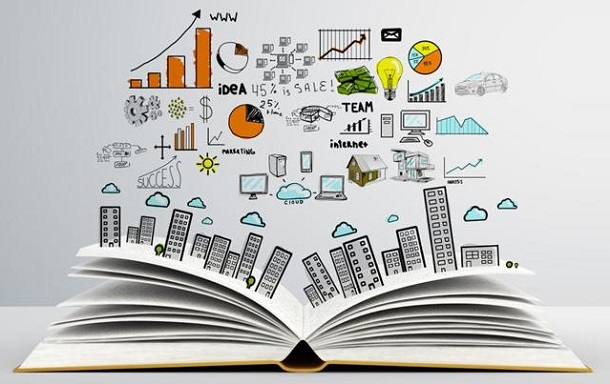 с. Долішнє2021ВступГоловною метою освітньої діяльності закладу загальної середньої освіти є всебічний розвиток людини як особистості та найвищої цінності суспільства. Досягти даної мети можна, забезпечивши високий рівень якості освіти. Якість освітнього процесу (діяльності) є невід’ємною складовою якості освіти, яка залежить від якості освітнього середовища, включає якісні і кількісні характеристики освітнього процесу, якість професійної компетентності викладачів, якість організаційно - управлінської компетентності.Кожен заклад освіти має свої особливості – тип, рівень освіти, умови діяльності, фінансування, місцезнаходження, освітня програма тощо. Усі ці складові впливають на формування для кожного закладу внутрішньої системи забезпечення якості освітньої діяльності і якості освіти. Якість освіти залежить від оптимального добору педагогічних кадрів, мотивуючого освітнього середовища, використання освітніх технологій, спрямованих на оволодіння ключовими компетентностями, сприятливої для творчої роботи психологічної атмосфери. Зниження якості хоча б одного названого компоненту знизить у цілому якість освіти. Постійне вдосконалення. Розбудова внутрішньої системи забезпечення якості освітньої діяльності та якості освіти – це постійний процес, за допомогою якого відбувається вдосконалення освітньої діяльності, підтримується дієвість закладу, забезпечується відповідність змінам у освітній сфері, створюються нові можливості тощо. Вплив зовнішніх чинників. Система освітньої діяльності у закладі освіти не є замкнутою, на неї безпосередньо впливають зовнішні чинники – засновник, місцева громада, освітня політика держави. Гнучкість і адаптивність. Система освітньої діяльності змінюється під впливом сучасних тенденцій розвитку суспільства.Внутрішня система забезпечення якості освіти передбачає цілий комплекс заходів та розроблена з метою створення дієвої системи управління якістю освіти у школі. Під час здійснення внутрішньої системи забезпечення якості освіти необхідно спиратися на такі принципи:1. Дитиноцентризм – тому що головним суб’єктом, на якого спрямована освітня діяльність школи, є дитина.2. Автономія закладу освіти - яка передбачає самостійність у виборі форм і методів навчання, визначення стратегії і напрямів розвитку закладу освіти, які відповідають нормативно - правовим документам, Державним стандартам загальної середньої освіти.3. Цілісність системи управління якістю - так як усі компоненти діяльності закладу освіти взаємопов’язані, це створює взаємозалежність між ними.4. Постійне вдосконалення – професійне зростання, майстерність та самоосвіта, уміння вчитися разом з дітьми.5. Вплив зовнішніх чинників – уміти приймати суспільні виклики, бути готовим до змін.6. Гнучкість і адаптивність – уміння адаптуватись до постійних змін,бути в тренді усіх важливих освітянських нововведень, бути готовим до різних соціальних контактів, відкритість, комунікабельність. Положення виокремлює основні напрямки, які підлягають оцінюванню: стандарти і критерії, за якими здійснюється - само та оцінювання діяльності.В ході реалізації Положення можна використовувати різні підходи до самооцінювання: кількісний, описовий і комбінований, тобто поєднання кількісного й описового. За необхідності рівень освітньої діяльності, визначений описово, легко трансформується у кількісну оцінку.Для вивчення якості освітньої діяльності у закладі використовуються такі методи збору інформації та інструменти:опитування (анкетування учасників освітнього процесу педагогів, учнів, батьків);інтерв’ю (з педагогічними працівниками, представниками учнівського самоврядування);фокус - групи (з батьками, учнями, представниками учнівського самоврядування, педагогами);вивчення документації (річний план роботи, протоколи засідань педагогічної ради, класні журнали тощо);моніторинги (навчальних досягнень здобувачів освіти, педагогічної діяльності, спостереження за проведенням навчальних занять, за освітнім середовищем, санітарно - гігієнічними умовами, стан забезпечення навчальних приміщень, безпека спортивних та ігрових майданчиків, робота їдальні, вплив середовища на навчальну діяльність тощо);аналіз даних та показників, які впливають на освітню діяльність (система оцінювання навчальних досягнень учнів, підсумкове оцінювання учнів, фінансування закладу освіти, кількісно - якісний кваліфікаційний склад педагогічних працівників тощо);інші інструменти, не заперечені законодавством.Основними показниками, які підлягають контрольно - оцінній діяльності, є стандарти, визначені Державною службою якості освіти України для проведення аудиту (освітнє середовище, педагогічна діяльність, система оцінювання учнів і управлінські процеси). Контрольно - оціночна діяльність проводиться з метою вивчення та оцінки якості освітньої діяльності і отримання інформації про реальний стан справ за кількома десятками параметрів, кожен з яких розкриває роботу закладу глибше. Така інформація допоможе проаналізувати сильні і слабкі сторони роботи школи, підкаже можливі шляхи підвищення якості освітньої діяльності, пройти цими шляхами - і отримати якісний результат.Терміни контрольно - оціночної діяльності вказані у Циклограмі, яка є складовою загальної ВСЗЯО.Отримані результати вивчення внутрішньої системи забезпечення якості освітньої діяльності є складовою звіту керівника перед громадськістю; може бути розглянутий на засіданні педагогічної ради. Щорічний звіт оприлюднюється на сайті закладу.ЗМІСТБлок І «Правила для учасників освітнього процесу»1.1.Правила для учнів1.2.Кодекс корпоративної етики учасників освітнього процесуБлок ІІ «Критерії оцінювання діяльності учнів і вчителів»Блок ІІІ «Антибулінгова програма»Блок ІV «Управління освітнім процесом»Блок V «Порядок підвищення кваліфікації педагогічних працівників школи»Блок VІ «Стратегія реалізації внутрішньої системи забезпечення якості освіти:6.1.Стандарти і критерії оцінювання основних напрямків внутрішньої системи забезпечення освіти закладу.6.2.Циклограма контрольно - оцінювальної діяльності .Блок І «Правила для учасників освітнього процесу»1.1. Правила поведінки здобувачів освітиПравила базуються на чинному законодавстві України:Конвенція ООН про права дитини;Конституція України;Закон України «Про освіту»;Закон України «Про повну загальну середню освіту»;КОНЦЕПЦІЯ реалізації державної політики у сфері реформування загальної середньої освіти «Нова українська школа» на період до 2029 року;Закону України «Про сприяння становлення та розвитку молоді в Україні» зі змінами;Національна доктрина розвитку освіти України;Національна концепція громадського виховання;Національна стратегія розвитку освіти в Україні на період до 2021 року;Положення про загальноосвітній навчальний заклад;Державний стандарт початкової загальної освіти;Державний стандарт базової і повної загальної середньої освіти;Програма національно - патріотичного виховання дітей та учнівської молоді;«Про молодіжні та дитячі громадські організації»; «Про охорону дитинства»;Національної Програми «Освіта України ХХІ століття»;Національної Програми «Діти України» та іншими нормативно -правовими актами чинного законодавства України.Правила для учнів:1.«Ми у безпеці»1.1. Реально оцінюй небезпечні ситуації, задля запобігання травматизму.1.2. Знай і дотримуйся правил техніки безпеки як під час уроків, так і після їх закінчення.1.3. Пам'ятай про правила поводження з виявленими підозрілими предметами.1.4. Ознайомся з місцем розміщення та правилами користування планами евакуації.1.5. Закінчення заняття після дзвоника, тому під час перерви поводься  спокійно, без метушні та галасу.1.6. Бережи майно школи, акуратно стався як до свого, так і до чужого майна, дотримуються чистоти і порядку на території школи.1.7. Дотримуйся правил дорожнього руху та поведінки в приміському транспорті, громадських місцях.1.8. Школа – територія, на якій не місце будь-яким видам зброї, в т. ч. ножам, вибуховим, вогненебезпечним речовинам, алкогольним напоям, цигаркам, наркотикам, токсичним речовинам.1.9. Цькування, бійки, залякування, лихослів’я та знущання над людиною є неприпустимими формами поведінки у школі та за її межами.1.10. Ти можеш звернутися до свого класного керівника, чергового вчителя за допомогою, якщо проти тебе здійснюються протиправні дії.2. «Ми ввічливі»2.1. Поважай та цінуй себе, оточуючих та навколишнє середовище.2.2. Вітайся з персоналом, вчителями та іншими дорослими.2.3. Шкільна спільнота ставляться один до одного ввічливо, толерантно, справедливо та з повагою.2.4. Поважай цінності своєї школи.2.5. Час перерви - особистий час кожного, тому ти можеш його проводити за власним розсудом, але так, щоб не заважати іншим.2.6. Висловлюй свої погляди, не зачіпаючи гідності і почуттів інших людей.2.7. Проявляй повагу до старших, піклуйся про молодших.3. «Ми – старанні і наполегливі у навчанні»3.1. Неси відповідальність за підготовку до уроків та пунктуальність, приходь за 15 хв. до початку занять за розкладом.3.2. Ходи у чистому, випрасуваному одязі ділового стилю та чистому взутті, з охайною зачіскою.3.3. Спортивний одяг, призначений для уроків фізкультури, на інших уроках недоречний.3.4. Пам’ятай про зміну сезонів.3.5. На урочисті загальношкільні заходи приходь у святковій формі.3.6. Телефон на уроці використовуй лише для навчання, за вказівкою вчителя.3.7. Йти зі школи та її території можна лише з дозволу вчителів (попередньо узгодивши з батьками).3.8. У разі пропуску занять пред'яви класному керівнику довідку або записку від батьків (осіб, їх заміняють) про причину відсутності на заняттях. У разі пропуску більше трьох днів надай довідку з медичної установи.3.9. Досягай стабільно високих результатів у навчанні, працюючи самостійно та в команді4. Прикінцеві положення:4.1. За порушення цих Правил та Статуту школи учні притягуються до відповідальності, до них можуть бути вжиті такі стягнення: – усне зауваження; – запис зауваження в щоденник; – винесення догани, включно із занесенням її в особову справу учня; – виклик учня самого або з батьками на засідання Ради профілактики; – відшкодування завданої учнем матеріальної шкоди його батьками.4.2. Ці Правила розповсюджуються на всіх учнів школи і є обов’язковими для виконання на всій території школи, а також під час усіх заходів, що проводяться навчальним закладом.Правила для вчителів1. Виконуй Статут закладу освіти, правила і режим внутрішнього трудового розпорядку, умови контракту чи трудового договору.2. Настановленням та особистим прикладом виховуй повагу до принципів загальнолюдської моралі (правди, справедливості, відданості, патріотизму, гуманізму, працелюбності, стриманості, доброти та інших доброчинностей).3. Поважай та розвивай традиції школи.4. Дотримуйся педагогічної етики, моралі, поважай права учнів.5. Ти маєш пам’ятати, що по-старому вже не буде. Тому, бери новий освітній продукт в руки і адаптуй його під себе.6. Пильність і бажання вчитися – запорука майбутнього успіху вчителя в НУШ.7. Соціальні мережі – трансляція твого життя, не забувай, що ти - приклад для наслідування.8.Забезпечення академічної доброчесностіАкадемічна доброчесність - це сукупність етичних принципів та визначених законом правил, якими мають керуватися учасники освітнього процесу під час навчання, викладання та провадження наукової (творчої) діяльності з метою забезпечення довіри до результатів навчання та/або наукових (творчих) досягнень.Дотримання академічної доброчесності                                              педагогічними  працівниками передбачає:посилання на джерела інформації у разі використання ідей, розробок, тверджень, відомостей;дотримання норм законодавства про авторське право і суміжні права;надання достовірної інформації про методики і результати досліджень, джерела використаної інформації та власну педагогічну (науково- педагогічну, творчу) діяльність;контроль за дотриманням академічної доброчесності здобувачами освіти;об’єктивне оцінювання результатів навчання.Дотримання академічної доброчесності здобувачами освіти передбачає:самостійне виконання навчальних завдань, завдань поточного та підсумкового контролю результатів навчання;посилання на джерела інформації у разі використання ідей, розробок, тверджень, відомостей;дотримання норм законодавства про авторське право і суміжні права;надання достовірної інформації про результати власної навчальної (наукової, творчої) діяльності, використані методики досліджень і джерела інформації.Порушенням академічної доброчесності вважається:академічний плагіат - оприлюднення (частково або повністю) наукових (творчих) результатів, отриманих іншими особами, як результатів власного дослідження (творчості) та/або відтворення опублікованих текстів (оприлюднених творів мистецтва) інших авторів без зазначення авторства;самоплагіат - оприлюднення (частково або повністю) власних раніше опублікованих наукових результатів як нових наукових результатів;списування - виконання письмових робіт із залученням зовнішніх джерел інформації, крім дозволених для використання, зокрема під час оцінювання результатів навчання;обман - надання завідомо неправдивої інформації щодо власної освітньої (наукової, творчої) діяльності чи  організації освітнього процесу;хабарництво - надання (отримання) учасником освітнього процесу чи пропозиція щодо надання (отримання) коштів, майна, послуг, пільг чи будь-яких інших благ  матеріального або нематеріального характеру з метою отримання неправомірної переваги в освітньому процесі;необ’єктивне оцінювання - свідоме завищення або заниження оцінки результатів навчання здобувачів освіти.Види відповідальності за порушення академічної доброчесностіКожна особа, стосовно якої порушено питання про порушення нею академічноїдоброчесності, має такі права:ознайомлюватися з усіма матеріалами перевірки щодо встановлення факту порушення академічної доброчесності, подавати до них зауваження;особисто або через представника надавати усні та письмові пояснення або відмовитися від надання будь-яких пояснень, брати участь у дослідженні доказів порушення академічної доброчесності;знати про дату, час і місце та бути присутньою під час розгляду питання про встановлення факту порушення академічної доброчесності та притягнення її до академічної відповідальності;оскаржити рішення про притягнення до академічної відповідальності до органу, уповноваженого розглядати апеляції, або до суду. Нормативна база:Закон України «Про освіту»;Закон України «Про повну загальну середню освіту»;Концепція реалізації державної політики у сфері реформування загальної середньої освіти «Нова українська школа» на період до 2029 року, схвалена розпорядженням Кабінету Міністрів України від 14 грудня 2016 року № 988-р;Статут закладу загальної середньої освіти.Правила для батьків1. Вiдповiдальнiсть за здобуття дiтьми повної загальної середньої освiти в першу чергу покладається на вас. Тому, у разi вiдсутностi дитини у школі, ви повиннi дiяти за наступним алгоритмом:1.1. Якщо дитина захворiла. Телефонувати класному керiвнику i повiдомити про хворобу дитини до початку навчальних занять, бо вiдповiдно до Iнструкцiї ведення класного журналу, у роздiлi "Облiк вiдвiдування (пропускiв занять)" класний керiвник щодня вiдмiчає кiлькiсть урокiв, пропущених кожним учнем i вказує причину вiдсутностi. Коли дитина одужає, надати до школи медичну довiдку.1.2. Якщо передбачається пропуск заняття за сiмейними обставинами (до 10 днiв) надати письмове пояснення на iм'я класного керівника або директора школи у перший день вiдсутностi дитини.1.3. Якщо передбачається лiкування дитини в санаторiї, заздалегiдь надати заяву на iм'я директора школи i копiю документа, який є пiдставою для вiдсутностi дитини (путiвка, довiдка лiкаря тощо).2. Станьте партнером для вчителя.3. Не відправляйте дитину до школи без сніданку: у школі вона витрачає сили.4. Під час виконання завдань не стійте над дитиною, дайте їй попрацювати самостійно. А коли буде потрібна ваша допомога, то без крику, зі словами «не хвилюйся», «ти все вмієш», «поміркуймо разом», «згадай, як пояснював учитель», допоможіть дитині.5. Свої розбіжності з приводу педагогічної тактики вирішуйте без дитини, пам’ятайте – все, що ви говорите вдома, вона говорить в школі.6. Виховуйте у дітей навички культури безпечної поведінки, демонструючи на власному прикладі обережність у поводженні з вогнем, газом, водою, побутовою хімією, ліками.7. Якщо ви хочете поговорити про дитину, домовтесь з вчителем заздалегідь, щоб не відволікати від освітнього процесу.Блок ІІ «Критерії, правила і процедури оцінювання діяльності учнів і педагогів»Нормативно-правові акти, що регулюють оцінювання учнів у системі загальної середньої освіти:Критерії оцінювання навчальних досягнень учнів (вихованців) у системі загальної середньої освіти (наказ МОН від 13.04.2011 № 329);Орієнтовні вимоги до контролю та оцінювання навчальних досягнень учнів початкової школи (додаток до наказу МОН від 19.08.2016 № 1009 «Про внесення змін до наказу Міністерства освіти і науки України від 21.08.2013 № 1222»)  (стосуються 3-4 класів);Методичні рекомендацій щодо оцінювання навчальних досягнень учнів першого класу (наказ МОН від 20.08.2018 № 924). У 2021-2022 навчальному році ці методичні рекомендації є чинними для 1–2-х класів Нової української школи;Методичні рекомендацій щодо оцінювання навчальних досягнень учнів другого класу (наказ МОН від 27.08.2019 № 1154);Наказ Міністерства освіти і науки України від 16.09.2020 № 1146 «Методичні рекомендації щодо оцінювання результатів навчання учнів третіх і четвертих класів Нової української школи»;Типове положення про атестацію педагогічних працівників, затверджене наказом МОН України 06.10.2010р. № 930, зареєстроване в Міністерстві юстиції України 14 грудня 2010р. за № 1255/18550, із змінами, внесеними наказом МОН, молоді та спорту України 20.12.2011р. № 1473, наказом МОН України 08.08.2013р. № 1135Компетентнісна освіта зорієнтована на практичні результати, досвід особистої діяльності, вироблення ставлень, що зумовлює принципові зміни в організації навчання, яке стає спрямованим на розвиток конкретних цінностей і життєво необхідних знань і умінь здобувачів освіти.Оцінювання ґрунтується на позитивному принципі, що передусім передбачає врахування рівня досягнень самого учня.Метою навчання є сформовані компетентності. Вимоги до обов’язкових результатів навчання визначаються з урахуванням компетентнісного підходу до навчання, в основу якого покладено ключові компетентності.До ключових компетентностей належать:вільне володіння державною мовою, що передбачає уміння усно і письмово висловлювати свої думки, почуття, чітко та аргументовано пояснювати факти, а також любов до читання, відчуття краси слова, усвідомлення ролі мови для ефективного спілкування та культурного самовираження, готовність вживати українську мову як рідну в різних життєвих ситуаціях;здатність спілкуватися рідною (у разі відмінності від державної) та іноземними мовами, що передбачає активне використання рідної мови в різних комунікативних ситуаціях, зокрема в побуті, освітньому процесі, культурному житті громади, можливість розуміти прості висловлювання іноземною мовою, спілкуватися нею у відповідних ситуаціях, оволодіння навичками міжкультурного спілкування;математична компетентність, що передбачає виявлення простих математичних залежностей в навколишньому світі, моделювання процесів та ситуацій із застосуванням математичних відношень та вимірювань, усвідомлення ролі математичних знань та вмінь в особистому і суспільному житті людини;компетентності у галузі природничих наук, техніки і технологій, що передбачають формування допитливості, прагнення шукати і пропонувати нові ідеї, самостійно чи в групі спостерігати та досліджувати, формулювати припущення і робити висновки на основі проведених дослідів, пізнавати себе і навколишній світ шляхом спостереження та дослідження;інноваційність, що передбачає відкритість до нових ідей, ініціювання змін у близькому середовищі (клас, школа, громада тощо), формування знань, умінь, ставлень, що є основою компетентнісного підходу, забезпечують подальшу здатність успішно навчатися, провадити професійну діяльність, відчувати себе частиною спільноти і брати участь у справах громади;екологічна компетентність, що передбачає усвідомлення основи екологічного природокористування, дотримання правил природоохоронної поведінки, ощадного використання природних ресурсів, розуміючи важливість збереження природи для сталого розвитку суспільства;інформаційно-комунікаційна компетентність, що передбачає опанування основою цифрової грамотності для розвитку і спілкування, здатність безпечного та етичного використання засобів інформаційно-комунікаційної компетентності у навчанні та інших життєвих ситуаціях;навчання впродовж життя, що передбачає опанування уміннями і навичками, необхідними для подальшого навчання, організацію власного навчального середовища, отримання нової інформації з метою застосування її для оцінювання навчальних потреб, визначення власних навчальних цілей та способів їх досягнення, навчання працювати самостійно і в групі;громадянські та соціальні компетентності, пов’язані з ідеями демократії, справедливості, рівності, прав людини, добробуту та здорового способу життя, усвідомленням рівних прав і можливостей, що передбачають співпрацю з іншими особами для досягнення спільної мети, активність в житті класу і школи, повагу до прав інших осіб, уміння діяти в конфліктних ситуаціях, пов’язаних з різними проявами дискримінації, цінувати культурне розмаїття різних народів та ідентифікацію себе як громадянина України, дбайливе ставлення до власного здоров’я і збереження здоров’я інших людей, дотримання здорового способу життя;культурна компетентність, що передбачає залучення до різних видів мистецької творчості (образотворче, музичне та інші види мистецтв) шляхом розкриття і розвитку природних здібностей, творчого вираження особистості;підприємливість та фінансова грамотність, що передбачають ініціативність, готовність брати відповідальність за власні рішення, вміння організовувати свою діяльність для досягнення цілей, усвідомлення етичних цінностей ефективної співпраці, готовність до втілення в життя ініційованих ідей, прийняття власних рішень.Основними функціями оцінювання навчальних досягнень здобувачів освіти є:контролююча - визначає рівень досягнень кожного учня, готовність до засвоєння нового матеріалу, що дає змогу вчителеві відповідно планувати й викладати навчальний матеріал;навчальна - сприяє повторенню, уточненню й поглибленню знань, їх систематизації, вдосконаленню умінь та навичок;діагностико-коригувальна - з'ясовує причини труднощів, які виникають в учня в процесі навчання; виявляє прогалини у засвоєному, вносить корективи, спрямовані на їх усунення;стимулюючо-мотиваційна - формує позитивні мотиви навчання;виховна - сприяє формуванню умінь відповідально й зосереджено працювати, застосовувати прийоми контролю й самоконтролю, рефлексії навчальної діяльності.При оцінюванні навчальних досягнень здобувачів освіти враховуються:характеристики відповіді учня: правильність, логічність, обґрунтованість, цілісність;якість знань: повнота, глибина, гнучкість, системність, міцність;сформованість предметних умінь і навичок;рівень володіння розумовими операціями: вміння аналізувати, синтезувати, порівнювати, абстрагувати, класифікувати, узагальнювати, робити висновки тощо;досвід творчої діяльності (вміння виявляти проблеми та розв'язувати їх, формулювати гіпотези);самостійність оцінних суджень.Характеристики якості знань взаємопов'язані між собою і доповнюють одна одну:повнота знань - кількість знань, визначених навчальною програмою;глибина знань - усвідомленість існуючих зв'язків між групами знань;гнучкість знань - уміння учнів застосовувати набуті знання у стандартних і нестандартних ситуаціях; знаходити варіативні способи використання знань; уміння комбінувати новий спосіб діяльності із вже відомих;системність знань - усвідомлення структури знань, їх ієрархії і послідовності, тобто усвідомлення одних знань як базових для інших;міцність знань - тривалість збереження їх в пам'яті, відтворення їх в необхідних ситуаціях.У 1-2 класах використовується лише формувальне оцінювання; у 3-4 класах – вербальне , у 5-9 класах – бальне оцінювання.Особливості формувального оцінювання:націлене на визначення індивідуальних досягнень кожного учня;не передбачає порівняння навчальних досягненнях різних учнів;широко використовує описове оцінювання;застосовує зрозумілі критерії оцінювання, за якими оцінюють учня, він стає свідомим учасником процесу оцінювання і навчання;забезпечує зворотний зв’язок – отримання інформації про те, чого учні навчилися, а також про те, як учитель реалізував поставлені навчальні цілі;визначає вектор навчання: виконавши завдання, учні дізнаються про те, якого рівня вони наразі досягли і в якому напрямку їм потрібно рухатися далі.Вчитель, з метою впровадження формувального оцінювання, використовує такі передумови:ставить перед учнями виклики у вигляді пошуку причинно-наслідкових зв’язків, розгляду проблемних задач, реалізації проектів;спонукає учнів до самостійного мислення і конструювання відповіді;заохочує до обґрунтування думок і способу міркування;пропонує чіткі критерії оцінювання;формує в учнів розуміння, що будь-яке явище або процес потрібно розглядати всебічно;розвиває критичне мислення учнів.У формувальному оцінюванні переважає оцінювання описове, яке спрямовується на індивідуальний прогрес учня. Тому вивчити впровадження формувального оцінювання в систему оцінювання навчальних досягнень учнів можна у процесі спостереження за проведенням навчальних занять. Під час спостереження за проведенням навчального заняття потрібно звернути увагу на такі аспекти роботи вчителя:відзначає динаміку успішності учня;визначає, що потребує виправлення або покращення у роботі учня;вказує на напрями виправлення помилок та подальшої роботи учня;заохочує учнів до роботи в парах та кооперативної (групової) роботи.Критерії оцінювання навчальних досягнень учнів початкової школи (3-4 класи) (Додається).Критерії оцінювання навчальних досягнень учнів базової школи (Додається).Видами оцінювання навчальних досягнень здобувачів освіти є поточне, тематичне, семестрове, річне оцінювання та державна підсумкова атестація.Поточне оцінювання - це процес встановлення рівня навчальних досягнень учня в оволодінні змістом предмета, уміннями та навичками відповідно до вимог навчальних програм.Об'єктом поточного оцінювання рівня навчальних досягнень учнів є знання, вміння та навички, самостійність оцінних суджень, досвід творчої діяльності та емоційно-ціннісного ставлення до навколишньої дійсності.Поточне оцінювання здійснюється у процесі вивчення теми. Його основними завданнями є: встановлення й оцінювання рівнів розуміння і первинного засвоєння окремих елементів змісту теми, встановлення зв'язків між ними та засвоєним змістом попередніх тем, закріплення знань, умінь і навичок.Формами поточного оцінювання є індивідуальне, групове та фронтальне опитування; робота з діаграмами, графіками, схемами; робота з контурними картами; виконання учнями різних видів письмових робіт; взаємоконтроль учнів у парах і групах; самоконтроль тощо. В умовах упровадження зовнішнього незалежного оцінювання особливого значення набуває тестова форма контролю та оцінювання навчальних досягнень учнів.Інформація, отримана на підставі поточного контролю, є основною для коригування роботи вчителя на уроці.Тематичному оцінюванню навчальних досягнень підлягають основні результати вивчення теми (розділу).Тематичне оцінювання навчальних досягнень учнів забезпечує:усунення безсистемності в оцінюванні;підвищення об'єктивності оцінки знань, навичок і вмінь; індивідуальний та диференційований підхід до організації навчання;систематизацію й узагальнення навчального матеріалу;концентрацію уваги учнів до найсуттєвішого в системі знань з кожного предмета.Тематична оцінка виставляється на підставі результатів опанування учнями матеріалу теми впродовж її вивчення з урахуванням поточних оцінок, різних видів навчальних робіт (практичних, лабораторних, самостійних, творчих, контрольних робіт) та навчальної активності школярів.Перед початком вивчення чергової теми всі учні мають бути ознайомлені з тривалістю вивчення теми (кількість занять); кількістю й тематикою обов'язкових робіт і термінами їх проведення; умовами оцінювання. Оцінка за семестр виставляється за результатами тематичного оцінювання, а за рік - на основі семестрових оцінок. Учень має право на підвищення семестрової оцінки. Оцінювання навчальних досягнень учнів з особливими освітніми потребами:Оцінювання навчальних досягнень учнів з особливими освітніми потребами орієнтоване:на учня й передбачає вимірювання його індивідуального прогрессу;на освітні стандарти та здійснюється в межах освітніх програм відповідно до адаптацій чи модифікацій, ІПР, у тому числі якщо учень не працює на рівні освітнього стандарту й модифікованих програм.Комплексне оцінювання учнів з особливими потребами включає первинне (виявлення наявних знань); формувальне (формування компетентностей через пізнання); підсумкове (узагальнення рівня сформованих компетентностей, вироблених знань, умінь, навичок).Мета комплексного оцінювання:визначити особливості динаміки розвитку учня з особливими освітніми потребами;надати йому ефективну підтримку;усунути перешкоди для його соціальної і навчальної активності тощо.Отримана під час різних типів оцінювання інформація дає змогу педагогам уточнити й доповнити психолого-педагогічну оцінку розвитку дітей з особливими освітніми потребами, визначити цілі індивідуальної програми розвитку (ІПР), навчати їх на рівні класу й вчасно надавати підтримку, за потреби залучати спеціальних фахівців тощо.Первинне оцінювання:В умовах інклюзивного навчання первинне оцінювання здійснюють, аби отримати інформацію про цілі навчання на початку вивчення програмової теми, розділу тощо. Це оцінювання іноді ототожнюють з поточним. Утім істотна відмінність у тому, що навчальні досягнення учнів не мають кількісного вираження у цифрах чи балах.Первинне оцінювання дає вчителю уявлення про освітню ситуацію учня й допомагає спланувати подальші педагогічні кроки — виважені, поступові, без «перестрибування».Первинне, або розпізнавальне оцінювання використовують, коли слід визначити: стартовий рівень успішності — попередньо проаналізувати рівень навченості з предмета, рівень сформованості компетентностей. Спостереження, запитання до вивчених тем, розділів чи до нової теми, перед тестування дають змогу вчителю з’ясувати рівень сформованості знань, умінь, навичок за темою, за певний проміжок часу, на якому етапі опанування нового матеріалу в учня можуть виникнути труднощі, і спланувати кроки, аби їх уникнути;Учитель спостерігає за учнем чи пропонує йому перед тестуванням наприкінці вивчення теми чи розділу виконати завдання, аби отримати попередню інформацію про рівень засвоєння матеріалу.Первинне оцінювання потрібне також, якщо:учні мають різні рівні чи умови підготовки;учитель має забезпечити послідовність у засвоєнні змісту навчального матеріалу чи спланувати викладання й навчання відповідно до можливостей і потреб учнів, зважаючи на «зону найближчого розвитку, хоче з’ясувати — для ефективного навчання учня з особливими освітніми потребами йому достатньо застосувати принцип універсальності у навчанні (множинні способи) чи слід адаптувати, модифікувати навчальну програму.Під час первинного оцінювання застосовують усні методи. Поєднується оцінювання мовних і мовленнєвих навичок з когнітивними та навпаки. Наприклад, коли учні озвучують певну інформацію, учитель визначає, наскільки вони зрозуміли її зміст.Усні методи оцінювання — бесіду, коментування — успішно застосовують під час вивчення предметів, що спрямовані на розвиток усного викладу. Педагог, який формулює запитання й швидко оцінює відповіді учнів, досягає позитивного ефекту як під час фронтального, так й індивідуального опитування. Тож переваги методів усного оцінювання такі:широке спілкування між учителем і учнем, між учнем і однокласниками;розвиток умінь і навичок усного висловлювання учнів;миттєвий зворотний зв’язок;усунення помилок чи нерозуміння певної теми;гнучкість через комбінування типів запитань і рівнів складності відповідно до відповідей.Недоліки в застосуванні усного методу оцінювання:вплив емоцій на результат;неповний зворотний зв’язок;коливання рівня складності;більша витрата часу на усне опитування тощо.Формувальне оцінювання — це не спосіб контролю, що здебільшого є похвалою для одних і покаранням для других. Таке оцінювання педагоги проектують і реалізовують під час освітнього процесу за допомогою різних способів і технік.Формувальне оцінювання відрізняється від традиційного поточного, оскільки дає учителю змогу:збирати й узагальнювати інформацію про учнів;отримувати від учнів зворотний зв’язок і завдяки цьому поліпшувати процес навчання й пізнання;оцінювати індивідуальні досягнення учня, не порівнюючи їх з досягненнями інших тощо.Підсумкове оцінювання:Під час підсумкового оцінювання учителі визначають, чи відповідають отримані результати навчання учнів вимогам стандарту чи результатам, передбаченим ІПР. Для цього вони проводять різні контрольно-перевірочні роботи: тестування, диктанти, твори, проєкти тощо. Завдання для таких робіт розробляють на основі змісту освітнього стандарту й освітніх програм та ІПР.Оцінюючи навчальні досягнення учнів з ООП, учитель має дотримуватися кількох вимог.Стимулювальний підхід — оцінювання грунтується на позитивному принципі, тобто передусім слід враховувати досягнення учня, позитивну динаміку розвитку, а не його невдачі. Стимулом для учня має бути передусім не кількісна оцінка, а якісна — емоції вчителя, його оцінні судження й висловлювання, педагогічна техніка й невербальні засоби оцінювання.Об’єктивність — перевіряти та оцінювати необхідно результати діяльності дитини відповідно до визначених для неї навчальних програм і критеріїв оцінювання, викладених у цих програмах. На оцінку не може впливати суб’єктивне ставлення до учня педагога чи інших учасників освітнього процесу.Систематичність — контроль навчальних досягнень має бути постійним; його слід поєднувати з викладанням і закріпленням матеріалу.Відкритість у поєднанні з конфіденційністю — слід повідомляти учневі його оцінку, обгрунтовувати її; залучати учня до аналізу та оцінювання власної діяльності, тим самим розвивати критичність мислення і самооцінку. Проте навчальні досягнення учня та його труднощі не мають бути об’єктом обговорення з іншими учнями класу та їхніми батьками.Повага до особистості учня — оцінка не має принижувати учня чи викликати в нього негативні емоції, а навпаки — стимулювати до поліпшення своїх результатів, успіхів, викликати позитивні почуття. Учитель, оцінюючи досягнення учня, не має наголошувати на його особливостях, насміхатись з нього чи дорікати.Оцінювання результатів — оцінювати слід знання, уміння та дії дитини, а не її особистість. Учитель має оцінювати навчальні досягнення учня кількісно чи якісно, обгрунтовувати виставлені бали, власні судження. Учень має зрозуміти, за що він одержує саме таку оцінку, яких результатів він досягнув, яких зусиль ще має докласти для їх поліпшення (якщо оцінка несхвальна).Індивідуальний підхід — в умовах інклюзивного закладу це одна з надважливих вимог, яка передбачає урахування особливостей дитини, її досвіду, специфічних особливостей і труднощів; впливу психофізичного порушення на засвоєння знань і вмінь, ставлення до навчання.Загальні критерії оцінювання навчальних досягнень учнів з особливими потребами (Додається).Критерії, правила і процедури оцінювання педагогічної діяльності педагогічних працівників.Процедура оцінювання педагогічної діяльності педагогічного працівника включає в себе атестацію та сертифікацію.Атестація педагогічних працівників – це система заходів, спрямованих на всебічне та комплексне оцінювання педагогічної діяльності педагогічних працівників. Нормативною базою для здійснення атестації є наказ МОН № 930 від 06.10.2010 року "Про затвердження Типового положення про атестацію педагогічних працівників".Атестація педагогічних працівників може бути черговою або позачерговою. Педагогічний працівник проходить чергову атестацію не менше одного разу на п’ять років, крім випадків, передбачених законодавством.За результатами атестації визначається відповідність педагогічного працівника займаній посаді, присвоюються кваліфікаційні категорії, педагогічні звання. Перелік категорій і педагогічних звань педагогічних працівників визначається Кабінетом Міністрів України.Рішення атестаційної комісії може бути підставою для звільнення педагогічного працівника з роботи у порядку, встановленому законодавством.Положення про атестацію педагогічних працівників затверджує центральний орган виконавчої влади у сфері освіти і науки.Щорічне підвищення кваліфікації педагогічних працівників закладів загальної середньої освіти здійснюється відповідно до Закону України «Про освіту». Загальна кількість академічних годин для підвищення кваліфікації педагогічного працівника впродовж п’яти років не може бути меншою за 150 годин для педагогів школи та 120 годин для педагогів дошкільного відділення, з яких певна кількість годин має бути обов’язково спрямована на вдосконалення знань, вмінь і практичних навичок у частині роботи з дітьми з особливими освітніми потребами.Один із принципів організації атестації – здійснення комплексної оцінки діяльності педагогічного працівника, яка передбачає забезпечення всебічного розгляду матеріалів з досвіду роботи, вивчення необхідної документації, порівняльний аналіз результатів діяльності впродовж усього періоду від попередньої атестації. Необхідною умовою об’єктивної атестації є всебічний аналіз освітнього процесу у закладі, вивчення думки батьків, учнів та колег вчителя, який атестується тощо.Критерії оцінювання роботи вчителяСертифікація педагогічних працівників – це зовнішнє оцінювання професійних компетентностей педагогічного працівника (у тому числі з педагогіки та психології, практичних вмінь застосування сучасних методів і технологій навчання), що здійснюється шляхом незалежного тестування, самооцінювання та вивчення практичного досвіду роботи.Сертифікація здійснюється на підставі Постанова КМУ від 27.12.2018 №1190 «Про затвердження Положення про сертифікацію педагогічних працівників», Постанову Кабінету Міністрів України «Про внесення змін до Положення про сертифікацію педагогічних працівників» від 24 грудня 2019 р. № 1094 опубліковано на сайті Уряду, Наказ Міністерства освіти і науки України від 26.12.2019 №1634 «Про деякі питання проведення сертифікації в 2020 році», Наказ Українського центру оцінювання якості освіти від 14.01.2020 № 9 «Деякі питання проведення незалежного тестування професійних компетентностей педагогічних працівників у 2020 році», Наказ Українського центру оцінювання якості освіти від 21.01.2020 №13 «Правила проходження в 2020 році незалежного тестування фахових знань і вмінь учасників сертифікації», Закон України від 05.09.2017 №2145-VIIІ «Про освіту».Педагогічні працівники беруть участь у сертифікації виключно на добровільних засадах і можуть відмовитися від участі на будь-якому її етапі.Сертифікація складається з трьох етапів, що відбуваються послідовно один за одним, а саме із:1) незалежного тестування учасників сертифікації;2) самооцінювання учасниками сертифікації власної педагогічної майстерності;3) вивчення практичного досвіду роботи учасників сертифікації.Сертифікація педагогічного працівника відбувається на добровільних засадах виключно за його ініціативою.Критерії, правила і процедури оцінюванняуправлінської діяльності керівниківФормою контролю за діяльністю керівників закладу освіти є атестація. Ефективність управлінської діяльності керівника під час атестації визначається за критеріями:саморозвиток та самовдосконалення керівника у сфері управлінської діяльності;стратегічне планування базується на положеннях концепції розвитку закладу освіти, висновках аналізу та самоаналізу результатів діяльності;річне планування формується на стратегічних засадах розвитку закладу;здійснення аналізу і оцінки ефективності реалізації планів, проектів;забезпечення професійного розвитку вчителів, методичного супроводу молодих спеціалістів;поширення позитивної інформації про заклад;створення повноцінних умов функціонування закладу (безпечні та гігієнічні);застосування ІКТ-технологій у освітньому процесі;забезпечення якості освіти через взаємодію всіх учасників освітнього процесу;позитивна оцінка компетентності керівника з боку працівників.Ділові та особистісні якості керівників визначаються за критеріями:цілеспрямованість та саморозвиток;компетентність;динамічність та самокритичність;управлінська етика;прогностичність та аналітичність;креативність, здатність до інноваційного пошуку;здатність приймати своєчасне рішення та брати на себе відповідальність за результат діяльності.Блок ІІІ «Антибулінгова програма»Сьогодні, в процесі реформування системи освіти, проблеми цькування і насильства в шкільному середовищі дуже часто стають перепоною для досягнення мети всебічного розвитку дитини. Допомога дорослих дуже потрібна дітям та молоді в будь - якому віці, особливо якщо дії кривдників можуть завдати серйозної шкоди фізичному та психічному здоров’ю. Заклад освіти відіграє важливу роль у створенні умов для здобуття учнями та ученицями знань в безпечному освітньому середовищі, формуванні ставлень та навичок, які потрібні, щоб уникнути та запобігти проявам насильства, безконфліктного спілкування, ненасильницької поведінки. Вирішальна роль у протидії насильству і булінгу належить педагогам. Проте впоратися з цією проблемою вони можуть тільки завдяки системному підходу та підтримки керівництва школи, батьків, представників місцевих органів влади та громадських організацій, а також із залученням та участі дітей та молоді.Нормативно-правові документи з питань запобігання, протидії домашньому насильству та булінгу:- Постанова КМ України в «Про затвердження порядку взаємодії суб`єктів, що здійснюють заходи у сфері запобігання та протидії домашньому насильству та насильству за ознакою статті» від 22.08.2018. №658;- Наказ МОН України від 02.10.2018 № 1047 «Про затвердження Методичних рекомендації щодо виявлення, реагування на випадки домашнього насильства і взаємодії педагогічних працівників із іншими органами та службами»;- Лист МОН України від 18.05.2018 № 1/11-5480 «Методичні рекомендації щодо запобігання та протидії насильству»;- Лист МОН України від29.12.2018 № 1/9-790 «Щодо організації роботи у закладах освіти з питань запобігання і протидії домашньому насильству та булінгу»;- Закон України від 18.12.2019 року№ 2657-VIII «Про внесення змін до деяких законодавчих актів України щодо протидії булінгу (цькуванню)»;- Наказ Міністерства соціальної політики України, Міністерства внутрішніх справ України, Міністерства освіти і науки України, Міністерства охорони здоров`я України від 19.08.2014 №564/836/945/577 «Про затвердження Порядку розгляду звернень та повідомлень з приводу жорстокого поводження з дітьми або реальної загрози його вчинення»;- Лист Міністерства освіти і науки України від 28.10.2014 № 1/9-557 «Методичні рекомендації щодо взаємодії педагогічних працівників у навчальних закладах та взаємодії з іншими органами і службами щодо захисту прав дітей»;Розроблення антибулінгової програми стало вимогою сьогодення, тому що нині тема агресії та насильства в суспільстві відчутна особливо гостро, і часто майданчиком для прояву жорстокості по відношенню один до одного є саме школа. Діти є найчутливішою групою, яка дуже добре відображає зміни, що відбуваються в сучасному соціумі. Коли «раптом» виявляється, що нове покоління, менш людяне й більш жорстоке, то ми, дорослі, мусимо чесно відповісти собі на запитання — що ми повинні були б, могли б і досі не зробили, щоб діти не ставали такими? Оскільки школа має вагомий вплив на дитину впродовж 12 років, а також те, що значна частина психічних дефіцитів виникає саме в стінах школи, сподіваємося, дана програма стане основним орієнтиром проведення вагомої результативної профілактичної роботи з теми боулінгу в освітньому середовищі.План заходівДолішненської СЗШ І-ІІ ст.з реалізації Закону України щодо протидії булінгуБлок ІV «Управління освітнім процесом»Управлінські процеси у закладі освіти – це:- наявність стратегії розвитку та системи планування діяльності закладу, моніторинг виконання поставлених цілей і завдань;- формування відносин довіри, прозорості, дотримання етичних норм;- ефективність кадрової політики та забезпечення можливостей для професійного розвитку педагогічних працівників;- організація освітнього процесу на засадах людиноцентризму, прийняття управлінських рішень на основі конструктивної співпраці учасників освітнього процесу, взаємодії закладу освіти з місцевою громадою;- формування та забезпечення реалізації політики академічної доброчесності.Стратегія забезпечення якості освіти базується на наступних принципах:принцип цілісності, який полягає в єдності усіх видів освітніхвпливів на здобувача освіти; їх підпорядкованості головній меті освітньої діяльності, яка заключається у всебічному розвитку , вихованні і соціалізації особистості, що здатна до життя в сучасному суспільстві та цивілізованої взаємодії з природою, має прагнення до самовдосконалення і навчання впродовж життя, готова до свідомого життєвого вибору та самореалізації, відповідальності, трудової діяльності та громадянської активності;принцип відповідності Державним стандартам загальноїсередньої освіти;принцип розвитку, що випливає з необхідності вдосконаленняякості освітнього процесу відповідно до зміни внутрішнього та зовнішнього середовища, аналізу даних та інформації про результативність освітньої діяльності;принцип відкритості інформації на всіх етапах забезпеченняякості та прозорості процедур системи забезпечення якості освітньої діяльності.Внутрішня система забезпечення якості освіти у закладі передбачає здійснення таких процедур і заходів:функціонування системи формування компетентностей учнів;підвищення кваліфікації педагогічних працівників, посилення кадрового потенціалу школи;забезпечення наявності необхідних ресурсів для організації освітнього процесу.Система контролю за реалізацією процедур забезпечення якості освіти включає:самооцінку ефективності діяльності із забезпечення якості освіти;моніторинг якості освіти.Завдання моніторингу якості освіти:здійснення систематичного контролю за освітнім процесом в закладі;створення власної системи неперервного і тривалого спостереження, оцінювання стану освітнього процесу;аналіз чинників впливу на результативність освітнього процесу, підтримка високої мотивації навчання;створення оптимальних соціально - психологічних умов для саморозвитку та самореалізації учнів і педагогів;прогнозування на підставі об’єктивних даних динаміки й тенденцій розвитку освітнього процесу в закладі.Моніторинг в закладі здійснюють:директор школи та його заступник з навчально - виховної роботи;органи, що здійснюють управління у сфері освіти громади, області, держави;органи самоврядування, які створюються педагогічнимипрацівниками, учнями та батьками, в межах делегованих повноважень;громадськість (в межах законних повноважень).Основними формами моніторингу є:проведення контрольних робіт;участь учнів у І та ІІ, ІІІ етапі Всеукраїнських предметних олімпіад, конкурсів;перевірка документації;опитування, анкетування;відвідування уроків, заходів.Критерії моніторингу:об’єктивність;систематичність;відповідність завдань змісту досліджуваного матеріалу;надійність (повторний контроль іншими суб’єктами);гуманізм (в умовах довіри, поваги до особистості).Очікувані результати:отримання результатів стану освітнього процесу в закладі;покращення функцій управління освітнім процесом, накопичення даних для прийняття управлінських та тактичних рішень.Результати моніторингу:підсумки моніторингу узагальнюються у схемах, діаграмах, висвітлюються в аналітично-інформаційних матеріалах;за результатами моніторингу розробляються рекомендації, приймаються управлінські рішення щодо планування та корекції роботи;дані моніторингу можуть використовуватись для обговорення на засіданнях методичних об'єднань вчителів, нарадах при директору, засіданнях педагогічної ради.Показники опису та інструментів моніторингу якості освіти:кадрове забезпечення освітньої діяльності – якісний і кількісний склад, професійний рівень педагогічного персоналу;контингент здобувачів освіти;психолого-соціологічний моніторинг;результати навчання учнів;педагогічна діяльність;управлінські процеси;освітнє середовище;медичний моніторинг;моніторинг охорони праці та безпеки життєдіяльності;оцінка іміджу закладу.Система та механізми забезпечення академічної доброчесностіДотримання академічної доброчесності педагогічними працівниками передбачає:посилання на джерела інформації у разі використання ідей, розробок, тверджень, відомостей;дотримання норм законодавства про авторське право і суміжні права;надання достовірної інформації про методики і результати досліджень, джерела використаної інформації та власну педагогічну діяльність;контроль за дотриманням академічної доброчесності учнями;об’єктивне оцінювання результатів навчання.Дотримання академічної доброчесності учнями передбачає:самостійне виконання навчальних завдань, завдань поточного та підсумкового контролю результатів навчання;посилання на джерела інформації у разі використання ідей, розробок, тверджень, відомостей;дотримання норм законодавства про авторське право і суміжні права;надання достовірної інформації про результати власної навчальної діяльності, використані методики досліджень і джерела інформації.Порушенням академічної доброчесності вважається:академічний плагіат - оприлюднення (частково або повністю) наукових (творчих) результатів, отриманих іншими особами, як результатів власного дослідження (творчості) та/або відтворення опублікованих текстів (оприлюднених творів мистецтва) інших авторів без зазначення авторства;самоплагіат - оприлюднення (частково або повністю) власних раніше опублікованих наукових результатів як нових наукових результатів;фабрикація - вигадування даних чи фактів, що використовуються в освітньому процесі або наукових дослідженнях;фальсифікація - свідома зміна чи модифікація вже наявних даних, що стосуються освітнього процесу чи наукових досліджень;списування - виконання письмових робіт із залученням зовнішніх джерел інформації, крім дозволених для використання, зокрема під час оцінювання результатів навчання;обман - надання завідомо неправдивої інформації щодо власної освітньої (наукової, творчої) діяльності чи організації освітнього процесу; формами обману є, зокрема, академічний плагіат, самоплагіат, фабрикація, фальсифікація та списування;хабарництво - надання (отримання) учасником освітнього процесу чи пропозиція щодо надання (отримання) коштів, майна, послуг, пільг чи будь-яких інших благ матеріального або нематеріального характеру з метою отримання неправомірної переваги в освітньому процесі;необ’єктивне оцінювання - свідоме завищення або заниження оцінки результатів навчання здобувачів освіти.За порушення академічної доброчесності педагогічні працівники школи можуть бути притягнені до такої академічної відповідальності:відмова в присвоєнні або позбавлення присвоєного педагогічного звання, кваліфікаційної категорії;позбавлення права брати участь у роботі визначених законом органів чи займати визначені законом посади.За порушення академічної доброчесності здобувачі освіти можуть бути притягнені до такої академічної відповідальності:повторне проходження оцінювання (контрольна робота, іспит, залік тощо);повторне проходження відповідного освітнього компонента освітньої програми.Критерії, правила і процедури оцінювання управлінської діяльності директора школи і заступника в з НВР:Формою контролю за діяльністю директора школи та її заступника з навчально - виховної роботи є атестація.Ефективність управлінської діяльності директора і заступника під час атестації визначається за критеріями:саморозвиток та самовдосконалення керівної особи у сфері управлінської діяльності;стратегічне планування базується на положеннях концепції розвитку школи, висновках аналізу та самоаналізу результатів діяльності;річне планування формується на стратегічних засадах розвитку закладу;здійснення аналізу і оцінки ефективності реалізації планів, проектів;забезпечення професійного розвитку вчителів, методичного супроводу молодих спеціалістів;поширення позитивної інформації про заклад;створення повноцінних умов функціонування закладу (безпечні та гігієнічні);застосування ІКТ-технологій у освітньому процесі;забезпечення якості освіти через взаємодію всіх учасників освітнього процесу;позитивна оцінка компетентності керівної особи з боку працівників.Ділові та особистісні якості керівної особи визначаються закритеріями:цілеспрямованість та саморозвиток;компетентність;динамічність та самокритичність;управлінська етика;прогностичність та аналітичність;креативність, здатність до інноваційного пошуку;здатність приймати своєчасне рішення та брати на себе відповідальність за результат діяльності.Інформаційна система для ефективного управління закладомЗаходи, спрямовані на забезпечення інформатизації освіти, задоволення освітніх інформаційних і комунікаційних потреб учасників навчально-виховного процесу, передбачають:формування та впровадження інформаційного освітнього середовища в системі загальної середньої освіти, застосування в навчально-виховному процесі та бібліотечній справі поряд із традиційними засобами інформаційно-комунікаційних технологій;розроблення індивідуальних модульних навчальних програм різних рівнів складності залежно від конкретних потреб;створення інформаційної системи підтримки освітнього процесу, спрямованої на здійснення її основних функцій (забезпечення навчання, соціалізація, внутрішній контроль за виконанням освітніх стандартів тощо);повне забезпечення навчального закладу комп'ютерними комплексами, мультимедійним обладнанням;оновлення застарілого парку комп'ютерної техніки;створення електронних підручників та енциклопедій навчального призначення;розвиток мережі електронних бібліотек;створення системи дистанційного навчання, у тому числі для осіб з особливими освітніми потребами та дітей, які перебувають на довготривалому лікуванні;забезпечення освітнього процесу засобами інформаційно-комунікаційних технологій, а також доступу навчальних закладів до світових інформаційних ресурсів;створення системи інформаційно-аналітичного забезпечення у сфері управління навчальними закладами, інформаційно-технологічного забезпечення проведення моніторингу освіти».Перехід людства до інформаційного суспільства характеризується зростанням різного роду інформації та бурхливим ростом інформаційних потоків. Вимоги до управлінської інформації.Законом України «Про інформацію» визначено основні принципи інформаційних відносин:а) гарантованість права на інформацію;б) повнота і точність інформації;в) доступність інформації та свобода обміну нею;г) об’єктивність, вірогідність інформації;д) законність отримання, використання, поширення і зберігання інформації.Виходячи з основних принципів інформаційних відносин, вимоги до управлінської інформації такі:Об’єктивність і достовірність (точно відображає стан справ у школі, кількісні і якісні характеристики навчально-виховного процесу). Об’єктивністю і достовірністю інформації визначається її надійність, інакше вона перетворюється у дезінформацію.Достатність, або мінімальна повнота. Дуже складно визначити обсяг і кількість інформації. Брак інформації – інформаційний вакуум, а надмір – інформаційний шум, який заважає оперативному і компетентному управлінню. Брак вносить суб’єктивізм в управління, надмір ускладнює оброблення, призводить до перевантажень і формалізації. Оперативність і своєчасність. Висока оперативність передавання інформації пов’язана з необхідністю оперативного та своєчасного прийняття рішення. Надходження інформації до керівника має відбуватися з такою періодичністю, яка відповідає реальним подіям. Своєчасність надходження інформації суттєво впливає на цінність рішення, яке приймається, і навпаки.Гранична конкретність, лаконічність. Інформація має бути такою, що легко засвоюється. До неї має входити значеннєвий фактологічний матеріал, якнайкраще підготовлений до аналітичного оброблення.Також роботу інформаційної системи школи забезпечує наявність необмеженого доступу до мережі Інтернет для учнів та педагогічних працівників (в тому числі через сервіс Wi-Fi), локальної комп’ютерної мережі, внутрішнього електронного документообігу. Значне місце в управлінні закладом відіграє офіційний сайт закладу та facebook - сторінка.Оперативному внутрішньому спілкуванню сприяє створення групи у вайбері.Блок V «Порядок підвищення кваліфікації педагогічних працівників школи»Підвищення кваліфікації педагогічних працівників школи відбувається відповідно до «Порядку підвищення кваліфікації педагогічних і науково-педагогічних працівників» затвердженого постановою КМУ від 21 серпня 2019 року № 800, Постанови КМУ «Про внесення змін до Порядку підвищення кваліфікації педагогічних і науково-педагогічних працівників» від 27 грудня 2019 року № 1133 на законодавстві України «Про загальну середню освіту», базується на Конституції України і Законі України «Про освіту».Відповідно до частини другої статті 54 Закону педагогічні працівники зобов’язані постійно підвищувати свій професійний і загальнокультурний рівні та педагогічну майстерність. Але такий обов’язок урівноважується правом педагогічних працівників, визначеним у частині першій цієї статті, на вільний вибір освітніх програм, форм навчання, закладів освіти, установ і організацій, інших суб’єктів освітньої діяльності, що здійснюють підвищення кваліфікації.Пошук інформації щодо підвищення кваліфікації педагогічний працівник може здійснювати у будь-який спосіб - безпосередньо на сайтах суб’єктів підвищення кваліфікації, на різноманітних інформаційних чи спеціальних ресурсах, у тематичних групах, через запит необхідної інформації безпосередньо у суб’єкта підвищення кваліфікації тощо.Згідно з частиною першою статті 59 Закону заклад освіти сприяє професійному розвитку та підвищенню кваліфікації педагогічних працівників. Керівництво навчального закладу максимально та активно сприяє професійному розвитку та підвищенню кваліфікації педагогічних працівників на засадах, визначених Законом та Законом про ПЗСО, та за процедурами, визначеними Порядком. Активна підтримка педагогічних працівників адміністрацією закладу - роз’яснення нової процедури підвищення кваліфікації, допомога (у разі потреби) у визначенні компетентностей, удосконалення яких педагогічні працівники потребують найбільше, тощо  є запорукою формування педагогіки партнерства в закладі освіти, його сталого розвитку, збереження здорового мікроклімату в колективі, покращення діяльності закладу освіти та якості освіти загалом.Відповідно до частини шостої статті 18 Закону підвищення кваліфікації – це набуття особою нових та/або вдосконалення раніше набутих компетентностей у межах професійної діяльності або галузі знань. Саме тому надзвичайно важливим є те, щоб обрані педагогічним працівником будь-які форми і види підвищення кваліфікації реально призводили до набуття нових та/або вдосконалення наявних компетентностей (знань, вмінь, навичок тощо).Порядок поширюється на підвищення кваліфікації педагогічних працівників, перелік посад яких затверджено постановою Кабінету Міністрів України від 14 червня 2000 року № 963 (зі змінами).Форми і види підвищення кваліфікаціїЗакон (частина друга статті 59) і Порядок (пункт 6) надають можливість організовувати і забезпечувати підвищення кваліфікації у будь-яких формах і видах.Формами підвищення кваліфікації є на робочому місці, на виробництві тощо. Крім того, форми підвищення кваліфікації можуть поєднуватись. Відповідно до пункту 6 Порядку основними видами підвищення кваліфікації є навчання за програмою підвищення кваліфікації (у тому числі участь у семінарах, практикумах, тренінгах, вебінарах, майстер-класах тощо), а також стажування. При цьому основним видом Підвищення кваліфікації педагогічних працівників є «навчання за програмою підвищення кваліфікації». Також відповідно до пункту 9 Порядку педагогічні працівники можуть підвищувати кваліфікацію у різних суб'єктів підвищення кваліфікації. Таким чином, педагогічні працівники мають можливість поєднувати не лише форми підвищення кваліфікації, а й підвищувати кваліфікацію у різних суб'єктів.У пункті 15 Порядку визначено, що основними напрямами підвищення кваліфікації на сьогодні можуть бути:розвиток професійних компетентностей (знання навчального предмета, фахових методик, технологій);формування у здобувачів освіти спільних для ключових компетентностей вмінь, визначених частиною першою статті 12 Закону України «Про освіту»;психолого-фізіологічні особливості здобувачів освіти певного віку, основи андрагогіки;створення безпечного та інклюзивного освітнього середовища, особливості (специфіка) інклюзивного навчання, забезпечення додаткової підтримки в освітньому процесі дітей з особливими освітніми потребами (до таких дітей, зокрема, можуть бути віднесені діти з інвалідністю, обдаровані діти, діти з національних меншин, діти, які не встигають опанувати навчальну програму з різних причин тощо);використання інформаційно-комунікативних та цифрових технологій в освітньому процесі, включаючи електронне навчання, інформаційну та кібернетичну безпеку;мовленнєва, цифрова, комунікаційна, інклюзивна, емоційно-етична компетентність;розвиток управлінської компетентності (для керівників закладів освіти та їх заступників) тощо.При цьому слова «основні напрями» і «тощо» означають, що це не виключний перелік напрямів підвищення кваліфікації і компетентностей, на вдосконалення яких може бути спрямоване підвищення кваліфікації. Ніхто не може заборонити педагогічному працівникові чи обмежити його право «вільно обирати» будь-які програми підвищення кваліфікації чи їх складові (модулі тощо), форми і види підвищення кваліфікації, а також вільно обирати суб'єкта підвищення кваліфікації. Педагогічним працівникам слід робити усвідомлений вибір напряму (напрямів) підвищення кваліфікації за результатами самооцінювання власних фахових і загальних компетентностей і педагогічної майстерності. Таке самооцінювання є винятково особистою справою педагогічного працівника, не потребує розроблення будь-яких документів, письмового обгрунтування, звітів тощо.Варто знати, що чинне законодавство до загальних компетентностей відносить соціальні, комунікативні, особистісні, екологічні, етичні тощо (наприклад, володіти професійною термінологією; діяти в нестандартних ситуаціях; працювати в команді; дотримуватися професійної етики; запобігати конфліктним ситуаціям тощо)¹.Потреба педагогічного працівника у здобутті нових чи поглибленні здобутих раніше компетентностей може бути пов’язана з реальною ситуацією в закладі освіти (наприклад, наявність в класі/школі дітей різного етнічного та/або соціального походження, велика кількість біженців, які не володіють на достатньому рівні державною мовою, поширеність випадків булінгу (цькування), зарахування до класу дитини з інвалідністю тощо). Така потреба може ґрунтуватися і на необхідності виконувати нові обов’язки педагогічного працівника, що визначені Законами України «Про освіту» і «Про повну загальну середню освіту» і стосуються, зокрема, формування педагогіки партнерства, дотримання академічної доброчесності, запобігання та припинення булінгу (цькування), порушення гідності дітей, формування у них культури нетерпимості до проявів дискримінації та корупції, надання дітям домедичної допомоги тощо.Таким чином, підготовка педагогічного працівника до підвищення кваліфікації може мати такий вигляд: самооцінювання власних професійних (фахових і загальних) компетентностей і педагогічної майстерності, усвідомлення потреби, отримання поради від колег за результатами відкритих уроків чи інших форм спостережень (моніторингу педагогічної діяльності педагогічного працівника), пошук суб’єктів підвищення кваліфікації, які здатні задовольнити ці потреби, вибір форми (форм) і виду (видів) підвищення кваліфікації, які ці суб’єкти можуть запропонувати для врахування потреб педагогічних працівників тощо.Відповідно до статті 59 Закону і пункту 7 Порядку конкретні види, форми, напрями та суб’єктів підвищення кваліфікації педагогічний працівник обирає самостійно.Суб’єкти підвищення кваліфікаціїВідповідно до частини другої статті 59 Закону педагогічні працівники мають право підвищувати кваліфікацію у закладах освіти, що мають ліцензію на підвищення кваліфікації або провадять освітню діяльність за акредитованою освітньою програмою, та у інших суб’єктів освітньої діяльності, фізичних та юридичних осіб. При цьому частина одинадцята статті 18 Закону зобов’язує отримати ліцензію на підвищення кваліфікації та/або акредитувати відповідні освітні програми лише заклади освіти.Тому наразі безпідставною є вимога до будь-яких інших юридичних осіб, які не мають статусу «закладу освіти», фізичних осіб-підприємців чи фізичних осіб щодо наявності ліцензії на підвищення кваліфікації чи акредитації освітніх програм.Відповідно до пунктів 17 і 27 частини першої статті 1 Закону суб’єктом освітньої діяльності є фізична або юридична особа (заклад освіти, підприємство, установа, організація), що провадить діяльність, спрямовану на організацію, забезпечення та реалізацію освітнього процесу у формальній та/або неформальній освіті. Крім того, пункт 9 Порядку деталізує Закон, визначаючи, що суб'єктом підвищення кваліфікації може бути заклад освіти (його структурний підрозділ), наукова установа, інша юридична чи фізична особа, у тому числі фізична особа-підприємець, що провадить освітню діяльність у сфері підвищення кваліфікації педагогічних та/або науково-педагогічних працівників.Також, ні Закон, ні Порядок не вимагають ні від педагогічного працівника, ні від педагогічної ради чи керівника закладу освіти вивчати та перевіряти установчі документи (зокрема, статути) юридичних осіб, які пропонують освітні послуги у сфері підвищення кваліфікації, оцінювати їх на предмет відповідності вимогам законодавства тощо. Однак, враховуючи, що відповідно до Закону суб'єкт підвищення кваліфікації має спрямовувати свої зусилля на забезпечення та реалізацію освітнього процесу (системи науково-методичних і педагогічних заходів, спрямованих на розвиток особистості шляхом формування та застосування її компетентностей), основним питанням має стати вивчення, аналіз і оцінювання педагогічним працівником і педагогічною радою програм підвищення кваліфікації, якості послуг з підвищення кваліфікації та переліку очікуваних результатів, а не установчих документів юридичних осіб, що пропонують відповідні послуги.Також наголошуємо на тому, що законодавство України не надає жодному органу влади, установі чи організації повноважень стосовно виокремлення (виділення) власними листами чи в інший спосіб конкретних суб'єктів підвищення кваліфікації на відповідному ринку освітніх послуг.Суб'єкти підвищення кваліфікації мають конкурувати на відповідному ринку освітніх послуг на рівних для всіх засадах, пропонуючи педагогічним працівникам найкращі, найзручніші і найвигідніші умови підвищення кваліфікації, у тому числі ґрунтуючись на реальних їхніх потребах і запитах, та забезпечуючи при цьому досягнення педагогічними працівниками задекларованих очікуваних результатів.Згідно з абзацом другим частини першої статті 51 Закону про ПЗСО кожному педагогічному працівникові гарантується право підвищувати кваліфікацію в комунальному закладі післядипломної освіти, розташованому на території відповідної (за місцем проживання такого педагогічного працівника) області, Автономної Республіки Крим, міста Києва чи Севастополя, що не обмежує його право обрати іншого суб'єкта освітньої діяльності для підвищення своєї кваліфікації. Тут варто чітко зрозуміти, що визначена Законом про ПЗСО додаткова гарантія ніяким чином не заперечує визначеного базовим Законом «Про освіту» загального права педагогічного працівника вільно обирати суб'єкта підвищення кваліфікації.Програми підвищення кваліфікаціїОсновні підходи щодо програм підвищення кваліфікації сформульовані у пункті 10 Порядку. Програма підвищення кваліфікації затверджується суб'єктом підвищення кваліфікації та повинна містити інформацію про її розробника (розробників), найменування, мету, напрям, зміст, обсяг  (тривалість), що встановлюється в годинах та/або в кредитах ЄКТС, форму (форми) підвищення кваліфікації, перелік компетентностей, що вдосконалюватимуться/набуватимуться (загальні, фахові тощо).Крім того, програма також може бути доповнена інформацією про різні організаційно-змістові особливості проходження підвищення кваліфікації, зокрема про: розподіл годин за видами діяльності (консультація; аудиторна, практична, самостійна і контрольна робота тощо); особу (осіб), які виконують програму (рівень вищої освіти, категорія, науковий ступінь, педагогічне/вчене звання, місце та/або досвід роботи тощо); строки виконання програми; місце виконання програми (за місцезнаходженням суб'єкта підвищення кваліфікації та/або за місцезнаходженням замовника тощо), очікувані результати навчання; вартість (у разі встановлення) або про безоплатний характер надання освітньої послуги; графік освітнього процесу; мінімальну та максимальну кількість осіб в групі; академічні, професійні можливості за результатами опанування програми; можливість надання подальшої підтримки чи супроводу; додаткові послуги (організація трансферу, забезпечення проживання і харчування, перелік можливих послуг для осіб з інвалідністю тощо); документ, що видається за результатами підвищення кваліфікації, тощо.Кожна програма підвищення кваліфікації має бути оприлюднена на вебсайті суб'єкта підвищення кваліфікації, забезпечуючи таким чином відкритість і доступність інформації про кожну таку програму. Таким чином, оприлюднення на власному вебсайті програми підвищення кваліфікації, яка повинна відповідати зазначеним в абзаці першому пункту 10 Порядку вимогам, є обов'язковою і необхідною умовою для уможливлення педагогічним працівником обрання цієї програми і включення її за рішенням педагогічної ради до відповідного плану підвищення кваліфікації. Крім того, програма може за рішенням суб'єкта підвищення кваліфікації поширюватися на різноманітних інформаційних чи спеціальних ресурсах, у тематичних групах тощо.Обсяги підвищення кваліфікаціїЗаконом України «Про освіту», який набрав чинності 29 вересня 2017 року, Законом України «Про повну загальну середню освіту», було вперше запроваджено накопичувальну систему визначення обсягу (тривалості) підвищення кваліфікації педагогічних працівників. У новому Законі про ПЗСО збережено такий підхід та визначено, що педагогічні працівники мають підвищувати свою кваліфікацію щорічно, а загальна кількість академічних годин для підвищення кваліфікації протягом п'яти років, яка оплачується за рахунок коштів державного та місцевих бюджетів, не може бути меншою за 150 годин, з яких не менше 10 відсотків загальної кількості годин обов'язково повинні бути спрямовані на вдосконалення знань, вмінь і практичних навичок у частині роботи з учнями з особливими освітніми потребами.При цьому, законодавство не визначає ні мінімальну, ні максимальну кількість годин, які педагогічний працівник має присвятити своєму професійному розвитку впродовж одного року. Це питання має вирішуватися педагогічними працівниками з урахуванням багатьох чинників, обставин і можливостей, у тому числі фінансових, обговорюватися і узгоджуватися на педагогічній раді закладу освіти тощо. Водночас підвищувати свою кваліфікацію щорічно є обов'язком і, фактично, невід'ємною складовою педагогічної діяльності кожного педагогічного працівника закладу освіти.Таким чином, починаючи лише з 28 вересня 2017 року у педагогічних працівників з'явився обов'язок щорічно підвищувати власну педагогічну майстерність, а загальний сукупний обсяг годин, виділених на підвищення кваліфікації, впродовж 5 років не може бути менше 150 годин.Звертаємо також увагу і на те, що відповідно до пункту 15 Порядку у разі викладання кількох навчальних предметів педагогічні працівники самостійно обирають послідовність підвищення кваліфікації за певними напрямами у міжатестаційний період у межах загального обсягу (тривалості) підвищення кваліфікації, визначеного законодавством.Отже, підвищення кваліфікації таких працівників упродовж п'яти років має становити сукупно, за всіма посадами, які обіймає педагогічний працівник та/або навчальними предметами, не менше 150 годин. Тому немає жодних правових підстав для збільшення (додавання) таких годин за кожною посадою чи навчальним предметом.Згідно з пунктом 8 Порядку обсяг (тривалість) підвищення кваліфікації педагогічних працівників установлюється в годинах та/або кредитах Європейської кредитної трансферно-накопичувальної системи (далі - ЄКТС, один кредит ЄКТС становить 30 годин) за накопичувальною системою.Облік результатів підвищення кваліфікації педагогічних працівників закладу освіти для контролю виконання ними річного плану підвищення кваліфікації та вимог Закону щодо загального обсягу підвищення кваліфікації впродовж 5 років (не менше 150 годин) варто здійснювати на підставі отриманих закладом освіти копій документів про підвищення кваліфікації. Педагогічним працівникам також рекомендується самостійно у довільній формі обліковувати власні результати підвищення кваліфікації з метою уникнення непорозумінь.Підвищення кваліфікації керівників закладів освіти грунтується на тих же засадах, що і підвищення кваліфікації інших педагогічних працівників, але є особливість, пов'язана з їхніми управлінськими повноваженнями. Зокрема частина четверта статті 38 Закону про ПЗСО передбачає, що керівник (крім приватного закладу) зобов'язаний протягом першого року після призначення на посаду пройти також курс підвищення кваліфікації з управлінської діяльності обсягом не менше 90 навчальних годин. Ці 90 годин мають бути включені до загального обсягу підвищення кваліфікації (не менше 150 годин) впродовж 5 років.Планування підвищення кваліфікаціїПланування підвищення кваліфікації педагогічних працівників закладу освіти здійснюється у два етапи (пункт 17 Порядку).На першому етапі здійснюється перспективне планування у поточному році на наступний календарний рік шляхом затвердження педагогічною радою на основі пропозицій педагогічних працівників орієнтовного плану підвищення кваліфікації, що має містити інформацію про загальну кількість педагогічних працівників, які проходитимуть підвищення кваліфікації, основні напрями та орієнтовний перелік суб'єктів підвищення кваліфікації. Строк і процедура подання педагогічними працівниками своїх пропозицій до орієнтовного плану є внутрішнім питанням закладу освіти. Орієнтовний план має бути оприлюднений на інформаційному стенді закладу освіти та на його вебсайті (у разі відсутності вебсайту закладу освіти - на вебсайті органу, у сфері управління якого перебуває заклад освіти)5 протягом двох робочих днів з дня його затвердження педагогічною радою, але не пізніше 25 грудня поточного року. Перспективне планування має для всіх учасників цього процесу, у тому числі для суб'єктів підвищення кваліфікації, адже останні, враховуючи такі орієнтовні плани, мають можливість попередньо і правильно спланувати свою ефективну роботу на наступний календарний рік з урахуванням загального попиту на їхні освітні послуги, бажаних напрямів, тривалості відповідних програм (зокрема, курсів, модулів тощо), визначитися зі строками та місцем (місцями) підвищення кваліфікації тощо.Другий етап планування розпочинається після затвердження в установленому порядку кошторису закладу освіти на відповідний рік.Керівник закладу освіти має забезпечити невідкладне оприлюднення загального обсягу коштів, передбаченого для підвищення кваліфікації педагогічних працівників закладу освіти. Протягом наступних 15 календарних днів з дня отримання зазначеної інформації кожен педагогічний працівник має подати керівникові закладу освіти (або уповноваженій ним особі) свою пропозицію до плану підвищення кваліфікації на відповідний рік, яка має містити інформацію про тему (напрям, найменування) відповідної програми (курсу, лекції, модуля тощо), форму (форми), обсяг (тривалість), суб'єкта (суб'єктів) підвищення кваліфікації, вартість підвищення кваліфікації (у разі встановлення) або про безоплатний характер надання такої освітньої послуги.Відповідно до абзацу другого пункту 18 Порядку у разі невідповідності пропозиції педагогічного працівника зазначеним вимогам, така пропозиція не може бути розглянута. Отже, пропозиція оформляється педагогічним працівником у довільній формі, проте має містити всю інформацію, яка передбачена Порядком, з метою уможливлення її включення до річного плану підвищення кваліфікації.Згідно з абзацом першим пункту 15 Порядку з метою формування плану підвищення кваліфікації закладу освіти на поточний рік пропозиції педагогічних працівників розглядаються його педагогічною радою.За згодою педагогічного працівника його пропозиція може бути уточнена або змінена, зокрема з урахуванням обсягу видатків, передбачених на підвищення кваліфікації. За результатами розгляду педагогічна рада закладу освіти затверджує план підвищення кваліфікації на відповідний рік у межах коштів, затверджених у кошторисі закладу освіти за всіма джерелами надходжень на підвищення кваліфікації на відповідний рік (за винятком коштів самостійного фінансування підвищення кваліфікації педагогічними працівниками). Слова «за винятком» не означають неможливості включення до відповідного плану будь-яких форм і видів підвищення кваліфікації, що здійснюються педагогічним працівником за власні кошти чи з інших джерел, не заборонених законодавством, тобто безоплатно для педагогічного працівника, та не здійснюються за рахунок бюджетних коштів. Ці слова означають, що педагогічна рада не може впливати на розмір таких коштів, «затверджуючи» їх у відповідному плані, тому в плані має бути відображена не конкретна сума коштів, а інформація про те, що таке підвищення кваліфікації здійснюється за рахунок «самостійного фінансування» чи «безоплатно». Слід також мати на увазі, що відповідно до пункту 8 Порядку педагогічні працівники мають право на підвищення кваліфікації як згідно з планом, так і поза межами плану підвищення кваліфікації закладу освіти на відповідний рік. Вочевидь, поза межами плану відбувається підвищення кваліфікації за рахунок самостійного фінансування педагогічним працівником. Обсяг підвищення кваліфікації «поза межами плану» може бути зарахований на загальних засадах до встановленого Законом мінімального обсягу годин на підвищення кваліфікації. Для такого зарахування підвищення кваліфікації має відповідати вимогам, визначеним Порядком. Підвищення кваліфікації, що відбувається понад 150 годин, є добровільною справою педагогічного працівника і не потребує будь-якого регулювання, визнання чи контролю з боку держави чи адміністрації закладу освіти.У пункті 19 Порядку визначено, що план підвищення кваліфікації закладу освіти на відповідний рік має включати: список педагогічних працівників, які повинні пройти підвищення кваліфікації у цьому році, теми (напрями, найменування), форми, види, обсяги (тривалість) підвищення кваліфікації (у годинах або кредитах ЄКТС), перелік суб'єктів підвищення кваліфікації, строки (графік), вартість підвищення кваліфікації (у разі встановлення) або примітку про безоплатний характер надання такої освітньої послуги чи про самостійне фінансування підвищення кваліфікації педагогічним працівником. План підвищення кваліфікації може також містити додаткову інформацію, що стосується підвищення кваліфікації педагогічних працівників. Крім того, план підвищення кваліфікації може бути змінено протягом року в порядку, визначеному педагогічною радою. Таким чином, педагогічна рада самостійно визначає механізм та процедури внесення таких змін (уточнень) і доводить їх до відома педагогічних працівників або оприлюднює на інформаційному стенді закладу освіти. Типовим прикладом необхідності внесення змін до плану є прийняття на роботу педагогічного працівника або його звільнення.Також за погодженням педагогічного працівника, керівника відповідного закладу освіти (уповноваженої ним особи) і суб'єкта підвищення кваліфікації строки (графік) підвищення кваліфікації цього працівника протягом відповідного року можуть бути уточнені без внесення змін до плану підвищення кваліфікації. Таким чином, якщо ситуація потребує лише уточнення (зміни) конкретних строків підвищення кваліфікації, то це можна робити без внесення змін до плану за умови погодження з керівником закладу освіти і суб'єктом підвищення кваліфікації. Форма узгодження - довільна.Договір про надання послуг з підвищення кваліфікаціїЗгідно з пунктом 20 Порядку на підставі затвердженого педагогічною радою річного плану підвищення кваліфікації керівник закладу освіти (уповноважена ним особа) забезпечує укладення між закладом освіти та суб'єктом (суб'єктами) підвищення кваліфікації договору про надання освітніх послуг з підвищення кваліфікації на відповідний рік.Важливо знати, що відповідно до абзацу другого пункту 32 Порядку укладення договору між керівником закладу освіти та суб'єктом підвищення кваліфікації із зазначенням джерела фінансування підвищення кваліфікації є обов'язковим, якщо підвищення кваліфікації здійснюється за рахунок коштів державного або місцевого бюджету, інших коштів, затверджених у кошторисі закладу освіти на підвищення кваліфікації. Таким чином, якщо підвищення кваліфікації здійснюється на підставі затвердженого педагогічною радою плану підвищення кваліфікації, але відповідні освітні послуги надаються на безоплатній основі або за рахунок самостійного фінансування педагогічним працівником, то в таких випадках договір від імені закладу освіти не укладається.Місце (місця) надання послуг з підвищення кваліфікаціїВідповідно до пункту 9 Порядку суб'єкт підвищення кваліфікації може організовувати освітню діяльність у сфері підвищення кваліфікації за місцем провадження власної освітньої діяльності та/або за місцем роботи педагогічних працівників чи за іншим місцем (місцями) та/або дистанційно, якщо це передбачено договором та/або відповідною програмою підвищення кваліфікації.Місце проведення підвищення кваліфікації обумовлюється в договорі про підвищення кваліфікації та створює широкі можливості для закладів і суб'єктів підвищення кваліфікації організовувати його проведення у найбільш зручний і ефективний спосіб, а також може бути конкурентною перевагою при виборі педагогічними працівниками конкретного суб'єкта підвищення кваліфікації (наприклад, суб'єкт підвищення кваліфікації може не запрошувати педагогічних працівників до себе, а організувати реалізацію своєї програми на базі закладу, якщо в останньому чи в розташованих у територіальній близькості є декілька педагогічних працівників, які виявили бажання підвищувати кваліфікацію за цією програмою - тим самим уможливлюючи для закладу економію коштів).Документи про підвищення кваліфікаціїВідповідно до частини четвертої статті 51 Закону про ПЗСО за результатами успішного підвищення кваліфікації кожен суб'єкт підвищення кваліфікації зобов'язаний видати педагогічному працівникові документ про підвищення кваліфікації, що має містити, зокрема, опис досягнутих ним результатів навчання.З метою фіксування факту «успішного» підвищення кваліфікації суб'єкт підвищення кваліфікації має встановлювати належні види оцінювання досягнутих результатів, про що варто зазначати у програмі підвищення кваліфікації, а також у документі про підвищення кваліфікації, що буде формувати рівень довіри до зафіксованих у документі результатів навчання.Відповідно до пункту 13 Порядку технічний опис, дизайн, спосіб виготовлення, порядок видачі та обліку документа про підвищення кваліфікації визначається відповідним суб'єктом підвищення кваліфікації, але має містити таку інформацію:повне найменування суб'єкта підвищення кваліфікації (для юридичних осіб) або прізвище, ім'я та по батькові (у разі наявності) фізичної особи, яка надає освітні послуги з підвищення кваліфікації (для фізичних осіб, у тому числі фізичних осіб - підприємців);прізвище та ініціали (ініціал імені) педагогічного працівника, який підвищив кваліфікацію;форму, вид, тему (напрям, найменування) підвищення кваліфікації та його обсяг (тривалість) в годинах та/або кредитах ЄКТС;опис досягнутих результатів навчання;дату видачі та обліковий запис документа про підвищення кваліфікації;найменування посади (у разі наявності), прізвище, ініціали (ініціал імені) особи, яка підписала документ від імені суб'єкта підвищення кваліфікації та її підпис.Документи про підвищення кваліфікації, що були видані за результатами проходження підвищення кваліфікації у суб'єктів підвищення кваліфікації - нерезидентів України, можуть містити іншу інформацію, ніж визначено Порядком, та потребують визнання педагогічною радою закладу освіти згідно з цим Порядком (наприклад, відкриті онлайн-курси іноземних університетів, міжнародні програми, спеціальні мовні кваліфікації тощо).Перелік виданих документів про підвищення кваліфікації має бути оприлюднений на вебсайті суб'єкта підвищення кваліфікації протягом 15 календарних днів після їх видачі. Форма представлення такого переліку є довільною, але з метою уможливлення перевірки справжності виданих документів варто оприлюднювати таку мінімальну інформацію:прізвище та ініціали  особи, яка підвищила кваліфікацію;форму, вид, тему (напрям, найменування) підвищення кваліфікації та його обсяг (тривалість) в годинах та/або кредитах ЄКТС;дату видачі та обліковий запис документа про підвищення кваліфікації.Звертаємо увагу, що відповідно до Закону України «Про захист персональних даних» зазначена вище інформація не належить до персональних даних та може бути розміщена в публічному доступі без додаткової згоди на те педагогічних працівників.Також Порядок визначає, що педагогічний працівник щороку не пізніше 25 грудня має інформувати керівника закладу освіти (уповноважену ним особу) про стан проходження підвищення кваліфікації у поточному році з додаванням копій отриманих документів про підвищення кваліфікації (сертифікатів, свідоцтв тощо), які після цього мають зберігатися в особовій справі працівника відповідно до законодавства. Місце, умови та формат зберігання оригіналів таких документів педагогічний працівник визначає самостійно.Акти приймання-передачі наданих послуг з підвищення кваліфікаціїВідповідно до пункту 36 Порядку факт підвищення кваліфікації педагогічного працівника підтверджується актом приймання-передачі наданих освітніх послуг з підвищення кваліфікації, який складається в установленому законодавством порядку, підписується керівником закладу освіти або уповноваженою ним особою та суб'єктом підвищення кваліфікації. Такий акт є підставою для оплати послуг суб'єкта підвищення кваліфікації згідно з укладеною угодою щодо підвищення кваліфікації. Акцентуємо увагу на тому, що акт не має складатися, якщо договір не укладався, а послуги з підвищення кваліфікації педагогічний працівник оплачував самостійно чи отримував безоплатно.Варто знати, що акт є первинним бухгалтерським документом, може бути складений у паперовій або в електронній формі, та має містити всі обов'язкові реквізити, визначені частиною другою статті 9 Закону України «Про бухгалтерський облік та фінансову звітність в Україні»:назву документа (форми) і дату його складання;назву суб'єкта підвищення кваліфікації;зміст та обсяг господарської операції (підвищення кваліфікації), одиницю виміру господарської операції (у годинах та/або кредитах ЄКТС);посади осіб, відповідальних за здійснення господарської операції і правильність її оформлення;особистий підпис або інші дані, що дають змогу ідентифікувати особу, яка брала участь у здійсненні господарської операції.Первинні документи, складені в електронній формі, застосовуються у бухгалтерському обліку за умови дотримання вимог законодавства про електронні документи та електронний документообіг.Неістотні недоліки в документах, що містять відомості про господарську операцію, не є підставою для невизнання господарської операції, за умови, що такі недоліки не перешкоджають можливості ідентифікувати особу, яка брала участь у здійсненні господарської операції, та містять відомості про дату складання документа, назву підприємства, від імені якого складено документ, зміст та обсяг господарської операції тощо.Варто розуміти, що акт підтверджує факт надання послуг з підвищення кваліфікації, а не рівень їх якості чи рівень здобутих педагогічним працівником результатів навчання. Тому, навіть за умови необхідності додаткового визнання педагогічною радою відповідних результатів навчання акт має бути підписаний керівником закладу освіти протягом визначеного договором строку за умови відсутності сумнівів щодо факту надання відповідних послуг.Визнання результатів підвищення кваліфікації педагогічних працівниківЗгідно з частиною другою статті 59 Закону результати підвищення кваліфікації у закладах освіти, що мають ліцензію на підвищення кваліфікації або провадять освітню діяльність за акредитованою освітньою програмою, не потребують окремого визнання і підтвердження. Згідно з пунктом 25 Порядку за результатами підвищення кваліфікації такі суб'єкти можуть присвоювати педагогічним працівникам повні та/або часткові професійні та/або освітні кваліфікації у встановленому законодавством порядку. Але для цього, вочевидь, результати підвищення кваліфікації мають відповідати результатам навчання, які вимагаються для присвоєння відповідних кваліфікацій, 1 мають бути засвідчені (підтверджені) в установленому законодавством порядку.Результати ж підвищення кваліфікації педагогічного працівника у інших суб'єктів освітньої діяльності, фізичних та юридичних осіб мають визнаватися окремим рішенням педагогічної ради. Порядок визнання результатів підвищення кваліфікації у таких суб’єктів встановлюється педагогічною радою. У пункті 25 Порядку визначені основні процедури такого визнання.Так, зокрема, педагогічний працівник протягом одного місяця після завершення підвищення кваліфікації має подати до педагогічної ради клопотання про визнання результатів підвищення кваліфікації та документ про проходження підвищення кваліфікації. Таке клопотання має бути розглянуте на засіданні педагогічної ради протягом місяця з дня його подання.Для визнання результатів підвищення кваліфікації педагогічна рада має заслухати педагогічного працівника щодо якості реалізації програми підвищення кваліфікації, результатів підвищення кваліфікації, дотримання суб’єктом підвищення кваліфікації умов договору та повинна прийняти рішення про визнання або невизнання результатів підвищення кваліфікації.У разі невизнання результатів підвищення кваліфікації педагогічна рада може надати рекомендації педагогічному працівнику щодо повторного підвищення кваліфікації у інших суб’єктів підвищення кваліфікації та/або прийняти рішення щодо неможливості подальшого включення такого суб’єкта підвищення кваліфікації до плану підвищення кваліфікації закладу освіти до вжиття ним дієвих заходів з підвищення якості надання освітніх послуг. Вочевидь, питання встановлення факту «вжиття» суб’єктом підвищення кваліфікації достатніх «дієвих заходів» з метою підвищення якості надання освітніх послуг належить до компетенції педагогічної ради.У разі прийняття педагогічною радою позитивного рішення відповідний суб’єкт підвищення кваліфікації може бути обраний педагогічними працівниками в якості надавача відповідних освітніх послуг і включений до річного плану підвищення кваліфікації.Оскільки Порядок вже визначив основні засади процедури визнання, то педагогічна рада у затвердженому нею внутрішньому порядку визнання, крім деталізації певних процедур, мала б також зосередити свою увагу на умовах визнання результатів підвищення кваліфікації у таких суб’єктів, що мають бути невід’ємним складником такого порядку. Однією з основних умов такого визнання має бути набуття педагогічним працівником нових та/або вдосконалення наявних компетентностей (знань, вмінь, навичок тощо).Результати підвищення кваліфікації, здобуті після набрання чинності Законом України «Про освіту» (після 28 вересня 2017 року) у суб’єктів підвищення кваліфікації, що не мають ліцензії на підвищення кваліфікації або акредитованої освітньої програми, підлягають визнанню на загальних засадах.Визнання окремих видів діяльності педагогічних працівників як результатів підвищення кваліфікаціїОкремі види діяльності не є власне підвищенням кваліфікації, проте за своїми результатами можуть бути визнані (зараховані) як підвищення кваліфікації саме у зв’язку з тим, що особа під час відповідної діяльності здобула нові та/або вдосконалила раніше здобуті компетентності у межах професійної діяльності або галузі знань.Відповідно до пункту 26 Порядку окремі види діяльності педагогічних працівників (зокрема самоосвіта, здобуття наукового ступеня чи ступеня вищої освіти) можуть бути визнані як підвищення кваліфікації відповідно до цього Порядку. Процедура зарахування окремих видів діяльності, їх результатів та обсяг підвищення кваліфікації педагогічних працівників визначаються педагогічними радами закладів освіти.У пункті 25 Порядку зазначено, що у разі підвищення кваліфікації шляхом інформальної освіти (самоосвіти) замість документа про підвищення кваліфікації подається звіт про результати підвищення кваліфікації або творча робота, персональне розроблення електронного освітнього ресурсу, що виконані в процесі (за результатами) підвищення кваліфікації та оприлюднені на вебсайті закладу освіти та/або в електронному портфоліо педагогічного працівника (у разі наявності). Форму звіту визначає відповідний заклад освіти.Відповідно до пункту 29 Порядку результати інформальної освіти (самоосвіти) педагогічних працівників, які мають науковий ступінь та/або вчене, почесне чи педагогічне звання (крім звання «старший вчитель»), можуть бути визнані педагогічними радами відповідних закладів як підвищення кваліфікації педагогічних працівників. Обсяг підвищення кваліфікації шляхом інформальної освіти (самоосвіти) зараховується відповідно до визнаних результатів навчання, але не більше 30 годин або одного кредиту ЄКТС на рік.Акцентуємо увагу, що мова йде лише про тих педагогічних працівників, які мають науковий ступінь та/або вчене, почесне чи педагогічне звання. При цьому, наявність педагогічного звання «старший вчитель» не є достатнім для можливості визнання результатів самоосвіти як підвищення кваліфікації.Згідно з пунктом 30 Порядку здобуття першого (бакалаврського), другого (магістерського) рівня вищої освіти, третього (освітньо-наукового/освітньо-творчого) рівня або наукового рівня вищої освіти вперше або за іншою спеціальністю у межах професійної діяльності або галузі знань визнається як підвищення кваліфікації педагогічних працівників. Тут варто звернути увагу на те, що здобуття педагогічним працівником відповідного рівня вищої освіти «визнається», а не «може бути визнане» педагогічною радою. Такий підхід пов’язаний з тим, що під час здобуття вищої освіти особа набуває нових компетентностей і таке здобуття відбувається виключно у закладах вищої освіти, які мають ліцензію на освітню діяльність та видають дипломи про вищу освіту, у тому числі державного зразка, за акредитованими освітніми програмами.Водночас таке «визнання» не може замінити обов’язок кожного педагогічного працівника щорічно підвищувати власну кваліфікацію і педагогічну майстерність. Тому таке «визнання» може відбутися лише одноразово (у рік подання до закладу освіти відповідного диплому про вищу освіту).Обсяг підвищення кваліфікації шляхом здобуття наукового ступеня, рівня вищої освіти зараховується відповідно до встановленого обсягу освітньо-професійної (освітньо-наукової, освітньо-творчої) програми у годинах або кредитах ЄКТС, за винятком визнаних (зарахованих) результатів навчання з попередньо здобутих рівнів освіти. Це означає, що вища освіта, здобута особою до прийняття на посаду педагогічного працівника, не може бути зарахована як підвищення кваліфікації. І, крім того, це означає, що не можна здобуття ступеня вищої освіти зараховувати двічі (повторно), якщо воно вже було зараховане як підвищення кваліфікації.Фінансування підвищення кваліфікаціїВідповідно до частини першої статті 57 Закону держава забезпечує оплату підвищення кваліфікації, що є однією з державних гарантій.Згідно з абзацом першим частини п’ятої статті 59 Закону загальна кількість годин, відведена на підвищення кваліфікації педагогічного працівника, що оплачується за кошти відповідних бюджетів, визначається законодавством. Відповідно до абзацу другого частини восьмої статті 78 Закону підвищення кваліфікації педагогічних працівників в обсязі, визначеному законодавством, здійснюється за кошти державного та місцевих бюджетів.Саме тому в абзаці четвертому частини восьмої статті 78 Закону (з останніми змінами) зазначено, що обсяг коштів, що додатково виділяються на підвищення кваліфікації педагогічних працівників, заробітна плата яких виплачується за рахунок освітньої субвенції, не може бути меншим 2 відсотків відповідної освітньої субвенції, з яких 1 відсоток виділяється з державного бюджету і 1 відсоток - з бюджетів Автономної Республіки Крим, області, міста Києва чи Севастополя.Відповідно до частини п’ятої статті 59 Закону кошти на підвищення кваліфікації педагогічних працівників отримує заклад освіти, який розподіляє їх за рішенням педагогічної ради.Згідно з пунктом 33 Порядку за рахунок коштів, передбачених у кошторисах закладів освіти, здійснюється фінансування підвищення кваліфікації в обсязі, встановленому законодавством, і відповідно до плану підвищення кваліфікації педагогічних працівників, які працюють у таких закладах за основним місцем роботи, а також педагогічних працівників, які забезпечують надання загальної середньої освіти, працюючи за сумісництвом у закладах освіти.Підвищення кваліфікації педагогічного працівника може фінансуватися також засновником закладу освіти, закладом освіти, в якому він працює, педагогічним працівником, а також іншими фізичними та юридичними особами.Варто пам’ятати, що однією із засад державної політики у сфері освіти та принципом освітньої діяльності, що визначені статтею 6 Закону, є фінансова, академічна, кадрова та організаційна автономія закладів освіти у межах, визначених законом.Згідно з пунктом першим частини першої статті 1 Закону автономія – право суб’єкта освітньої діяльності на самоврядування, яке полягає в його самостійності, незалежності та відповідальності у прийнятті рішень щодо академічних (освітніх), організаційних, фінансових, кадрових та інших питань діяльності, що провадиться в порядку та межах, визначених законом.Відповідно до частини третьої статті 2 Закону суб’єкт освітньої діяльності має право самостійно приймати рішення з будь-яких питань у межах своєї автономії, визначеної цим Законом, спеціальними законами та/або установчими документами, зокрема з питань, не врегульованих законодавством.Отже, з усіх питань, не врегульованих законодавством, заклади освіти мають право брати на себе відповідальність і самостійно приймати відповідні рішення з дотриманням загальних засад доброчесності і справедливості.В умовах розбудови та становлення нової системи підвищення кваліфікації Міністерство розробило і пропонує для використання орієнтовні форми основних документів, що згадані в Порядку, які можуть бути використані педагогічними працівниками, закладами освіти та суб’єктами підвищення кваліфікації. Відповідні форми можуть бути також розроблені зазначеними учасниками системи підвищення кваліфікації самостійно, виходячи з власних потреб, бачення і особливостей діяльності.(Додаються)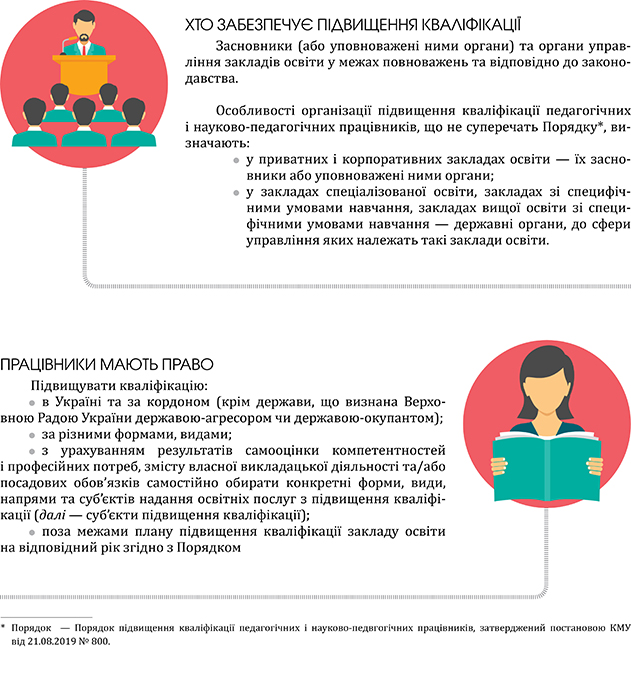 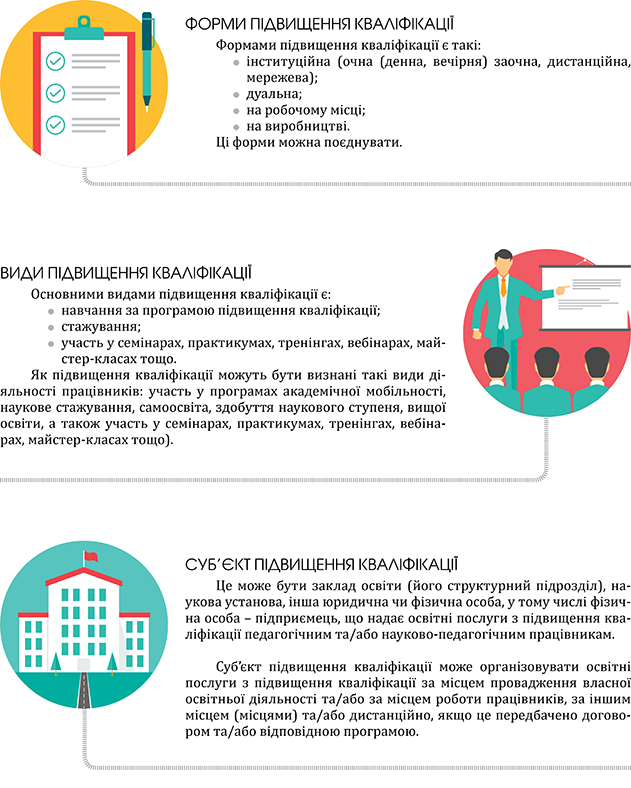 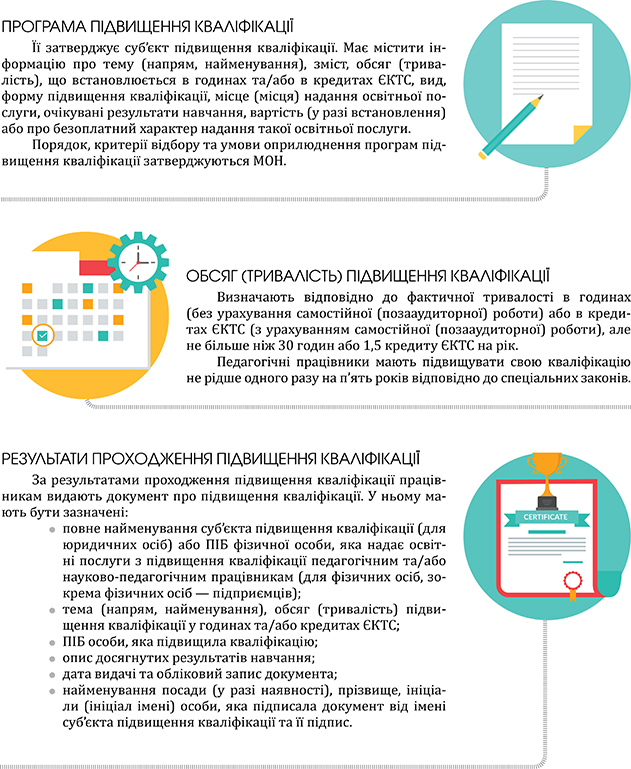 Блок VІ «Стратегія реалізації внутрішньої системи забезпечення якості освіти:Стратегія реалізації внутрішньої системи забезпечення якості освіти (далі Стратегія) розроблена з метою вивчення та оцінки якості освітньої діяльності і отримання інформації про реальний стан справ за кількома десятками параметрів, кожен з яких розкриває роботу закладу глибше. Така інформація допоможе проаналізувати сильні і слабкі сторони роботи школи, підкаже можливі шляхи підвищення якості освітньої діяльності, пройти цими шляхами — і отримати якісний результат.Стратегія та процедура забезпечення якості освіти базується на наступних принципах:принцип процесного підходу, що розглядає діяльність закладу як сукупність освітніх процесів, які спрямовані на реалізацію визначених закладом стратегічних цілей, при цьому управління якістю освітніх послуг реалізується через функції планування, організації, мотивації та контролю;принцип цілісності, який вимагає єдності впливів освітньої діяльності, їх підпорядкованості, визначеній меті якості освітнього процесу;принцип розвитку, що виходить з необхідності вдосконалення якості освітнього процесу відповідно до зміни внутрішнього та зовнішнього середовища, аналізу даних та інформації про результативність освітньої діяльності;принцип партнерства, що враховує взаємозалежність та взаємну зацікавленість суб’єктів освітнього процесу, відповідно до їх поточних та майбутніх потреб у досягненні високої якості освітнього процесу;відповідності Державним стандартам загальної середньої освіти;відповідальності за забезпечення якості освіти та якості освітньої діяльності;системності в управлінні якістю на всіх стадіях світнього процесу;здійснення обґрунтованого моніторингу якості освіти;готовності суб’єктів освітньої діяльності до ефективних змін;відкритості інформації на всіх етапах забезпечення якості та прозорості процедур системи забезпечення якості освітньої діяльності.Стратегія (політика) та процедури забезпечення якості освіти передбачають здійснення таких процедур і заходів:удосконалення планування освітньої діяльності;підвищення якості знань здобувачів освіти;посилення кадрового потенціалу закладу освіти та підвищення кваліфікації педагогічних працівників;забезпечення наявності необхідних ресурсів для організації освітнього процесу та підтримки здобувачів освіти;забезпечення публічності інформації про діяльність закладу;створення системи запобігання та виявлення академічної недоброчесності в діяльності педагогічних працівників та здобувачів освіти.Основними напрямками політики із забезпечення якості освітньої діяльності в закладі освіти є:якість освіти;рівень професійної компетентності педагогічних працівників і забезпечення їх вмотивованості до підвищення якості освітньої діяльності;якість реалізації освітніх програм, вдосконалення змісту, форм та методів освітньої діяльності та підвищення рівня об’єктивності оцінювання.Механізм функціонування системи забезпечення якості освіти закладу освіти включає послідовну підготовку та практичну реалізацію наступних етапів управління:планування (аналіз сучасного стану освітньої діяльності та освітнього процесу; визначення сильних сторін і проблем у розвитку; визначення пріоритетних цілей та розробка планів їх реалізації);організацію (переформатування/створення організаційної структури для досягнення поставлених цілей; визначення, розподіл та розмежування повноважень із метою координування  та взаємодії у процесі виконання завдань);контроль (розробка процедур вимірювання та зіставлення отриманих результатів зі стандартами);коригування (визначення та реалізація необхідних дій та заходів, націлених на стимулювання процесу досягнення максимальної відповідності стандартам).6.1. Стандарти і критерії оцінювання основних напрямків внутрішньої системи забезпечення освіти закладу:6.2. Циклограма контрольно - оцінювальної діяльності в системі забезпечення якості освітиДодаток 1Методичні рекомендації щодо оцінювання навчальних досягнень учнів першого класуОцінювання результатів навчання та особистих досягнень учнів у першому класі має формувальний характер, здійснюється вербально, на суб’єкт-суб’єктних засадах, що передбачає активне залучення учнів до самоконтролю і самооцінювання.Здійснення формувального оцінювання орієнтує вчителя на спостереження за навчальним поступом кожного учня. Воно розпочинається з перших днів навчання у школі і триває постійно.Орієнтирами для здійснення формувального оцінювання e вимоги до обов’язкових результатів навчання та компетентностей учнів початкової школи, визначені Державним стандартом початкової освіти до першого циклу навчання (1 - 2 класи), і очікувані результати, зазначені в освітній програмі.При цьому особливості дитини можуть впливати на темп навчання, внаслідок чого вона може досягати вказаних результатів раніше або пізніше від завершення зазначеного циклу чи рівня.Вимоги до очікуваних результатів навчання та компетентностей учнів використовуються для:організації постійного спостереження за динамікою формування певних навчальних дій, що співвідносяться з очікуваними результатами, та особистим розвитком учня;обговорення навчального поступу з учнями та їхніми батьками або особами, які їx замінюють;формувального (поточного) та завершального (підсумкового) оцінювання.Завершальне (підсумкове) оцінювання результатів навчання у першому класі має місце лише в кінці навчального року і проводиться з метою визначення освітніх завдань для реалізації індивідуального підходу до дитини в процесі подальшого навчання. Форми і види перевірок для проведення завершального оцінювання учитель обирає самостійно з урахуванням особливостей учнів класу.Формувальному оцінюванню підлягає процес навчання учня, зорієнтований на досягнення визначеного очікуваного результату. Метою такого оцінювання є формування у дитини впевненості в собі, в своїх можливостях; відзначення будь-якого успіху; акцентування уваги на сильних сторонах, а не на помилках; діагностування досягнення на кожному з етапів навчання; адаптування освітнього процесу до здатностей дитини; виявлення проблем і вчасне запобігання їх нашаруванню; стимулювання бажання вчитися та прагнути максимально можливих результатів; запобігання побоюванням помилитися.Формувальне оцінювання має мотивувати і надихати дитину на навчальну діяльність, вияв власних здобутків та сприяти формуванню навичок застосування знань і умінь при виконанні практико орієнтованих завдань.Невід’ємним складником оцінювальної діяльності є вироблення в учнів здатності самостійно оцінювати власний прогрес. Для організації самоконтролю можна використовувати різноманітні листки самооцінювання, оформлені у цікавий для дітей спосіб. Здійснення зворотного зв’язку з учнями в процесі оцінювання кожної виконаної роботи має орієнтувати їх на успіх, підтримувати й надихати на саморозвиток і вдосконалення. Таким чином виявляється формувальний характер контролю та оцінювання особистісного розвитку учнів та хід набуття ними навчального досвіду і компетентностей.Алгоритм діяльності вчителя під час організації формувального оцінювання.1. Формулювання об’єктивних і зрозумілих для учнів навчальних цілей.Вчитель спільно з учнями розробляє й обговорює цілі уроку (заняття).Ціль має бути вимірною, щоб через оцінювання з’ясувати, на якому рівні вона досягнута.2. Ознайомлення учнів із критеріями оцінювання.Обговорення з учнями критеріїв оцінювання робить процес оцінювання прозорим і зрозумілим для всіх суб’єктів освітнього процесу, та сприяє позитивному ставленню до самого процесу. Критерії оцінювання для поточного оцінювання мають описувати те, що заявлено в навчальних цілях. Учнів слід ознайомити із ними до початку виконання завдання. Чим конкретніше сформульовані критерії оцінювання, тим зрозумілішою для учнів є діяльність щодо успішного виконання завдання.3. Забезпечення активної участі учнів у процесі оцінювання.Створення ефективного зворотного зв’язку, який має бути зрозумілим і чітким, доброзичливим та своєчасним. У процесі оцінювання важливо не протиставляти дітей одне одному. Стимулюючим має бути порівняння роботи (відповіді, дії тощо) з тим, як працювала дитина раніше. Доцільно акцентувати увагу лише на позитивній динаміці досягнень дитини. Складнощі у навчанні необхідно обговорювати з учнем індивідуально, аби не створювати ситуацію колективної зневаги до дитини.Водночас доцільно залучати дітей до взаємооцінювання, при цьому формувати уміння коректно висловлювати думку про результат роботи однокласника, давати поради щодо його покращення. Це активізує навчання, сприяє розвитку критичного мислення, формуванню адекватного ставлення до зауважень, рекомендацій, зміцнює товариськість та відчуття значимості кожного в колективі.4. Забезпечення можливості й уміння учнів аналізувати власну діяльність (рефлексія).У процесі навчання першокласників важливе значення має становлення елементів рефлексії, спрямованих на спостереження своїх дій та дій однокласників, осмислення своїх суджень, дій, учинків з огляду на їx відповідність меті діяльності, оскільки початкові навички рефлексії як особистісного новоутворення у повному обсязі мають сформуватися тільки наприкінці молодшого шкільного віку.Слід зазначити, що здатність до персональної рефлексії у дітей 6-7 років є достатньо обмеженою, але можливості для її розвитку актуалізуються під час роботи в групі. Умовою розвитку рефлексії в цьому віці є включення дитини у взаємодію з наступним (ретроспективним) відтворенням фактичних актів дій та комунікацій в контексті особистісного та спільного значення. Таким чином закладаються основи для самоспостереження і спостереження, які виводяться на рефлексивний рівень у майбутньому. Спонукають до рефлексії запитання: «Що нового дізнався на уроці?», «Що привернуло твою увагу?», «Що нового у спілкуванні?», «Що тебе найбільше схвилювало (що нового в емоціях)?».5. Корегування спільно з учнями підходів до навчання з урахуванням результатів оцінювання.Формувальне оцінювання дає можливість вчителю, відстежуючи рух дитини до навчальних цілей, здійснити корегування освітнього процесу на ранніх етапах, а учневі - усвідомити відповідальність за своє навчання. Оцінка діяльності учнів має бути позитивною. У випадку невдач або непосильності певної роботи для конкретного учня доцільно запропонувати йому легше завдання, аби оцінити й підтримати зусилля.Інші компоненти формувального оцінювання такі як: конкретний аналіз допущених учнем помилок і труднощів, що постали перед ним, та конкретні вказівки про те, як покращити досягнутий результат, не є предметом розгляду у першому класі, але стають актуальними на подальших навчальних етапах у початковій школі.Формувальне оцінювання можна забезпечити використанням портфоліо, основна суть якого полягає в тому, щоб показати все, на що здібні учні. Через твердження «Я знаю», «Я вмію» акцентуються навчальні досягнення учнів, розвивається здатність до самооцінювання, поступово збільшується відповідальність за власне навчання. Кожен учень має власний стиль і темп навчання. Тому важливо усвідомлювати, що оцінювання учня вчителем не повинно стати причиною заниженої самооцінки молодшого школяра, що неминуче позначається на його навчальній мотивації й успішності.Під час організації навчання взагалі і оцінювання в першому класі зокрема, важливо створювати для учнів ситуацію успіху. Навіть невеличке досягнення надихає дітей. А вчитель, звичайно, завжди може знайти можливість запропонувати таку ситуацію, дати таке завдання, щоб навіть найслабший учень міг вирізнитися з кращого боку; дуже важливо похвалою відмітити навіть ледь помітне просування уперед: «Добре! Твоя буква А зараз набагато краща».Діти дуже чутливі до оцінювання їх дорослими. Молодші школярі мають характерну особливість сприймати оцінку за виконання якогось завдання як оцінювання себе, а тому негативну оцінку вони розуміють як вияв негативного ставлення до себе з боку вчителя.Враховуючи цю вікову особливість, а також важливу роль початкової школи як «стартового майданчика» для того, щоб задати індивідуальну траєкторію особистості не тільки у навчальній діяльності, а й в особистісному розвитку, вчителю слід використовувати формувальне оцінювання, яке на етапі першого класу має включати два обов’язкових компоненти:1) доброзичливе ставлення до учня як до особистості;2) позитивне ставлення до зусиль учня, спрямованих на розв'язання задачі (навіть якщо ці зусилля не дали позитивного результату).Облік результатів завершального (підсумкового) оцінювання, що здійснюється з урахуванням динаміки зростання рівня навчальних досягнень учня/учениці, фіксується учителем/учителькою у свідоцтві досягнень.Свідоцтво досягнень має бути зрозумілим документом для батьків дитини або осіб, які їх замінюють, що дає розгорнуте уявлення про навчальний поступ дитини в школі під час навчального року.Запропонований зразок свідоцтва досягнень складається з 2 частин:перша частина - характеристика особистих досягнень учнів, заповнюється у жовтні, як проміжний, та у травні як підсумковий звіт, з метою фіксування навчального поступу, у якому оцінюється активність дитини, самостійна робота на уроці, співпраця з іншими учнями тощо.Друга частина складається з оцінювання предметних компетентностей. Заповнюється тільки у травні.Для оцінювання учнів пропонується чотирирівнева система: «має значні успіхи», «демонструє помітний прогрес», «досягає результату з допомогою вчителя», «ще потребує уваги i допомоги».Учителі, які викладають навчальні предмети у початковій школі дають характеристику предметних компетентностей учня за чотирирівневою системою. У першому класі оцінювання має описовий характер як рівня навчання, старанності та соціальної поведінки, так і предметів та освітнього процесу в цілому, але не результату.При заповненні свідоцтва досягнень пропонуємо відмічати визначення рівня у довільній формі (графічні знаки).Учитель роздруковує два екземпляри свідоцтва. Батькам або особам, які їх замінюють, видають один екземпляр, другий залишається в закладі освіти і зберігається в особовій справі. За бажанням, батьки можуть залишити свій коментар у свідоцтві, для цього, зустрітись з учителем і написати свої побажання на екземплярі, що зберігається в школі.Проект зразка свідоцтва досягнень за вибором закладу загальної середньої освіти роздруковується у чорно-білому або кольоровому вигляді, у форматі А 4 або у форматі А 5. Вчитель, за бажанням, може додавати особисті або навчальні характеристики на свій розсуд.Директор департаменту                                Ю. Г. КононенкоМЕТОДИЧНІ РЕКОМЕНДАЦІЇ
щодо оцінювання навчальних досягнень учнів другого класуВажливим компонентом освітнього процесу в початкових класах є оцінювальна діяльність, що здійснюється на засадах компетентнісного, діяльнісного, суб'єкт-суб'єктного підходів та передбачає партнерську взаємодію вчителя, учнів та їхніх батьків або інших законних представників (далі - батьки). Основними функціями оцінювання є мотиваційна, діагностична, коригувальна, прогностична, розвивальна, навчальна, виховна, управлінська.Навчальні досягнення учнів других класів підлягають формувальному і підсумковому (тематичному та завершальному) оцінюванню. Оцінювання результатів навчання учнів у других класах здійснюється вербально.Формувальне оцінювання, метою якого є відстеження особистісного розвитку учнів, процесу опанування ними навчального досвіду як основи компетентності, забезпечення індивідуальної траєкторії розвитку особистості, є невід'ємним складником освітнього процесу та здійснюється постійно.Формувальне оцінювання передбачає організацію учителем діяльності учнів щодо усвідомлення ними цілей та очікуваних результатів навчання, способів їх досягнення та визначення подальших навчальних дій щодо покращення досягнень за результатами зворотного зв'язку.Застосування формувального оцінювання уможливлює розв'язання таких освітніх завдань:підтримання бажання вчитися та прагнути максимально можливих результатів;сприяння оптимальному темпу здобуття освіти учнів;формування в учнів упевненості у собі, усвідомлення своїх сильних сторін;формування в учнів рефлексивного ставлення до власних помилок і розуміння їх як невід'ємних етапів на шляху досягнення успіху;забезпечення постійного зворотного зв'язку щодо сприйняття та розуміння учнями навчального матеріалу;здійснення діагностування особистісного розвитку та навчальних досягнень учнів на кожному з етапів навчання.Об'єктами формувального оцінювання є процес навчання учнів, а також результат навчальної діяльності на певному етапі навчання.Провідна роль у формувальному оцінюванні належить критеріям, за якими воно здійснюється. Критерії оцінювання визначаються вчителем (із поступовим залученням до цього процесу учнів) відповідно до кожного виду роботи та виду діяльності учнів. Орієнтирами для визначення критеріїв формувального оцінювання є вимоги до обов'язкових результатів навчання та компетентностей учнів початкової школи, визначені Державним стандартом початкової освіти до першого циклу навчання (1-2 класи), і очікувані результати, зазначені в освітній програмі закладу загальної середньої освіти.Під час здійснення формувального оцінювання важливо не протиставляти дітей один одному. Стимулом розвитку має бути співвідношення роботи (відповіді, дії тощо) з тим, як дитина працювала раніше. Доцільно акцентувати увагу лише на позитивній динаміці досягнень учнів, враховувати, що оцінюється не учень, а його робота. Про складнощі у навчанні необхідно говорити з учнем індивідуально, аби не створювати ситуацію колективної зневаги до дитини та передумови булінгу. Звертаємо увагу, що індивідуальні особливості дитини можуть впливати на її темп здобуття освіти, внаслідок чого вона може досягати визначених для певного етапу навчання очікуваних результатів раніше або пізніше, тому календарно-тематичне планування освітнього процесу має бути гнучким і динамічним, зорієнтованим на сприяння поступу учнів за індивідуальною траєкторією навчання та розвитку.Формувальне оцінювання здійснюється шляхом:педагогічного спостереження учителя за навчальною та іншими видами діяльності учнів;аналізу учнівських портфоліо, попередніх навчальних досягнень учнів, результатів їхніх діагностичних робіт;самооцінювання та взаємооцінювання результатів діяльності учнів;оцінювання особистісного розвитку та соціалізації учнів їхніми батьками;застосування прийомів отримання зворотного зв'язку щодо сприйняття та розуміння учнями навчального матеріалу ("Світлофор", "Мікрофон", "Вихідний квиток" тощо).У другому класі рекомендуємо дотримуватись алгоритму діяльності вчителя під час організації формувального оцінювання та використовувати інструментарій формувального оцінювання, що було запропоновано у Методичних рекомендаціях щодо орієнтовних вимог до оцінювання навчальних досягнень учнів першого класу, затверджених наказом Міністерства освіти і науки України від 20.08.2018 № 924.Педагогічне спостереження за навчальною та іншими видами діяльності учня здійснюється учителем протягом року. Залежно від мети спостереження, вчитель може оцінювати дітей в різноманітних ситуаціях, коли вони працюють в парі, групі, індивідуально. Оцінюються також не тільки навчальні результати учня, але і його активність, зацікавленість, мотивація, що є також важливими цілями у початковій школі.Результати педагогічних спостережень (зміни в поведінці учня, його емоційних реакціях, мотивації, вольових проявах, зниження чи підвищення результативності навчальної діяльності тощо) рекомендуємо фіксувати у зошиті спостережень учителя. Ці нотатки дозволять йому під час підготовки до уроку дидактично доцільно визначати навчальні завдання для кожної дитини та під час індивідуальних зустрічей з батьками, аргументовано обговорювати результати навчання учня та способи їх удосконалення, аргументовано робити записи у свідоцтві досягнень на початку та наприкінці навчального року. Зошит спостережень учителя ведеться у довільній формі, є його особистим документом та не підлягає перевірці з боку адміністрації.Іншим способом фіксації педагогічних спостережень може бути заповнення індивідуальної картки навчального поступу учня, приклад якої наведено нижче.Учитель може самостійно розробити оцінювальний аркуш для групи учнів з метою визначення рівня засвоєння матеріалу кожного розділу відповідно до навчальної програми, визначивши при цьому цілі з кожного аспекту діяльності. Нижче наведено орієнтовну форму такого аркуша (на прикладі іноземної мови).Учнівські портфоліо передбачають систематизацію робіт учнів як свідчення їхніх успіхів і досягнень. У другому класі діти започатковують ведення портфоліо у вигляді папки з прикріпленими аркушами таблиці для переліку робіт та графою для дати або іншому форматі, за спільним рішенням учителя та учнів. До портфоліо долучають малюнки, діагностичні та інші письмові роботи, їх результати, а також результати творчої та проектної діяльності учнів.Само- та взаємооцінювання учнів організовується вчителем на регулярній основі за визначеними критеріями до умінь, що є наскрізними, та складових компетентностей, залежно від навчального поступу учнів. Шкали для само- та взаємооцінювання рекомендовано застосовувати на вибір учителя: трирівневу шкалу оцінювання "мені ще варто попрацювати - я тренуюся - мені вдається"; шкалу, ідентичну до тієї, що застосовується у свідоцтві досягнень, затвердженому цим наказом; шкалу, розроблену вчителем самостійно.Під час взаємооцінювання необхідно приділяти особливу увагу формуванню уміння в учнів коректно висловлювати думку про результати роботи однокласників, давати поради щодо їх покращення. Це активізує навчальну роботу, сприяє розвитку критичного мислення, формуванню адекватного ставлення до зауважень, рекомендацій, зміцнює товариськість та відчуття цінності кожного учня в колективі.Результати формувального оцінювання відображаються в оцінних судженнях учителя/учнів/батьків, що характеризують процес навчання та досягнення учнів. Оцінні судження вчителя мають бути об'єктивними, конкретними, чіткими, лаконічними, доброзичливими, слугувати зразком для формулювання оцінних суджень учнями. В оцінному судженні зазначають прогрес учнів та поради щодо подолання утруднень, за їх наявності, у досягненні очікуваних результатів навчання відповідно до програмових вимог.Неприпустимим є формулювання оцінних суджень, що принижують гідність дитини, прирівнювання оцінних суджень до певних рівнів навчальних досягнень, а також використання зовнішніх атрибутів (зірочки, квіточки, прапорці тощо) у разі їх співвіднесення з певними балами чи рівнями навчальних досягнень здобувачів освіти.Формувальне оцінювання має мотивувати, підтримувати й надихати учнів на успіх, саморозвиток і вдосконалення, вияв власних здобутків у навчальній діяльності та сприяти формуванню навичок застосування знань і умінь під час виконання практико орієнтованих завдань. Воно має бути спрямованим на виявлення проблем і вчасне запобігання їх нашаруванню; стимулювання бажання вчитися та прагнути досягати максимально можливих результатів; запобігання побоюванням помилитися.Підсумкове тематичне оцінювання навчальних досягнень учнів у другому класі здійснюється протягом навчального року за результатами опанування ними теми, кількох тем, розділу програми тощо. Підсумкове завершальне оцінювання здійснюється в кінці навчального року з метою визначення освітніх завдань для реалізації індивідуального підходу до дитини в процесі подальшого навчання.Підсумкове тематичне оцінювання здійснюється вербально за результатами виконання діагностичних робіт, розроблених на основі компетентнісного підходу, які можуть бути усними чи письмовими у формі тестових завдань, комбінованої роботи, практичної роботи, усного опитування тощо. Форми та засоби оцінювання, зміст завдань учитель обирає самостійно з урахуванням особливостей учнів класу. Обсяг діагностичних робіт визначають з розрахунку прогнозованого часу на виконання окремих завдань учнями, з урахуванням вікових та індивідуальних особливостей учнів, їх готовності до виконання того чи іншого завдання. У другому класі тривалість виконання діагностичної роботи не повинна перевищувати 35 хвилин (із 40 хвилин уроку 5 хвилин - інструктаж, 35 хвилин - виконання роботи).Усі діагностичні роботи проводяться протягом навчального року, дотримуючись структурування програмового матеріалу логічно завершеними частинами. Проведення діагностичних робіт учитель передбачає у календарно-тематичному плані, орієнтуючись на кількість тем у межах кожного предмета або результати формувального оцінювання учнів.Рекомендовано проводити діагностичні роботи з мовно-літературної, математичної та природничої освітніх галузей.Під час планування діагностичних робіт з української мови рекомендовано враховувати усі види мовленнєвої діяльності (аудіювання, читання, говоріння, письмо) та передбачати їх комбінацію (аудіювання, читання вголос, читання напам'ять, переказ, робота з літературним твором/медіатекстом, списування, диктант, робота з мовними одиницями).Діагностика навчальних досягнень з таких освітніх галузей як технологічна, інформатична, соціальна і здоров'язбережувальна, громадянська та історична може відбуватися у складі комплексних робіт із використанням компетентнісних завдань у межах інтегрованого курсу "Я досліджую світ". Проведення окремих діагностичних робіт з цих освітніх галузей не передбачено.Діагностичні роботи з мистецької та фізкультурної освітніх галузей, а також курсів за вибором не є обов'язковими у другому класі.Письмові діагностичні роботи учні виконують у зошитах для діагностичних робіт або на окремих аркушах, бланках тощо. Результатом оцінювання діагностичної роботи є оцінне судження відповідно до шкали оцінювання у свідоцтві досягнень учнів (згідно з додатком) або інша вербальна оцінка, за вибором учителя. У Класному журналі на сторінках "Облік навчальних досягнень учнів" у графі "Зміст уроку" (права сторінка розвороту журналу) фіксують факт проведення діагностичної роботи, у колонці під датою проведення уроку (ліва сторінка розвороту журналу). У Класному журналі не фіксуються оцінні судження (або інші позначки), що характеризують досягнення учня за результатами діагностичної роботи. Діагностичні роботи та їх результати є відображенням навчального поступу учнів та можуть зберігатися в учнівському портфоліо.Документами, які свідчать про результати навчання учнів і підтверджують факт досягнення ними очікуваних результатів, є робочі зошити учнів, робочі аркуші з виконаними роботами, зошити для діагностичних робіт, учнівські портфоліо. Зошити для діагностичних робіт, учнівські портфоліо рекомендовано зберігати у школі.Підсумкове завершальне оцінювання навчальних досягнень учнів передбачає узагальнення інформації про їхній навчальний поступ протягом навчального року, при цьому не передбачає проведення окремих діагностичних робіт. Результати підсумкового завершального оцінювання учитель визначає на основі власних педагогічних спостережень, результатів тематичного оцінювання, аналізу учнівських портфоліо та фіксує у Класному журналі і свідоцтвах досягнень.У Класному журналі на сторінці "Зведений облік навчальних досягнень учнів" учитель записує рішення педагогічної ради про переведення учнів до наступного класу. У випадку, коли учні не досягли очікуваних результатів навчання, вони можуть продовжувати навчання за індивідуальним навчальним планом або бути залишеними на повторний курс навчання за письмовим зверненням батьків. При цьому у Класному журналі на сторінці "Зведений облік навчальних досягнень учнів" робиться запис з відповідним рішенням педагогічної ради.Свідоцтво досягнень заповнюється вчителем двічі на рік. У жовтні заповнюється лише його перша частина, у травні - перша і друга частини.У свідоцтві досягнень учитель фіксує розгорнуту інформацію про навчальний поступ учня/учениці у школі протягом навчального року з усіх предметів вивчення за показниками, які відповідають визначеним типовою освітньою програмою очікуваним результатам навчання, та надає рекомендації щодо подальшого навчання. Документ підписують учитель і батьки. Оригінал свідоцтва досягнень надається батькам, а його завірена копія зберігається в особовій справі учня в школі.Інформація про формувальне та підсумкове оцінювання результатів навчання учня є конфіденційною. Вона обговорюється лише під час індивідуальних зустрічей учителя з учнем/ученицею та його/її батьками або консультацій з фахівцями, які беруть участь у розробленні індивідуальної траєкторії розвитку учня.Генеральний директор
директорату дошкільної
та шкільної освіти                                                       А.О. Осмоловський Додаток 3Методичні рекомендації щодо оцінювання результатів навчання
учнів третіх і четвертих класів Нової української школиМетою Методичних рекомендацій щодо оцінювання результатів навчання учнів третіх і четвертих класів Нової української школи (далі – Методичні рекомендації) є визначення основних підходів та орієнтовних вимог до оцінювання результатів навчання учнів третіх та четвертих класів, які навчаються за Державним стандартом початкової освіти, затвердженим постановою Кабінету Міністрів України від 21.02.2018 № 87 (зі змінами).Для учнів третіх та четвертих класів застосовується формувальне та підсумкове (тематичне, семестрове та річне оцінювання).Важливу роль у формувальному та підсумковому оцінюванні відіграють критерії, за якими воно здійснюється. Критерії оцінювання визначаються вчителем (із поступовим залученням до цього процесу учнів) відповідно до кожного виду роботи та виду діяльності учнів з орієнтуванням на вимоги до обов’язкових результатів навчання та компетентностей учнів початкової школи, визначених Державним стандартом початкової освіти до другого циклу навчання (3-4 класи), й очікуваних результатів, зазначених в освітній програмі закладу загальної середньої освіти (модельних навчальних програмах).Об’єктами формувального оцінювання є як процес навчання учнів, зорієнтований на досягнення визначеного очікуваного результату, так і результат їх навчальної діяльності на певному етапі навчання.Формувальне оцінювання здійснюється шляхом:педагогічного спостереження учителя за навчальною та іншими видами діяльності учнів;аналізу портфоліо учнівських робіт, попередніх навчальних досягнень учнів, результатів їхніх діагностичних робіт;самооцінювання та взаємооцінювання результатів діяльності учнів;оцінювання особистісного розвитку та соціалізації учнів їхніми батьками;застосування прийомів отримання зворотного зв’язку щодо сприйняття та розуміння учнями навчального матеріалу.У третьому та четвертому класах рекомендуємо дотримуватись алгоритму діяльності вчителя під час організації формувального оцінювання та використовувати інструментарій формувального оцінювання, запропонований у методичних рекомендаціях щодо орієнтовних вимог до оцінювання навчальних досягнень учнів (наказ Міністерства освіти і науки України від 20.08.2018 № 924).Орієнтовні вимоги до педагогічного спостереження, учнівського портфоліо, само- та взаємооцінювання викладено у наказі Міністерства освіти і науки України від 27.08.2019 № 1154.Результати формувального оцінювання відображаються в оцінних судженнях учителя/учнів/батьків, що характеризують процес навчання та досягнення учнів. Оцінні судження вчителя мають бути об’єктивними, конкретними, чіткими, лаконічними, доброзичливими, слугувати зразком для формулювання оцінних суджень учнями. В оцінному судженні відображають прогрес учнів та поради щодо подолання утруднень, за їх наявності, у досягненні очікуваних результатів навчання відповідно до програмових вимог.  Підсумкове оцінювання (тематичне, семестрове і річне) у третіх та четвертих класах здійснюється за рівневою шкалою, а його результати позначаються словами або відповідними літерами: «початковий (П)», «середній» (С), «достатній» (Д), «високий (В)».Орієнтовні вимоги до оцінювання результатів навчання учнів третіх-четвертих класів за вищезазначеними рівнями наведено в додатку до цих Методичних рекомендацій (додаток 1).Підсумкове тематичне оцінювання здійснюється за результатами виконання діагностичних робіт, розроблених на основі компетентнісного підходу, які можуть бути усними чи письмовими, у формі тестових завдань, цифровій формі (зокрема тестування в електронному форматі), комбінованої роботи, практичної роботи, усного опитування тощо. Завдання для діагностичних робіт розробляються з урахуванням обов’язкових результатів навчання та відповідних умінь, рівні сформованості яких визначено у додатку до цих Методичних рекомендацій (додаток 1). Форми і види оцінювання, зміст завдань учитель обирає самостійно з урахуванням особливостей учнів класу.Обсяг діагностичних робіт визначається із розрахунку прогнозованого часу на виконання окремих завдань учнями, з урахуванням вікових та індивідуальних особливостей учнів, їхньої готовності до виконання того чи іншого завдання. У третіх та четвертих класах тривалість виконання діагностичної роботи не повинна перевищувати 35 хвилин (із 40 хвилин уроку 5 хвилин – інструктаж, 35 хвилин – виконання роботи).Періодичність проведення діагностичних робіт відображається у календарно-тематичному плані з урахуванням кількості тем у межах кожного предмета.Письмові діагностичні роботи виконуються у зошитах для діагностичних робіт або на окремих аркушах, бланках тощо.Оцінювання діагностичних робіт здійснюється у відповідності до критеріїв оцінювання результатів навчання, визначених у додатку до цих Методичних рекомендацій (додаток 1).Під час проведення підсумкового (тематичного, семестрового та річного) оцінювання визначається рівень сформованості кожного загального навчального результату, визначеного Державним стандартом початкової освіти, у відповідності до логіки та послідовності його формування згідно з навчальною програмою. Результати проведення діагностичних робіт у класному журналі не фіксуються.Середня оцінка за тематичне, семестрове та річне оцінювання не виводиться. У журнал та свідоцтво досягнень виставляється рівень за кожен результат навчання з навчальних предметів/інтегрованих курсів наприкінці кожного навчального семестру (триместру) та навчального року. Річним оцінюванням є результати навчання учнів за останній семестр (триместр).У свідоцтві досягнень учитель фіксує розгорнуту інформацію про сформованість наскрізних умінь учнів та рівні результатів їх навчання (додаток 2).Наскрізні уміння позначаються словами: «має значні успіхи», «демонструє помітний прогрес», «досягає результату за допомогою дорослих», «потребує значної уваги і допомоги». Рівень сформованості наскрізних умінь учнів визначає учитель на основі педагогічних спостережень та аналізу учнівського портфоліо.Під час заповнення свідоцтва досягнень вчитель може використовувати графічні позначки на власний розсуд. Документ підписують учитель і батьки (особи, які їх замінюють). Оригінал свідоцтва досягнень надається батькам, а його завірена копія зберігається в особовій справі учня в закладі освіти.Особливості оцінювання результатів навчання учнів з інтегрованого курсу
«Українська мова та читання» (навчальних предметів мовно-літературної освітньої галузі)Підсумкове оцінювання у третіх-четвертих класах з української мови та літератури, мови та літератури відповідних корінних народів і національних меншин здійснюється за результатами виконання діагностичних робіт, розроблених з урахуванням обов’язкових результатів навчання другого циклу Державного стандарту початкової освіти.Тематичне оцінювання може бути усним чи письмовим у формі тестових завдань, цифровій формі (зокрема тестування в електронному форматі), комбінованої роботи, практичної роботи, усного опитування тощо. Учитель самостійно визначає, що саме підлягає оцінюванню на певному етапі навчання і розробляє завдання для діагностичної роботи або використовує матеріали інших колег, матеріали з друкованих джерел чи інтернету. Кількість діагностичних робіт також визначається самим учителем, але обов’язково узгоджується з кількістю діагностичних робіт з інших предметів, аби уникнути емоційного перевантаження учнів.Рекомендується передбачити тематичне оцінювання у формі комплексного тексту зі сталою структурою, завдання якого мають співвідноситися з певними результатами з усіх груп загальних результатів навчання, визначених у Державному стандарті початкової освіти та відображених у свідоцтві досягнень для  третього та четвертого класу відповідно.Йдеться про такі групи загальних результатів:взаємодіє з іншими особами усно, сприймає і використовує інформацію для досягнення життєвих цілей у різних комунікативних ситуаціях;сприймає, аналізує, інтерпретує, критично оцінює інформацію в текстах різних видів, медіатекстах та використовує її для збагачення свого досвіду;висловлює думки, почуття та ставлення, взаємодіє з іншими особами письмово та в режимі реального часу, дотримується норм літературної мови;досліджує індивідуальне мовлення для власної мовної творчості, спостерігає за мовними явищами, аналізує їх.Комплексні тести бажано проводити 4 рази на рік: на 6-7 тижнях навчання, на 14-15 тижнях навчання, на 25-26 тижнях навчання, на 33-34 тижнях навчання. Використання комплексних тестів дозволяє об’єктивно відстежувати учнівський поступ і, при цьому, зменшити кількість діагностичних робіт, розглядаючи діагностичну роботу на 14-15 тижнях навчання одночасно і як роботу для тематичного оцінювання, і для семестрового оцінювання. Так само діагностична робота на 33-34 тижнях є роботою і для тематичного, і для річного оцінювання.Комплексні тести виконуються на спеціальних бланках з друкованою основою, зберігаються ці бланки в учнівському портфоліо. Інші письмові діагностичні роботи учні виконують у зошитах для діагностичних робіт або на окремих аркушах, бланках тощо.Особливості оцінювання результатів навчання учнів
з навчального предмета «Іноземна мова»Оцінювання у третіх-четвертих класах з іноземних мов здійснюється з урахуванням усіх видів мовленнєвої діяльності, однак особлива увага приділяється сприйманню мови на слух та усному мовленню. Будь-яка письмова діяльність має відбуватись на рівні слова/фрази, оскільки необхідні навики організації тексту ще не притаманні дітям цього віку та рівню мовної компетентності (відповідно до вимог Європейських рекомендацій з мовної освіти на рівні А1). Діти молодшого шкільного віку краще справляються з простими чітко сформованими завданнями, що базуються на їх власному життєвому досвіді, зі зрозумілими інструкціями, а також такими, що не потребують тривалого обдумування чи навантаження пам’яті. Оцінювання в цілому повинно відбуватись у ситуації з низьким рівнем стресу, без страху бути покараним за помилку.Варіативність тестових завдань має відповідати цілям оцінювання різних мовних компетентностей та вимогам на рівні А1.Для досягнення високої ефективності оцінювання учнів третіх-четвертих класів на рівні А1 тести мають:враховувати когнітивний та соціальний розвиток учнів;відповідати освітнім цілям початкової школи та базуватись на навчальній програмі;розвивати використання мови за допомогою простих зрозумілих учням завдань;уникати оцінювання за кількістю зроблених помилок, але оцінювати за досягненнями і стараннями у виконанні того чи іншого завдання;враховувати вікові особливості учнів та привертати увагу дітей (наприклад, використовувати яскраві малюнки, цікаві описові завдання тощо).оцінювати об’єктивно і надавати зрозумілі рекомендації щодо покращення мовних компетентностей, що заохочують до подальшого опанування мови на вищих рівнях.Для оцінювання сприймання мови необхідно звертати увагу на такі уміння учнів:розпізнавати імена та описи людей;розпізнавати імена і назви, перевіряти правопис слів;розпізнавати окремі слова, імена і розпізнавати детальну інформацію у прослуханому тексті;сприймати конкретну детальну інформацію у текстах широкої тематики;розпізнавати кольори, назви об’єктів та іншу конкретну інформацію.Для оцінювання читання та письма необхідно звертати увагу на такі уміння учнів:співвідносити слова з їх значеннями;знати і використовувати функціональні фрази;читати і розуміти детальну інформацію і загальний зміст тексту;читати з розумінням фактичну інформацію, знати лексичні і граматичні конструкції;розпізнавати окремі слова і вирази зі схожим змістом;писати короткі повідомлення та передавати зміст у письмовій формі.Для оцінювання усного мовлення необхідно звертати увагу на такі уміння учнів:описувати картинки короткими фразами і реченнями;описувати події та об’єкти з опорою на картинку.Формат тесту має відображати часту зміну діяльності чи тестових завдань, передбачати короткі, «активні» завдання в ігровій формі, наприклад завдання з розфарбування об’єктів/предметів на картинці, співвіднесення картинки з ілюстрованим словом чи назвою предмета, обрання відповідної картинки з трьох запропонованих варіантів згідно з інструкцією тощо.Особливості оцінювання результатів навчання учнів
з навчального предмета «Математика»Діагностичні роботи з математики проводяться наприкінці вивчення кожної теми. Перевагу варто надавати письмовій формі робіт, хоча з деяких тем може бути застосовано усну форму.Зміст завдань для діагностичних робіт з математики має розроблятися з урахуванням компетентнісного підходу. Такі завдання спрямовані на перевірку володіння учнями:математичною грамотністю,уміння здійснювати системну математичну діяльність,уміння застосовувати математику у конкретних життєвих ситуаціях.Завдання може мати вигляд кейса (практичної або текстової ситуації), комплексне розв’язання якого передбачатиме виконання конкретних математичних дій: обчислення усно чи письмово, розв’язання простих рівнянь, формулювання логічних висновків з математичних припущень, виконання простих математичних операцій у символьній формі, складання маршрутів реальних чи віртуальних подорожей, зчитування математичної інформації з таблиць, діаграм, графіків, схем, аналіз даних тощо).Оцінювання відбувається за кожним з умінь, які перевіряються у діагностичній роботі. Приклад бланку оцінювання наведено в додатку 3 до Методичних рекомендацій.Особливості оцінювання результатів навчання учнів
з інтегрованого курсу «Я досліджую світ»Для оцінювання результатів навчання учнів з інтегрованого курсу «Я досліджую світ» проводяться комплексні діагностичні роботи наприкінці кожної теми, враховується сформованість елементарних умінь та навичок до спостереження, опису, дослідження, експерименту,Найкращим форматом діагностичної роботи курсу «Я досліджую світ» є кейс (ситуація, текст), до якого пропонуються завдання, пов’язані з результатами з усіх освітніх галузей, що охоплює цей курс (обсяг інтегрованого курсу визначається освітньою програмою та відповідним навчальним планом).Індикаторами оцінювання слугують конкретні результати навчання учнів, визначені відповідною навчальною програмою.Діагностика навчальних досягнень з таких освітніх галузей як технологічна, інформатична, соціальна і здоров’язбережувальна, громадянська та історична може відбуватися у складі комплексних робіт із використанням компетентнісних завдань у межах інтегрованого курсу «Я досліджую світ». Проведення окремих діагностичних робіт з цих освітніх галузей не передбачено. Оцінювання відбувається за кожним з умінь, які перевіряються у діагностичній роботі. Один з можливих форматів бланку оцінювання такої діагностичної роботи наведено у додатку 4 до цих Методичних рекомендацій. Бланки зберігаються в учнівському портфоліо та враховуються під час семестрового та річного оцінювання.Особливості оцінювання результатів навчання учнів
з навчального предмета «Інформатика»При вивченні курсу інформатики передбачається виконання учнями різних видів практичних вправ та завдань. З метою реалізації практичної спрямованості курсу, комп'ютерна техніка має використовуватися на кожному уроці інформатики.Деякі вміння передбачають отримання конкретного оцінюваного результату діяльності (створений інформаційний продукт, збережений файл, здійснений пошуковий запит, складений алгоритм, впорядкована послідовність тощо). Учитель також здійснює спостереження за процесом виконання цих робіт, діагностуючи рівень навчальних досягнень стосовно окремих результатів навчання (наприклад, вправність користування цифровими пристроями та програмами, дотримання правил роботи із ними). Деякі результати навчання потребують проведення опитування або діагностичної бесіди з учнями з метою з’ясування рівня володіння поняттями.Особливості оцінювання результатів навчання учнів
з навчальних предметів освітньої галузі «Мистецтво»Для оцінювання рівня досягнень учнів з предметів освітньої галузі «Мистецтво» не передбачено проведення діагностичних робіт. Індикаторами оцінювання слугують конкретні результати навчання та спостереження вчителя за формуванням загальної естетичної компетентності учнів.Об'єктами оцінювання є:здатність учнів сприймати, аналізувати та інтерпретувати художньо-образний зміст творів мистецтва, висловлювати власне естетичне ставлення;уміння й навички з практичної художньої діяльності, досвід самостійної та колективної творчості;обізнаність у сфері мистецтв – знання та уявлення про мистецтво, його основні види та жанри, розуміння художньо-естетичних понять та усвідомлене користування відповідною термінологією, уявлення про творчість відомих вітчизняних і зарубіжних митців;вдосконалення навичок самопрезентації та самовираження в процесі художньо-творчої діяльності.Особливості оцінювання результатів навчання учнів
з навчального предмета «Фізична культура»Оцінювання результатів навчання учнів третіх-четвертих класів з предмета «Фізична культура» здійснюється з урахуванням виконання ними оздоровчих, освітніх, виховних завдань.Результати діяльності школярів оцінюються в усіх організаційних формах фізичного виховання, що утворюють систему фізичного виховання в конкретній школі та підвищують рівень фізичної культури учнів. Характеристика результатів навчання з предмета «Фізична культура» подається в узагальненому вигляді за кожною групою загальних умінь, визначених Державним стандартом початкової освіти. Орієнтовні вимоги до оцінювання, зазначені у додатку 1 до цих Методичних рекомендацій, конкретизуються вчителем фізичної культури з урахуванням вихідного рівня підготовленості учнів, їх фізичних можливостей та вікових особливостей, а також матеріально-технічного забезпечення школи.Генеральний  директор
директорату шкільної освіти                      А. О. ОсмоловськийДодаток 4
 Вимоги до оцінювання навчальних досягнень учнів основної школи розроблені відповідно до Державного стандарту базової і повної загальної середньої освіти, затвердженого постановою Кабінету Міністрів України від 23 листопада 2011 р. № 1392 «Про затвердження Державного стандарту базової та повної загальної середньої освіти» та наказу МОНмолодьспорту від 13.04. 2011 року № 329 «Про затвердження Критеріїв оцінювання навчальних досягнень учнів (вихованців) у системі загальної середньої освіти», зареєстрованого у Міністерстві юстиції від 11.05. 2011 року № 566/19304.Вимоги до оцінювання навчальних досягнень учнів основної школи набувають чинності поетапно: у 5 класах загальноосвітніх навчальних закладів – з 2013/14 навчального року; у 6 класах загальноосвітніх навчальних закладів – з 2014/15 навчального року; у 7 класах загальноосвітніх навчальних закладів – з 2015/16 навчального року; у 8 класах загальноосвітніх навчальних закладів – з 2016/17 навчального року; у 9 класах загальноосвітніх навчальних закладів – з 2017/18 навчального року.Оцінювання навчальних досягнень учнів здійснюється за 12бальною шкалою.Змістом вимог до оцінювання є виявлення, вимірювання та оцінювання навчальних досягнень учнів, які структуровані у навчальних програмах, за предметами.Відповідно до ступеня оволодіння знаннями і способами діяльності виокремлюються чотири рівні навчальних досягнень учнів: початковий, середній, достатній, високий.І  початковий рівень, коли у результаті вивчення навчального матеріалу учень: •	називає об’єкт вивчення (правило, вираз, формули, геометричну фігуру, символ тощо), але тільки в тому випадку, коли цей об’єкт (його зображення, опис, характеристика) запропонована йому безпосередньо;•	за допомогою вчителя виконує елементарні завдання.ІІ  середній рівень, коли учень повторює інформацію, операції, дії, засвоєні ним у процесі навчання, здатний розв’язувати завдання за зразком.ІІІ  достатній рівень, коли учень самостійно застосовує знання в стандартних ситуаціях, вміє виконувати певні операції, загальна методика і послідовність (алгоритм) яких йому знайомі, але зміст та умови виконання змінені.IV  високий рівень, коли учень здатний самостійно орієнтуватися в нових для нього ситуаціях, складати план дій і виконувати його, пропонувати нові, невідомі йому раніше розв’язання, тобто його діяльність має дослідницький характер.Кожен наступний рівень вимог включає вимоги до попереднього, а також додає нові. Оцінювання здійснюється у процесі повсякденного вивчення результатів навчальної роботи учнів, а також за результатами перевірки навчальних досягнень учнів: усної ( індивідуальне, групове, фронтальне опитування), письмової (самостійна робота, контрольна робота, тематична контрольна робота, тестування, та інші).Навчальний заклад може використовувати інші системи оцінювання навчальних досягнень учнів за погодженням з місцевим органом управління освітою. При цьому оцінки за семестри, рік, результати державної підсумкової атестації переводяться у бали відповідно до цих критеріїв. З метою підвищення мотивації учнів до навчання, формування ключових компетентностей, підвищення об'єктивності оцінювання впродовж всього періоду навчання, градації значущості балів за виконання різних видів робіт можна застосовувати рейтингову систему оцінювання. Українська мова та мови національних меншинОцінювання результатів навчання української мови та мов національних меншин здійснюється на основі компетентнісного, особистісно орієнтованого, комунікативнодіяльнісного й соціокультурного підходів до шкільного мовного курсу, які насамперед мають забезпечити розвиток особистості учня, формування в нього мовленнєвої культури, комунікативної компетентності, гуманістичного світогляду, національної свідомості, високої моралі, активної громадянської позиції, естетичних смаків і ціннісних орієнтацій.Оцінювання мовленнєвої компетентності учнів І. Аудіювання (слухання  розуміння)Оцінюється здатність учнів сприймати на слух незнайоме за змістом висловлювання з одного прослуховування: розуміти мету висловлювання; фактичний зміст; причиннонаслідкові зв’язки; тему й основну думку висловлювання; виражальнозображувальні засоби прослуханого тексту; давати оцінку прослуханому.ІІ. ЧитанняЧитання вголосОцінюється здатність учнів:–	демонструвати певний рівень розуміння прочитаного; –	виявляти вміння читати з достатньою швидкістю, плавно, з гарною дикцією, відповідно до орфоепічних та інтонаційних норм; –	виражати за допомогою темпу, тембру, гучності читання особливості змісту, стилю, авторський задум; –	пристосовувати читання до особливостей слухачів (ступеня підготовки, зацікавленості певною темою тощо);–	емоційно реагувати на прочитане;–	знаходити в тексті незнайомі слова.Вимоги до оцінюванняЧитання мовчкиОцінюється здатність учнів: –	читати незнайомий текст із належною швидкістю;–	розуміти й запам’ятовувати після одного прочитання фактичний зміст; –	визначати причиннонаслідкові зв’язки між частинами тексту;–	відрізняти тему й ідею (основну думку) висловлювання; –	спостерігати й виявляти ті засоби, за допомогою яких автор досягає мети;–	знаходити в тексті незнайомі слова;–	демонструвати різні види читання.ІII. Говоріння й письмо (діалогічне та монологічне мовлення)Діалогічне мовленняОцінюється здатність учнів: ініціювати комунікативну взаємодію; налагоджувати й підтримувати міжособистісну комунікацію; адекватно реагувати на співрозмовника; демонструвати певний рівень обізнаності з теми, що обговорюється; висловлювати особисту позицію щодо теми, яка обговорюється; добирати аргументи на підтвердження власної позиції; здійснювати адекватний добір мовновиражальних засобів; формулювати різні запитання й давати розгорнуту відповідь; у виборі рішень керуватися системою цінностей, схвалених суспільством; володіти типами мовленнєвої діяльності; відчувати стан співрозмовника; організовувати конструктивне розв’язання конфліктних ситуацій; користуватися прийомами стимулювання й підтримування розмови; дотримуватися теми спілкування; дотримуватися норм літературної мови; демонструвати певний рівень вправності у процесі діалогу (стислість, логічність, виразність, доречність, винахідливість тощо).Вимоги до оцінювання діалогічного мовленняМонологічне мовлення Говоріння (усні переказ і твір); письмо (письмові переказ і твір)Оцінюється здатність учнів: виявляти обізнаність із теми, що розкривається (усно чи письмово); здобувати потрібну інформацію в різноманітних джерелах (зокрема користуватися ІКТ) для створення власних усних і письмових висловлювань; будувати висловлювання певного обсягу, типу й стилю, добираючи й упорядковуючи необхідний для реалізації задуму матеріал (епізод із власного життєвого досвіду, прочитаний або прослуханий текст, епізод із кінофільму, сприйнятий (побачений чи почутий) твір мистецтва, розповідь іншої людини тощо) і використовуючи мовні засоби оформлення; продукувати чітке, плавне, зв’язне мовлення з ефективною логічною структурою, що допомагає слухачеві сприйняти й запам’ятати почуте; будувати композиційно й змістовно завершене висловлювання; ураховувати мету спілкування, адресата мовлення; формулювати основну думку висловлювання; розкривати тему висловлювання тощо.Під час оцінювання усного монологічного мовлення враховуються також такі аспекти: здатність дотримуватися культури мовлення й правил спілкування з урахуванням мовленнєвих ситуацій; виявляти певний рівень творчої діяльності; вільно й невимушено триматися перед слухачами, підтримувати з ними зоровий контакт; доцільно й ефективно використовувати позамовні засоби (постава, міміка, жести).Вимоги до оцінювання монологічного мовленняОцінювання мовної компетентності учнівІV. Оцінювання знань з мови й мовних уміньУ процесі навчання української мови та мов національних меншин застосовують такі види контролю:  поточний, тематичний, семестровий, річний і державна підсумкова атестація.Поточне оцінювання розглядаємо як обов’язковий компонент процесу оволодіння учнями навчальним матеріалом уроку. Поточний конт
роль здійснюється в процесі поурочного вивчення теми. Основні завдання його такі: мотивувати учнів до активної діяльності; визначати рівень розуміння й первинного засвоєння учнями окремих елементів змісту теми, встановлення зв’язків між ними й засвоєним змістом попередніх тем; закріплювати здобуті знання, набуті вміння й навички. Цей вид контролю має усну й письмову форми, що передбачають різні види.Для контрольної перевірки мовних знань і вмінь використовуються завдання у тестовій формі, складені на матеріалі слова, сполучення слів, речення, груп пов’язаних між собою речень. Одиницею конт
ролю є вибрані учнями правильні варіанти виконання завдань тестового характеру й самостійно дібрані приклади.Перевірці підлягають знання й уміння з мови, необхідні передусім для правильного використання мовних одиниць. Учням пропонується розпізнавати вивчені мовні явища; групувати, класифікувати; сполучувати слова, доповнювати, трансформувати речення,  добираючи належну форму слова, потрібну лексему, відповідні засоби зв’язку між частинами речення, між реченнями у групі пов’язаних між собою речень тощо; виявляти розуміння значення мовних одиниць та особливостей  їх використання  в мовленні.Тематичну оцінку виставляють на підставі поточних оцінок і з урахуванням контрольної (тестової) роботи з мовної теми. Семестровий бал виставляють на основі тематичних оцінок й обов’язкових робіт із різних видів мовленнєвої діяльності й правопису з урахуванням рівня сформованості навичок учня працювати самостійно й у колективі. Річний бал виставляють на основі семестрових балів.V. Оцінювання правописної компетентності учнівПеревірці підлягають уміння правильно писати слова на вивчені орфографічні правила і словникові слова, визначені для запам'ятовування; ставити розділові знаки відповідно до опрацьованих правил пунктуації; належним чином оформлювати роботу.Основною формою контролю за рівнем сформованості в учнів правописної компетентності є контрольний диктант. Матеріалом є текст, доступний для учнів певного класу. Контрольна перевірка з української мови та мов національних меншин здійснюється фронтально та індивідуально. Фронтально оцінюються: аудіювання, читання мовчки, диктант, письмовий переказ і письмовий твір, мовні знання й уміння. Індивідуально оцінюються: говоріння (діалог, усний переказ, усний твір) і читання вголос. Для цих видів діяльності не відводять окремого уроку. Результати оцінювання виставляють у колонку без дати й ураховують у найближчу тематичну. Повторне оцінювання всіх видів мовленнєвої діяльності не проводять.Українська та світова література, літератури національних меншинГоловною метою вивчення предметів „Українська література”, „Світова література”, „Літератури національних меншин” у загальноосвітніх навчальних закладах є залучення учнів до найвищих досягнень національної та світової літератури і культури, національних і загальнолюдських духовних цінностей, формування комунікативної та літературної компетентностей, розвиток творчих здібностей учнів, виховання в них естетичного смаку, високої читацької та загальної культури, вироблення вмінь самостійно ознайомлюватися зі зразками мистецтва слова, свідомо сприймати втілені в них естетичні й духовні цінності.Для досягнення цієї мети необхідно вирішувати такі основні завдання:•	формувати в учнів уявлення про художню літературу як мистецтво слова, важливу складову системи мистецтв і духовної культури українського та інших народів світу;•	виховувати повагу до духовних скарбів українського народу та всього людства, расову, етнічну, соціальну, гендерну, релігійну, індивідуальну толерантність, здатність формувати, формулювати й активно відстоювати власну точку зору, свою систему життєвих цінностей і пріоритетів, зберігати й примножувати кращі національні традиції;•	відпрацьовувати з учнями вміння й навички аналізу художнього тексту, здатність сприймати його з урахуванням авторської концепції й індивідуального стилю, бачити кожен конкретний твір у літературному, культурному та історичному контекстах;•	давати школярам оптимальний обсяг літературознавчих понять і термінів, потрібних для повноцінної інтерпретації художніх текстів, розуміння головних закономірностей перебігу літературного процесу;•	навчати учнів визначати національну своєрідність і загальнолюдську значущість літературних творів, у тому числі шляхом зіставлення зі зразками різних національних літератур та різних видів мистецтв;•	розвивати усне й писемне мовлення школярів, їхнє мислення (образне, асоціативне, абстрактне, критичне, логічне тощо);•	формувати в учнів потребу в читанні літературних творів, здатність засвоювати духовноестетичний потенціал художньої літератури;•	виховувати повагу до книги як універсального носія інформації,•	відпрацьовувати навички розрізнення явищ елітарної та масової культури;•	прищеплювати школярам високий естетичний смак.   На уроках літератури домінантною формою навчання і контролю за досягнутими результатами є діалог, який відбувається на всіх етапах навчальної діяльності і спонукає учнів розмірковувати, робити узагальнення і висновки, аргументовано висловлювати власні думки. Під час такого оцінювання обов’язковим має стати: контроль за прочитанням кожним учнем програмових творів, визначення рівня засвоєння їхнього змісту та вироблення вмінь і навичок їхнього аналізу й інтерпретації, перевірка виконання усних і письмових робіт, виразне читання художніх текстів.Оцінювання навчальних досягнень учнів з української, світової та літератур національних меншин має здійснюватися за такими вимогами:Іноземні мовиОсновними видами оцінювання з іноземної мови є поточне, тематичне, семестрове, річне оцінювання та підсумкова державна атестація. Більшість прийомів поточного оцінювання  спрямовано на детальну перевірку окремих параметрів мови або вмінь мовлення, яких щойно навчили,  тематичне оцінювання проводиться на основі поточного оцінювання і виставляється єдиний  тематичний бал. Під час виставлення тематичного балу результати перевірки робочих зошитів не враховуються. Семестрове оцінювання з іноземної мови  проводиться один раз наприкінці семестру за чотирма видами мовленнєвої діяльності (аудіювання, говоріння, читання, письмо).  Оцінка за семестр виставляється на основі тематичних оцінок та семестрового оцінювання.ІсторіяПри оцінюванні навчальних досягнень з історії за основу береться:–	поступове зростання рівня вимог до учнів від класу до класу відповідно до рівня набуття учнями ключових та предметних компетентностей;–	рівень оволодіння основними питаннями змісту та переліком вмінь і навичок, що їх учні мають набути під час вивчення курсів історії України та всесвітньої історії відповідно з врахуванням вікових особливостей пізнавального процесу школярів.ПриродознавствоПри оцінюванні навчальних досягнень з природознавства враховується:•	засвоєння на рівні вимог навчальної програми знань про об'єкти, і процеси, що відбуваються у природі, сформованість понять про системи живої і неживої природи; •	правильність, науковість, логічність і доказовість викладу матеріалу, повнота розкриття понять і закономірностей, точність вживання природознавчої термінології;•	ступінь самостійності відповіді;•	сформованість загальноосвітніх, специфічних, інтелектуальних умінь та навичок спостереження, опису, експерименту, роботи з додатковими та інформаційнокомунікаційними джерелами, роботи в малій групі співробітництва.БіологіяПри  оцінюванні рівня навчальних досягнень учнів з біології враховується: – рівень оволодіння  біологічними ідеями, що становлять важливу складову загальнолюдської культури;– обсяг відтворення знань, рівень розуміння навчального матеріалу;– самостійність суджень, систематизація та глибина знань;дієвість знань, уміння застосовувати їх у практичній діяльності з метою розв’язування практичних задач;– уміння робити висновки та узагальнення на основі практичної діяльності;– рівень оволодіння практичними уміннями та навичками спостереження та дослідження природи.   Оцінювання навчальних досягнень учнів з біології здійснюються за характеристиками, наведеними в таблицях 1 і 2.Таблиця 1Оцінювання лабораторних і практичних робітПри оцінюванні лабораторних і практичних робіт враховується:–	обсяг виконання завдань роботи;–	наявність помилок, їх кількість; –	оформлення роботи (порядок оформлення, виконання рисунків біологічних об’єктів, охайність тощо);–	для лабораторних робіт наявність і зміст висновків (відповідність меті та змісту завдань роботи, повнота, логічність, послідовність тощо);–	для практичних робіт наявність і зміст звіту про роботу;–	рівень самостійності під час виконання завдань і формулювання висновків (написання звіту).Таблиця 2ГеографіяОцінюючи навчальні досягнення учнів з географії, необхідно враховувати: – правильність і науковість викладення матеріалу, повноту розкриття понять і закономірностей, точність вживання географічної та картографічної термінології;– ступінь самостійності відповіді;– логічність, доказовість у викладенні матеріалу;– ступінь сформованості інтелектуальних, загальноосвітніх, специфічних умінь  (робота з картографічними, статистичними та іншими додатковими матеріалами). ФізикаГоловна мета навчання фізики в середній школі полягає в розвитку особистості учнів засобами фізики як навчального предмета, зокрема завдяки формуванню в них предметної компетентності на основі фізичних знань, наукового світогляду й відповідного стилю мислення, розвитку експериментальних умінь і дослідницьких навичок, творчих здібностей і схильності до креативного мислення. Тому складовими навчальних досягнень учнів з курсу фізики є не лише володіння навчальним матеріалом у межах вимог навчальної програми і здатність його відтворювати, а й уміння та навички знаходити потрібну iнформацiю, аналізувати її та застосовувати в стандартних i нестандартних ситуаціях, мати власні оцінні судження.Відповідно основною функцією оцінки є не контроль результатів і підбиття підсумків, а стимулювання покращення якості досягнень учнів, ефективний засіб зворотного зв’язку щодо ступеня власних досягнень і як засіб самооцінювання.Відтак оцінюванню підлягає:1) рівень володіння теоретичними знаннями, що їх можна виявити під час усного чи письмового опитування, тестування;2) рівень умінь використовувати теоретичні знання під час розв’язування задач різного типу (розрахункових, експериментальних, якісних);3) рівень володіння узагальненими експериментальними уміннями та навичками, що їх можна виявити під час виконання лабораторних робіт i фізичного практикуму;4) зміст i якість творчих робіт учнів (навчальних проектів, творчих експериментальних робіт, виготовлення приладів, комп’ютерне моделювання фізичних процесів тощо).Види усного опитування: індивідуальне опитування передбачає розгорнуту відповідь учня на оцінку; учень має не лише відтворити текст підручника чи розповідь учителя на попередньому уроці, а й самостійно пояснити матеріал, довести наукові положення, проілюструвати їх власними прикладами;комбіноване опитування дає змогу перевірити знання відразу кількох учнів: один відповідає усно, решта – за вказівкою вчителя виконує певні завдання; до нього вдаються тоді, коли весь матеріал в основному засвоюється і необхідно переконатися у тому; учитель аналізує матеріал разом з викликаним учнем, який пояснює під час індивідуального опитування, водночас організовується робота всіх учнів класу; їм можна запропонувати уважно вислухати й проаналізувати відповідь однокласника; така активна робота може бути також оцінена;фронтальне опитування сприяє систематизації знань, розвиває навчальну активність учнів, але не враховує індивідуальний темп мислення, стимулює прості відповіді; саме тому його необхідно поєднувати з груповим та індивідуальним опитуванням;групове опитування (проекти, усна самостійна робота в класі і вдома); взаємоконтроль учнів у парах і групах; самоконтроль тощо. Види письмового опитування:індивідуальне (виконання самостійних та контрольних робіт тощо);групове (розв’язування задач, тестів тощо).Під час поточного оцінювання навчальних досягнень  учнів слід ураховувати:характеристики усної розгорнутої відповіді: правильність, логічність, обґрунтованість, цілісність, ілюстрованість ;якість знань: повнота, глибина, гнучкість, системність, міцність;сформованість  загальнонавчальних умінь і навичок: аналізувати, синтезувати, порівнювати, класифікувати, узагальнювати, робити висновки, здобувати інформацію з різноманітних джерел тощо; оцінювати проміжні й кінцеві результати, розподіляти роботу над певним завданням на етапи тощо;складність фізичних задач (уміння розв’язувати задачі, що передбачають безпосереднє застосування закону за зразком; на застосування 12 законів (залежностей) за зразком;  комбіновані задачі  на застосування 23 законів (залежностей); з використанням «прихованих» (явно не заданих умовою задачі) даних (у т.ч. й табличних значень окремих фізичних величин); на пошук та застосування невідомого способу (методу) розв’язання задачі; уміння складати фізичні задачі);досвід творчої діяльності (уміння приймати ефективні рішення в проблемних ситуаціях, формулювати припущення; застосовувати знання і вміння в нових умовах; знаходити можливості застосування знань і вмінь поза школою); самостійність оцінних суджень.  Поточне оцінювання навчальних досягнень учнів здійснюється на розсуд учителя з урахуванням оцінювання навчальної діяльності школярів, а саме: уміння учнів працювати самостійно з навчальним матеріалом, а також у парах або групах під час розв’язання навчальних проблем. Ці аспекти навчальної діяльності є дуже важливими для розвитку ключових компетентностей  школярів. Під час оцінювання групової роботи перевага надається вмінню розподіляти  роботу між учасниками й дотримуватися демократичного стилю спілкування, який полягає в доброзичливому ставленні до однокласників, уникненні авторитарних проявів, умінні тактовно допомогти іншому тощо.Оцінювання рівня оволодіння учнями певною сукупністю умінь, які в цілому складають узагальнене експериментальне вміння здійснюється за результатами виконання фронтальних лабораторних робіт, експериментальних задач, робіт фізичного практикуму або пiдсумкової лабораторної чи експериментальної роботи. При цьому необхiдно враховувати вмiння учня:уміння планувати експеримент, тобто формулювати його мету, визначати експериментальний метод і давати йому теоретичне обґрунтування, складати план досліду й визначати найкращі умови для його проведення, обирати оптимальні значення вимірюваних величин та умови спостережень, враховуючи наявні експериментальні засоби;б) уміння підготувати експеримент, тобто обирати необхідне обладнання й вимірювальні прилади, збирати дослідні установки чи моделі, раціонально розташовувати прилади, досягаючи безпечного проведення досліду;в) уміння спостерігати, визначати мету й об’єкт спостереження, встановлювати характерні ознаки перебігу фізичних явищ і процесів, виділяти їхні суттєві ознаки;г) уміння вимірювати фізичні величини, користуватися різними вимірювальними приладами й мірами, тобто визначати ціну поділки шкали приладу, знімати покази приладу;ґ) уміння обробляти результати експерименту, обчислювати значення величин, похибки вимірювань, креслити схеми дослідів, складати таблиці одержаних даних, готувати звіт про проведену роботу, записувати значення фізичних величин у стандартизованому вигляді тощо;д) уміння інтерпретувати результати експерименту, описувати спостережувані явища й процеси, застосовуючи фізичну термінологію, подавати результати у вигляді формул і рівнянь, функціональних залежностей, будувати графіки, робити висновки про проведене дослідження на основі поставленої мети.Обов’язковим при оцiнюваннi для всiх рiвнiв є врахування дотримання учнями правил безпеки життєдіяльності пiд час виконання фронтальних лабораторних робiт чи робiт фiзичного практикуму.Оскільки виконання навчальних проектів передбачає інтегровану дослідницьку, творчу діяльність учнів, спрямовану на отримання самостійних результатів за консультативної допомоги вчителя, то найвищої оцінки за такі види роботи може заслуговувати учень, що не лише виявляє знання, а й демонструє здатність і досвід ефективного застосування цих знань у запропонованій йому штучній ситуації. Оцінювання такого виду діяльності здійснюється індивідуально, за самостійно виконане учнем завдання. У зв’язку з цим оцінки за навчальні проекти і творчі роботи виконують накопичувальну функцію, можуть фіксуватися в портфоліо і враховуються при виведенні тематичної оцінки.ХіміяВизначальними в оцінюванні рівня навчальних досягнень учнів з хімії є особистісні результати пізнавальної діяльності, в яких відображаються загальнопредметні компетентності, набуті учнями в процесі  навчання.За відмінностями між обсягом і глибиною досягнутих результатів, ступенем самостійності у виконанні завдань, здатністю використовувати  знання  у нових ситуаціях виокремлено  рівні навчальних досягнень учнів, що  оцінюються за 12бальною шкалою.Кожний наступний рівень вбирає в себе вимоги до попереднього, а також додає нові характеристики.   При  оцінюванні рівня навчальних досягнень  з хімії враховується: – володіння хімічною мовою як засобом відображення знань про речовини і хімічні явища;– рівень засвоєння теоретичних знань; – сформованість експериментальних умінь, необхідних  для виконання хімічних дослідів, передбачених навчальною програмою;– здатність учнів застосовувати набуті знання на практиці; – уміння розв’язувати розрахункові задачі.Усі види оцінювання навчальних досягнень учнів здійснюються за характеристиками, наведеними в таблицях. Оцінювання теоретичних знаньОцінювання практичних робітОцінювання розв’язування розрахункових задачОснови здоров’яПредмет «Основи здоров’я» має головну мету – розвивати в учнів здоров’язбережувальну компетентність: набувати знань про здоров’я і безпеку, розвивати навички безпечної поведінки для життя і здоров’я, набувати досвіду здорового і безпечного способу життя, формувати в учнів ціннісне ставлення до власного життя і здоров’я.Тому при оцінюванні навчальних досягнень учнів необхідно враховувати володіння ними здоро’язбережувальними компетенціями, що виражаються у дієвості знань, умінь і навичок, мотивацій до здорового і безпечного способу життя та його дотримання.В основу оцінювання навчальних досягнень учнів покладено об’єкти і характеристики навчальних досягнень учнів, які адекватно відображають рівень оволодіння ними здоров’язбережувальними компетенціями. Їх перелік наведено у таблиці.* Перелік базових умінь і навичок з основ здоров’я має місце у чинній програмі предмета «Основи здоров’я».Для визначення конкретного бала, окрім вищенаведених, додатково враховуються такі чинники: зовнішня допомога (повна підтримка вчителя, часткова допомога вчителя, самостійне виконання завдань, творче виконання завдань) і повнота оволодіння учнем навчальним матеріалом (елементи програми, фрагменти програми, програмовий обсяг, діяльність поза межами програмових вимог). Усі види оцінювання навчальних досягнень учнів здійснюються за характеристиками, наведеними в таблиці. Оцінка з основ здоров’я має бути інструментом підтримки і заохочення на досягнення позитивних змін у знаннях, уміннях, мотиваціях і реальній поведінці (учителю потрібно пам’ятати, що в початковій школі навчальні досягнення учнів з основ здоров’я не підлягають оцінюванню). Тому необхідно позитивно оцінювати кожний крок учня (учениці), спрямований на:1) підвищення рівня знань про здоров’я і безпеку життєдіяльності, здоровий спосіб життя, уміння використовувати здобуті знання для зміцнення здоров’я;2) набуття умінь і навичок, що сприяють підвищенню рівня фізичної, соціальної, духовної та психічної складових здоров’я; 3) позитивне ставлення до здоров’я і дотримання правил здорового і безпечного способу життя.Математика Орієнтовні вимоги оцінювання визначають загальні підходи до визначення рівня навчальних досягнень учнів з математики та встановлюють відповідність між вимогами до знань, умінь і навичок учнів та показником оцінки в балах відповідно до рівнів навчальних досягнень з математики.При оцінюванні  навчальних досягнень учнів враховуються:•	характеристики відповіді учня: правильність, повнота, логічність, обґрунтованість, цілісність;•	якість знань: осмисленість, глибина, узагальненість, системність, гнучкість, дієвість, міцність;•	ступінь сформованості загальнонавчальних і предметних умінь і навичок;•	рівень володіння розумовими операціями: уміння аналізувати, синтезувати, порівнювати, абстрагувати, класифікувати, узагальнювати, робити висновки тощо;•	досвід творчої діяльності (вміння виявляти проблеми та розв’язувати їх, формулювати гіпотези);•	самостійність оцінних суджень.Також слід враховувати, що оцінювання якості математичної підготовки учнів здійснюється в двох аспектах: рівень володіння теоретичними знаннями, який можна виявити в процесі усного опитування, та якість практичних умінь і навичок, тобто здатність до застосування вивченого матеріалу під час розв’язування задач і вправ.Вимоги навчальних досягнень учнів з математикиІнформатика Оцінювання навчальних досягнень учнів з інформатики здійснюється в трьох аспектах: рівень володіння теоретичними знаннями, рівень сформованості практичних умінь та навичок, ступінь самостійності у застосуванні ІКТ в конкретній життєвій або навчальній ситуації, враховуючи: – рівень засвоєння та  оволодіння предметними знаннями (репродуктивний, реконструктивний, частково пошуковий і пошуковий);– рівень сформованості способів навчально-пізнавальної діяльності (учень копією зразок способу діяльності, виконує спосіб діяльності за зразком, застосовує аналогії, підходить творчо до їх розв’язання);– ступінь самостійності при виконанні навчальних завдань різного типу (працює під безпосереднім керівництвом учителя; потребує значної допомоги вчителя; потребує незначної опосередкованої допомоги; працює самостійно);– ступінь самостійності у застосуванні ІКТ в конкретній життєвій або навчальній ситуації, враховуючи рівень володіння практичними вміннями та навичками під час виконання практичних робіт на комп’ютері.Дисципліни художньо-естетичного циклуОсобливістю системи оцінювання досягнень учнів з дисциплін художнь-оестетичного циклу є її багатофункціональність, що зумовлена багатокомпонентністю змісту мистецької освіти, спрямованої на формування  в учнів комплексу загальнокультурних (ключових),  естетичних (міжпредметних), мистецьких (предметних) компетентностей. Ця система передбачає:•	розвиток мотивації до пізнання мистецтва, емоційно-почуттєвої сфери, оригінального асоціативно-образного мислення, здатності естетичного сприймання художніх творів; розкриття креативного потенціалу особистості;•	виховання в учнів особистісно-ціннісного ставлення до мистецтва, вітчизняної та зарубіжної художньої культури, естетичного ставлення до дійсності, світоглядних орієнтацій;•	формування знань та уявлень про мистецтво, специфіку художньо-образної мови різних видів мистецтва,  розвиток  здатності естетичного сприймання та інтерпретації творів;•	розширення естетичного досвіду, вмінь і навичок у сфері мистецької діяльності, потреби в художньо-творчій самореалізації та духовному самовдосконаленні;Музичне мистецтвоОбразотворче мистецтвоМистецтвоФізична культураОб’єктами оцінювання навчальних досягнень учнів на уроках фізичної культури можуть бути:1.	Виконання навчального нормативу (з урахуванням динаміки особистого результату).2.	Техніка виконання учнями фізичних вправ.3.	Засвоєння теоретикометодичних знань.4.	Виконання навчальних завдань під час проведення уроку.Для оцінювання розвитку фізичних якостей використовуються орієнтовні навчальні нормативи передбачені навчальною програмою та нормативи запропоновані програмами  кожного варіативного модуля по роках вивчення. Порядок складання нормативів визначає вчитель відповідно до календарно-тематичного планування.При складанні навчального нормативу за його показником визначають рівень досягнень (низький, середній, достатній, високий), а потім з урахуванням динаміки особистого результату виставляють оцінку в балах. Оцінюючи навчальні досягнення учнів з фізичної підготовленості, потрібно дотримуватися таких вимог:1. Навчальні нормативи складають учні основної медичної групи, які на момент прийняття нормативу не скаржаться на погане самопочуття та стан здоров’я.2. Кожній заліковій вправі передує спеціальна фізична підготовка (не менше як на двох заняттях).3. Перед складанням нормативу вчитель проводить розминку, а після — відновлювальні вправи.4. Учні мають можливість перескласти норматив на визначеному вчителем занятті.5. Учитель зобов’язаний забезпечити безумовне дотримання правил і виконання вимог щодо безпеки під час здачі нормативів.У період з 01.09 до 01.10 кожного навчального року з метою адаптації учнів до навантажень на уроках фізичної культури прийом навчальних нормативів не здійснюють.Невиконання нормативів з причин, незалежних від учня: непропорційний фізичний розвиток, пропуски занять з поважних причин, тимчасове перебування в підготовчій групі не є підставою для зниження підсумкової оцінки успішності.Оцінювання техніки виконання фізичних вправ, рівня засвоєння теоретико-методичних знань, виконання навчальних завдань під час уроку може здійснюватися як комплексно так і роздільно.Оцінювання навчальних досягнень учнів, віднесених до підготовчої групи здійснюється на загальних підставах без складання навчальних нормативів.При оцінюванні навчальних досягнень з фізичної культури також враховуються: особисті досягнення школярів протягом навчального року; активне ставлення до занять фізичними вправами; активна участь в організації і проведенні фізкультурно-художніх і спортивних заходів. На основі зазначених показників учителі можуть застосовувати різноманітні системи нарахування заохочувальних балів. Трудове навчанняОб’єктами оцінювання навчальних досягнень учнів з трудового навчання можуть бути: – рівень застосування знань та умінь в практичній роботі; – проектно-технологічна діяльність учнів;– уміння користуватися різними видами конструкторсько-технологічної документації та іншими джерелами інформації; – якість виконання практичних робіт; – рівень сформованості трудових прийомів і умінь виконувати технологічні операції; – рівень самостійності у процесі організації і виконання роботи (планування трудових процесів, самоконтроль і т.п.), виявлення елементів творчості.На результат оцінювання навчальних досягнень учнів впливають  дотримання правил безпечної праці і санітарно-гігієнічних вимог та уміння організовувати робоче місце і підтримувати порядок на ньому в процесі роботи.Вимоги оцінювання навчальних досягнень застосовуються відповідно до Державних вимог до рівня загальноосвітньої підготовки учнів, передбачених навчальною програмою та  з урахуванням вікових особливостей учнів. Директор департаменту     	  	О. В. ЄреськоДодаток 5Загальні критерії оцінювання навчальних досягнень учнівз особливими освітніми потребамиОб’єктом оцінювання навчальних досягнень учнів є знання, вміння та навички, уявлення про природу та суспільство відповідно до вимог навчальних програм; рівень загальних інтелектуальних умінь, досвід самостійної діяльності та емоційно-ціннісні риси особистості, важливі для життєдіяльності в суспільстві.Основними функціями навчальних досягнень учнів з особливостями психофізичного розвитку є:контролююча, яка передбачає визначення рівня досягнень окремого учня (класу, групи), виявлення рівня готовності до засвоєння нового матеріалу, що дає вчителеві змогу певним чином планувати й викладати навчальний матеріал, своєчасно надавати необхідну індивідуальну допомогу, попереджати можливі утруднення;навчально-корекційна, яка зумовлює спеціальну організацію оцінювання навчальних досягнень учнів, спрямовану на підготовку до вивчення нового матеріалу, його засвоєння, відтворення, застосування, уточнення й поглиблення знань, їх систематизацію, удосконалення навичок і вмінь;діагностико-коригуюча, що передбачає з’ясування причин труднощів, які виникають в учня під час навчання, виявлення прогалин у знаннях і вміннях, внесення коректив у діяльність учня і педагога, спрямованих на усунення цих прогалин;стимулюючо-мотиваційна, що визначає спеціальну організацію оцінювання навчальних досягнень учнів, коли його проведення стимулює бажання поліпшити свої результати, розвиває активність, формує позитивні мотиви навчання;розвивально-виховна, що полягає у формуванні вміння самостійно й зосереджено працювати, використовуючи збережені аналізатори; застосовувати прийоми контролю та самоконтролю, що сприяє розвитку працелюбності, наполегливості, активності, взаємодопомоги та інших якостей особистості.При визначенні навчальних досягнень учнів аналізуються такі аспекти: характеристики відповіді учня: зв’язність, повнота, логічність, правильність; якість знань: осмисленість, глибина, гнучкість, дієвість, системність, узагальненість, міцність;ступінь сформованості загально навчальних (організаційних, пізнавальних, комунікативних, оцінних) та предметних умінь і навичок; рівень загальних інтелектуальних умінь: аналізувати, синтезувати, порівнювати, абстрагувати; класифікувати, узагальнювати, робити висновки, встановлювати причинно-наслідкові та цільові зв’язки тощо; досвід самостійної діяльності: виконання різних видів навчальної діяльності (самостійно та за допомогою вчителя), застосування знань і вмінь у різних ситуаціях;самостійність оцінних суджень тощо. Обов’язковими видами оцінювання навчальних досягнень учнів спеціальних шкіл є поточне, тематичне та підсумкове.Доцільність тематичного оцінювання зумовлена, психологічними закономірностями засвоєння навчального матеріалу, що передбачають реалізацію послідовних його етапів, які не можна здійснювати на одному уроці. Враховуючи особливості навчальної діяльності учнів спеціальної школи, тематична оцінка виставляється за результатами поточного оцінювання. При цьому поточне оцінювання виконує діагностико-коригуючу, заохочувальну, стимулюючу функції та передбачає виставлення оцінок у класному журналі. Кожному рівню відповідає своя шкала оцінок у балах (див. таблиці 1, 2). Тематичному оцінюванню навчальних досягнень учнів підлягають основні результати вивчення теми (розділу), які визначає вчитель на основі вимог навчальної програми. Вони мають бути відомі учням від самого початку опрацювання, слугуючи орієнтиром у процесі роботи над темою.Якщо темою передбачені практичні, лабораторні роботи та інші обов’язкові практичні заняття, то їх виконання є обов’язковою умовою для виставлення тематичної оцінки.Тематичне оцінювання у вигляді запису (усно-письмова форма) здійснюється за згодою учителя, за умови достатнього рівня самостійної навчальної діяльності учнів.Тематична оцінка може виставлятися й автоматично на підставі результатів з опанування учнем матеріалу теми упродовж її вивчення з урахуванням поточних оцінок, навчальної активності школяра, рівня самостійності тощо, а також після виконання відповідних підсумкових завдань з теми: підсумкова письмова робота, залік, інші форми виявлення рівня навчальних досягнень.Головна умова при виборі вчителем цієї форми − забезпечення, об’єктивного оцінювання навчальних досягнень учнів.Кожну оцінку вчитель повинен мотивувати, доводити до відома учня та оголошувати перед класом (групою).Протягом вивчення значних за обсягом тем дозволяється проводити кілька їх тематичних оцінювань. Якщо на опанування матеріалу теми передбачено, наприклад, 1-2 навчальні години, можна об’єднувати їх для проведення тематичного оцінювання.Підсумкова оцінка за семестр виставляється за результатами тематичного оцінювання, а за рік – на основі семестрових оцінок.Для стимулювання навчальної діяльності учнів безпосередньо під час занять та підготовки до них учитель може за підсумками роботи школяра за семестр чи рік автоматично оцінити відповідним балом (якщо учень погоджується) його навчальну діяльність. При цьому наявність або кількість поточних оцінок не може бути перешкодою для виставлення семестрової оцінки.Учень має право на підвищення семестрової та річної оцінок. При цьому потрібно мати на увазі, що відповідно до Положення про золоту медаль «За високі досягнення у навчанні» та срібну медаль «За досягнення у навчанні» підвищення результатів семестрового чи річного рівня оцінювання шляхом переатестації не дає підстав для нагородження випускників спеціальних шкіл золотою або срібною медалями.Загальні критерії оцінювання навчальних досягнень учнів розроблено у двох варіантах. Варіант 1 – спеціальна освіта, що забезпечує учням формування базового обсягу знань, який відповідає державному рівню обов’язкових вимог за умови надання корекційної допомоги і підтримки. Здійснення цих завдань досягається реалізацією базового та корекційного компонентів навчального плану та програм спеціальної школи. Цей варіант розроблений для дітей з порушеннями зору, слуху, із затримкою психічного розвитку, мовленнєвими порушеннями, порушеннями опорно-рухового апарату.Варіант 2 – спеціальна освіта, що забезпечує учням адекватну пізнавальним можливостям загальноосвітню підготовку, корекційну допомогу та підтримку, професійно-трудове навчання. Досягнення цих завдань можливе на основі реалізації базового та корекційного компонентів навчального плану та програм спеціальної школи. Рекомендується для дітей з розумовою відсталістю, з комбінованими порушеннями.Варіант 1 Джерело: Діти з особливими освітніми потребами та організація їх навчання : наук.-метод. посіб. / А.А. Колупаєва, Л.О. Савчук. – К. : Наук. світ, 2010. – 196 с. – (Серія «Інклюзивна освіта»).Рекомендовано Міністерством освіти і науки України (лист Міністерства освіти і науки України від 30.04.10 р № 1/ІІ-3626).Оцінювання навчальних досягнень учнів із затримкою психічного розвиткуОцінювання полягає у встановлені рівня навчальних досягнень учня із ЗПР в оволодінні змістом предмета порівняно з вимогами чинних програм.Об’єктом оцінювання є складові навчальної діяльності учня – змістовий, операційний, мотиваційний. 1. Змістовий компонент охоплює знання обсяг яких визначений навчальними програмами школи інтенсивної педагогічної корекції. При оцінці аналізуються такі показники знань: повнота; усвідомленість; узагальненість; рівень сформованості: знання обмежуються елементарними уявленнями у вигляді окремих фактів, елементів, об’єктів; основний навчальний матеріал засвоєний, але під час характеристики об’єктів, явищ, поряд з суттєвими ознаками виділяються несуттєві; знання засвоєні у формі понять, учні відтворюють їх зміст, підкріплюють прикладами з підручника; знання узагальнені, застосовуються у змінених ситуаціях.2. Операційний компонент навчальної діяльності учня уміння (способи дії) предметні, навчально-пізнавальні, контрольно-оцінні. При оцінці аналізуються такі характеристики способу дії: а) сформованість: копіювання зразка способу діяльності;виконання способу діяльності за зразком; виконання способу діяльності за аналогією; виконання способу діяльності в нових ситуаціях. б) самостійності учня під час виконання завдань: потребує постійної допомоги; виконує зі значною допомогою; виконує з незначною допомогою; виконує без допомоги. 3. Мотиваційний компонент навчальної діяльності учня. При оцінці аналізуються такі показники: зацікавленість в кінцевому результаті діяльності; зацікавленість в опануванні способом діяльності. На основі зазначених критерії виділені чотири інтегровані рівні навчальних досягнень учнів: початковий, середній, достатній, високий.I рівень – початковий. Знання учня обмежуються елементарними уявленнями, які він може відтворити у вигляді окремих фактів, елементів, об’єктів; різними видами умінь володіє на рівні копіювання зразка способу дії; потребує постійної допомоги учителя; ставлення до виконання навчальних завдань байдуже або недостатньо позитивне. II рівень – середній. Учень відтворює основний навчальний матеріал, але під час характеристики об’єктів, явищ поряд з суттєвими ознаками виділяє несуттєві; навчально-пізнавальними уміннями володіє на рівні виконання способу діяльності за зразком, завдання виконує з певною допомогою учителя, виявляє позитивне ставлення до розв’язання навчальних завдань.III рівень – достатній. Учень володіє знаннями у формі понять; відтворює їх зміст, ілюструє прикладами з підручника, вміннями володіє на рівні виконання способу дії за аналогією, завдання виконує з незначною допомогою або самостійно; виявляє зацікавленість у кінцевому результаті розв’язання навчальних завдань. IV рівень – високий. Учень достатньо володіє поняттями, відтворю їх зміст, ілюструє не тільки уже відомими, а й новими прикладами; встановлює відомі внутрішньо понятійні і міжпонятійні зв’язки; вміє розпізнавати об’єкти, які входять до вивчених понять; під час відповіді може відтворити засвоєний зміст в іншій послідовності, не змінюючи логічних зв’язків; володіє уміннями виконувати окремі етапи вирішення проблеми і застосувати їх у співробітництві з учителем; зацікавлений в опануванні способом дії розв’язання навчальних завдань.Оцінювання навчальних досягнень учнів з розумовою відсталістю Для оцінювання навчальної діяльності зміст рівневої оцінки навчальних досягнень базується на оцінці компонентів навчальної діяльності: змістовому, операційно-організаційному, емоційно-мотиваційному. Оцінювання навчальних досягнень учнів за 12 бальною системою передбачає:оцінювання у межах матеріалу, визначеного навчальними програмами для спеціальної школи, в якій учні набувають нецензової освіти;оцінювання у межах можливостей засвоєння учнями програмового матеріалу, зумовлених особливостями їх психічного та фізичного розвитку; оцінювання відповідних розвитку учнів якісних характеристик навчальних досягнень; оцінювання на позитивному принципі, тобто врахування рівня досягнень учня, а не його невдач. Об’єктом оцінювання є складові навчальної діяльності учня – змістовий, операційний, мотиваційний.1. Змістовий компонент – знання про об’єкт вивчення (уявлення, поняття, явище тощо, в т.ч. про правила, засоби перетворення об’єкта, про вимоги до результату; про складові та послідовність виконання завдання як одиниці навчальної діяльності тощо). Змістовий компонент конкретизується відповідно до змісту навчання кожного навчального предмета. При оцінці підлягають аналізу такі характеристики знань: повнота (від фрагментарного відтворення навчального матеріалу до відтворення матеріалу у повному обсязі); правильність (від не завжди точного до правильного до правильного відтворення навчального матеріалу);усвідомленість (від розуміння в основному, переказу до вміння пояснити, виокремити головне та другорядне); застосування знань: адекватність; самостійність в умовах різної міри новизни (за зразком, аналогічні, відносно нові); надання допомоги. 2. Операційно-організаційний компонент – дії, способи дій (вміння, навички), діяльність: предметні (відповідно до змісту основних навчальних предметів за програмою для спеціальної школи); розумові (порівнювати, абстрагувати, класифікувати, узагальнювати тощо) та загальнонавчальні (аналізувати, планувати, організовувати, контролювати процес і результати виконання завдання, діяльності в цілому; вміння користуватися підручником та іншими доступними джерелами інформації). При оцінці підлягають аналізу такі характеристики дій: правильність виконання завдань; швидкість виконання завдань (норми часу визначає вчитель);а також:розуміння завдання; новизна умов завдання (за зразком, аналогічне, відносно нове); самостійність виконання (контроль, допомога: практична – спільне виконання дії з вчителем, показ дії; вербальна – повторний інструктаж, аналіз, пояснення завдання, запитання, підказка, вказівка; загальна – стимулювання, підтримка, схвалення, активізація уваги); усвідомленість способу виконання завдання (від переказу до пояснення); якість виконаної роботи;цілеспрямованість, поетапність виконання та ін.3. Емоційно-мотиваційний компонент – ставлення до навчання. При оцінці підлягають аналізу такі його характеристики: характер і сила (байдуже, недостатньо виразно позитивне, зацікавлене, виразно позитивне), дієвість (від споглядального (пасивного) до дієвого), сталість (від епізодичного до сталого). На основі зазначених критерії виділені чотири інтегровані рівні навчальних досягнень учнів: елементарний, початковий, середній, достатній. І рівень – елементарний. Учень за допомогою вчителя фрагментарно, неточно відтворює окремі елементи, ознаки об’єкта вивчення; за допомогою вчителя виконує окремі дії, прості завдання. Ставлення до навчання байдуже чи слабо позитивне. Потребує контролю, допомоги та стимулювання з боку вчителя. ІІ рівень – початковий. Учень відтворює до половини обсягу навчального матеріалу. Матеріал розуміє. Здатний за зразком застосувати набуті знання, виконати окремі дії, прості завдання, відтворити (переказати) спосіб виконання завдання. Ставлення до навчання позитивне, але недостатньо виразне, дієве і стале. Потребує контролю, допомоги та стимулювання діяльності за ситуацією. ІІІ рівень – середній. Учень відтворює більшу частину навчального матеріалу. Матеріал розуміє, може виокремити головне і другорядне, частково чи за допомогою вчителя пояснити. Здатний застосувати знання в аналогічних умовах. Виконує дії та завдання в аналогічних умовах. Достатньо стале зацікавлене ставлення до навчання. Потребує допомоги в окремих випадках. ІV рівень – достатній. Учень відтворює матеріал, визначений навчальною програмою. Матеріал розуміє, може виокремити головне і другорядне, пояснити. Застосовує знання, вміння й навички в аналогічних та відносно нових умовах. Здатний самостійно і правильно виконувати дії, аналогічні та відносно нові завдання. Здатний пояснити використаний спосіб виконання завдання та застосувати для розв’язання іншого. Стале виразно позитивне ставлення до навчання.З метою відстеження ефективності корекційно-педагогічної роботи вчитель може використовувати програму спостережень за соціально-емоційним розвитком, розвитком мовлення, когнітивним, фізичним розвитком та розвитком творчих здібностей. Спостереження проводиться двічі на рік: восени та навесні. Результати спостереження заносять до таблиці, в якій зазначено критерії сформованості та використання навичок (рідко, час від часу, часто, постійно). Вчитель занотовує коментарі та приклади виявлення сформованості навичок. Матеріали спостереження можуть бути частиною підсумкового оцінювання розвитку дитини, можуть бути використані для написання характеристики та на засіданні психолого-педагогічного консиліуму під час перегляду ІПР.Спостереження соціально-емоційного розвитку (соціальні та робочі навички) здійснюється за такими показниками:повага до інших у шкільному середовищі (виявляє привітність і турботу до інших);демонстрація самоконтролю (прагне уваги шляхом відповідної поведінки, пристосовується в результаті конструктивної критики, спілкується з іншими у відповідний час; усвідомлює, що чиясь поведінка впливає на реакцію інших, бере на себе відповідальність за особисті рішення та дії, позитивно реагує на критику чи вказівки, виявляє самостійність у набутті навичок самообслуговування);демонстрація здорової я-концепції (ставиться до навчальних видів діяльності з ентузіазмом та інтересом, виражає почуття гордості та задоволення за досягнення, позитивно реагує на похвалу чи підтримку, виявляє задоволення в результаті важкої роботи, співпрацює з іншими у групі, виявляє розуміння до інших);продуктивні навички у роботі (активно залучається до навчальних видів діяльності, вміє використовувати допомогу і працювати самостійно, закінчує роботу у відведений час, легко переходить до нових ситуацій);організаційні здібності (організовує робоче місце, знає розміщення матеріалів, вміє розділяти завдання на частини і виконувати поступово).Показники, за якими здійснюється спостереження когнітивного розвитку:вирішення проблем та встановлення взаємозв’язків (ставить запитання з метою уточнення, приймає рішення стосовно використання підходів, матеріалів, засвоєних раніше, використовує маніпулятивні матеріали для моделювання проблеми, може пояснити рішення, встановити логічні зв’язки, вміє систематизувати ознаки, планує діяльність);знання чисел та нумерації (усно рахує до 10, 20, 30, 50, 100 і т.д., порівнює порядок та кількість предметів, відповідно оформлюючи словесно, розставляє за порядком дні тижня, місяці, пори року, може віднайти й сортувати числа за їхніми властивостями: непарні-парні, кратні, одиниці площі);здійснення операцій з цілими числами (визначає плоскі та об’ємні фігури у середовищі, використовує слова, які позначають позицію та напрямок, використовує систему координат, створює геометричні шаблони);здійснення операцій вимірювання (вміє дослідити довжину, ширину, площу, периметр, уміє визначати час за годинником, розуміє взаємозв’язки між днями, тижнями, місяцями, орієнтується у вартості монет та купюр, порівнює об’єм та вагу).Складовими розвитку мовлення є усне мовлення, читання, письмо. Спостереження проводиться за такими показниками.Показники, за якими здійснюється спостереження за станом сформованості усного мовлення:використання усних комунікативних навичок (привносить свої ідеї у групову роботу, висловлює свої потреби, використовує особистий досвід у розповідях, послідовно переказує події, ставить доречні запитання, дає адекватні відповіді, цікавиться ідеями інших);володіння структурою усного мовлення (правильно використовує граматичні категорії, має достатній словниковий запас, використовує описове мовлення);сформованість слухацьких навичок (розуміє прості та складні інструкції, зосереджує увагу на темі, яка обговорюється, виявляє прийнятну поведінку під час групової дискусії, уникає перебивання чи відволікання того, хто розповідає).Показники, за якими здійснюється спостереження за читанням:виявляє задоволення від читання книжок; читає протягом тривалого часу, виявляючи при цьому самостійність під час читання; вибирає матеріали для читання відповідно до рівня розвитку читацьких навичок; вибирає матеріали для читання у багатьох жанрах (фантастика, поезія, бібліографія тощо); читає матеріали з метою отримання інформації);збагачує словниковий запас; робить точні передбачення стосовно контексту під час читання; використовує знайомі склади або короткі слова для розшифровування великих слів; перечитує, щоб краще зрозуміти контекст; перечитує та самостійно виправляє помилки читання, коли губить думку прочитаного; використовує інформацію контексту);розуміння прочитаного (переказує оповідання у правильній послідовності; визначає основні ідеї вибраного; запам’ятовує деталі; порівнює та протиставляє головних героїв, події, місця подій; узагальнює інформацію та визначає тематику; не обмежується літературною інтерпретацією; робить припущення щодо прихованого змісту);читання вголос (читає вільно, виразно; читає кожне слово; читає досить великими частинами; часто зупиняється; часто замінює слова; використовує розділові знаки в усному читанні).Показники, за якими здійснюється спостереження за письмом:сформованість навичок письма (виявлення інтересу до письма, використання відповідного способу тримання ручки на письмі, акуратність письма);культура письма (виявляє інтерес до письма; ініціює письмо з певною метою; пише різноманітними формами: оповідання, листи, навчальні щоденники, звіти, вірші; виявляє читацький інтерес у написанні народних казок, сімейних оповідань, спогадів, казок про тварин тощо; ділиться написаним з ровесниками);навички написання твору (компонує початок, середину, кінець твору; послідовно поєднує думки у речення; чітко висловлює думки з відповідними деталями);перевірка та редагування написаного (враховує рекомендації ровесників та вчителів при перевірці та редагуванні написаного; перевіряє написане власноруч (замінює слова, викреслює, додає інформацію на рівні слів, речень, епізодів, щоб удосконалити перший варіант); редагує написане власноруч з метою перевірки правопису, написання великих літер, правильності розділових знаків, граматики тощо).СХВАЛЕНОпедагогічною радою(протокол № 1від 31.08.2021 р.)Голова педагогічної ради 	_________ Федорняк Г.В.ЗАТВЕРДЖЕНОнаказом від 31.08.2021 р. № 75Долішненської СЗШ І-ІІ ст.                  Директор школи 	_________              Федорняк Г.В.Кваліфікаційні категоріїКваліфікаційні категоріїКваліфікаційні категоріїКваліфікаційні категоріїКваліфікаційні категоріїКваліфікаційні категоріїКваліфікаційні категоріїКритеріїСпеціаліст другої категоріїСпеціаліст другої категоріїСпеціаліст другої категоріїСпеціаліст першої категоріїСпеціаліст першої категоріїСпеціаліст вищої категорії1. Знання теоретичних і практичних основ предметаВідповідає загальним вимогам, що висуваються до вчителя. Має глибокі знання зі свого предметаВідповідає загальним вимогам, що висуваються до вчителя. Має глибокі знання зі свого предметаВідповідає загальним вимогам, що висуваються до вчителя. Має глибокі знання зі свого предметаВідповідає вимогам, що висуваються до вчителя першої кваліфікаційної категорії. Має глибокі та різнобічні знання зі свого предмета й суміжних дисциплінВідповідає вимогам, що висуваються до вчителя першої кваліфікаційної категорії. Має глибокі та різнобічні знання зі свого предмета й суміжних дисциплінВідповідає вимогам, що висуваються до вчителя вищої кваліфікаційної категорії. Має глибокі знання зі свого предмета і суміжних дисциплін, які значно перевищують обсяг програми2. Знання сучасних досягнень у методиціСлідкує за спеціальною і методичною літературою;Працює Заготовими методиками й програмами навчання; використовує прогресивні ідеї минулого і сучасності; уміє самостійно розробляти методику викладанняСлідкує за спеціальною і методичною літературою;Працює Заготовими методиками й програмами навчання; використовує прогресивні ідеї минулого і сучасності; уміє самостійно розробляти методику викладанняСлідкує за спеціальною і методичною літературою;Працює Заготовими методиками й програмами навчання; використовує прогресивні ідеї минулого і сучасності; уміє самостійно розробляти методику викладанняВолодіє методиками аналізу навчально-методичної роботи з предмета; варіює готові, розроблені іншими методики й програми; використовує програми й методики, спрямовані на розвиток особистості, інтелекту вносить у них (у разі потреби) корективиВолодіє методиками аналізу навчально-методичної роботи з предмета; варіює готові, розроблені іншими методики й програми; використовує програми й методики, спрямовані на розвиток особистості, інтелекту вносить у них (у разі потреби) корективиВолодіє методами науководослідницької, експериментальної роботи, використовує в роботі власні оригінальні програми й методики3. Уміння аналізувати свою діяльністьБачить свої недоліки, прогалини і прорахунки в роботі, але при цьому не завжди здатний встановити причини їхньої появи. Здатний домагатися змін на краще на основі самоаналізу, однак покращення мають нерегулярний характер і поширюються лише на окремі ділянки роботиБачить свої недоліки, прогалини і прорахунки в роботі, але при цьому не завжди здатний встановити причини їхньої появи. Здатний домагатися змін на краще на основі самоаналізу, однак покращення мають нерегулярний характер і поширюються лише на окремі ділянки роботиБачить свої недоліки, прогалини і прорахунки в роботі, але при цьому не завжди здатний встановити причини їхньої появи. Здатний домагатися змін на краще на основі самоаналізу, однак покращення мають нерегулярний характер і поширюються лише на окремі ділянки роботиВиправляє допущені помилки і посилює позитивні моменти у своїй роботі, знаходить ефективні рішення. Усвідомлює необхідність систематичної роботи над собою і активно включається в ті види діяльності, які сприяють формуванню потрібних якостейВиправляє допущені помилки і посилює позитивні моменти у своїй роботі, знаходить ефективні рішення. Усвідомлює необхідність систематичної роботи над собою і активно включається в ті види діяльності, які сприяють формуванню потрібних якостейПрагне і вміє бачити свою діяльність збоку, об'єктивно й неупереджено оцінює та аналізує її, виділяючи сильні і слабкі сторони. Свідомо намічає програму самовдосконалення, її мету, завдання, шляхи реалізації4. Знання нових педагогічних концепційЗнає сучасні технології навчання й виховання; володіє набором варіативних методик і педагогічних технологій; здійснює їх вибір і застосовує відповідно до інших умовЗнає сучасні технології навчання й виховання; володіє набором варіативних методик і педагогічних технологій; здійснює їх вибір і застосовує відповідно до інших умовЗнає сучасні технології навчання й виховання; володіє набором варіативних методик і педагогічних технологій; здійснює їх вибір і застосовує відповідно до інших умовУміє демонструвати на практиці високий рівень володіння методиками; володіє однією із сучасних технологій розвиваючого навчання; творчо користується технологіями й програмамиУміє демонструвати на практиці високий рівень володіння методиками; володіє однією із сучасних технологій розвиваючого навчання; творчо користується технологіями й програмамиРозробляє нові педагогічні технології навчання й виховання, веде роботу з їх апробації, бере участь у дослідницькій, експериментальній діяльності5. Знання теорії педагогіки й вікової психології учняОрієнтується в сучасних психолого-педагогічних концепціях навчання, але рідко застосовує їх у своїй практичній діяльності. Здатний приймати рішення в типових ситуаціяхОрієнтується в сучасних психолого-педагогічних концепціях навчання, але рідко застосовує їх у своїй практичній діяльності. Здатний приймати рішення в типових ситуаціяхОрієнтується в сучасних психолого-педагогічних концепціях навчання, але рідко застосовує їх у своїй практичній діяльності. Здатний приймати рішення в типових ситуаціяхВільно орієнтується в сучасних психолого-педагогічних концепціях навчання й виховання, використовує їх як основу у своїй практичній діяльності. Здатний швидко й підсвідомо обрати оптимальне рішенняВільно орієнтується в сучасних психолого-педагогічних концепціях навчання й виховання, використовує їх як основу у своїй практичній діяльності. Здатний швидко й підсвідомо обрати оптимальне рішенняКористується різними формами  психолого-педагогічної діагностики й науковообґрунтованого прогнозування. Здатний передбачити розвиток подій і прийняти рішення в нестандартних ситуаціяхІІ. Результативність професійної діяльності вчителяІІ. Результативність професійної діяльності вчителяІІ. Результативність професійної діяльності вчителяІІ. Результативність професійної діяльності вчителяІІ. Результативність професійної діяльності вчителяІІ. Результативність професійної діяльності вчителяІІ. Результативність професійної діяльності вчителяКритеріїКритеріїСпеціаліст другої категоріїСпеціаліст другої категоріїСпеціаліст першої категоріїСпеціаліст першої категоріїСпеціаліст вищої категорії1.Володіння способами індивідуалізації навчання1.Володіння способами індивідуалізації навчанняВраховує у стосунках з учнями індивідуальні особливості їхнього розвитку, здійснює диференційований підхід з урахуванням темпів розвитку, нахилів та інтересів, стану здоров'я. Знає методи діагностики рівня інтелектуального й особистісного розвитку дітейВраховує у стосунках з учнями індивідуальні особливості їхнього розвитку, здійснює диференційований підхід з урахуванням темпів розвитку, нахилів та інтересів, стану здоров'я. Знає методи діагностики рівня інтелектуального й особистісного розвитку дітейУміло користується елементами, засобами діагностики і корекції індивідуальних особливостей учнів під час реалізації диференційованого підходу. Створює умови для розвитку талантів, розумових і фізичних здібностейУміло користується елементами, засобами діагностики і корекції індивідуальних особливостей учнів під час реалізації диференційованого підходу. Створює умови для розвитку талантів, розумових і фізичних здібностейСприяє пошуку, відбору і творчому розвитку обдарованих дітей. Уміє тримати в полі зору «сильних», «слабких» і «середніх» за рівнем знань учнів; працює за індивідуальними планами з обдарованими і слабкими дітьми2.Уміння активізувати пізнавальну діяльність учнів2.Уміння активізувати пізнавальну діяльність учнівСтворює умови, що формують мотив діяльності. Уміє захопити учнів своїм предметом, керувати колективною роботою, варіювати різноманітні методи й форми роботи. Стійкий інтерес до навчального предмета і висока пізнавальна активність учнів поєднується з не дуже ґрунтовними знаннями, з недостатньо сформованими навичками учінняСтворює умови, що формують мотив діяльності. Уміє захопити учнів своїм предметом, керувати колективною роботою, варіювати різноманітні методи й форми роботи. Стійкий інтерес до навчального предмета і висока пізнавальна активність учнів поєднується з не дуже ґрунтовними знаннями, з недостатньо сформованими навичками учінняЗабезпечує успішне формування системи знань на основі самоуправління процесом учіння. Уміє цікаво подати навчальний матеріал, активізувати учнів, збудивши в них інтерес до особистостей самого предмета; уміло варіює форми і методи навчання. Міцні, ґрунтовні знання учнів поєднуються з високою пізнавальною активністю і сформованими навичкамиЗабезпечує успішне формування системи знань на основі самоуправління процесом учіння. Уміє цікаво подати навчальний матеріал, активізувати учнів, збудивши в них інтерес до особистостей самого предмета; уміло варіює форми і методи навчання. Міцні, ґрунтовні знання учнів поєднуються з високою пізнавальною активністю і сформованими навичкамиЗабезпечує залучення кожного школяра до процесу активного учіння. Стиму-лює внутрішню (мислитель-ну) активність, пошукову діяльність. Уміє ясно й чітко викласти навчальний матеріал; уважний до рівнязнань усіх учнів. Інтерес до навчального предмета в учнів поєднується з міцни-ми знаннями і сформовани-ми навичками3. Робота з розвитку в учнів загальнонавчальних вмінь і навичок3. Робота з розвитку в учнів загальнонавчальних вмінь і навичокПрагне до формування навичок раціональної організації праціПрагне до формування навичок раціональної організації праціЦілеспрямовано й професійно формує в учнів уміння й навички раціональної організації навчальної праці (самоконтроль у навчанні, раціональне планування навчальної праці, належний темп читання, письма, обчислень). Дотримується єдиних вимог щодо усного і писемного мовлення: оформлення письмових робіт учнів у зошитах, щоденниках (грамотність, акуратність, каліграфія)Цілеспрямовано й професійно формує в учнів уміння й навички раціональної організації навчальної праці (самоконтроль у навчанні, раціональне планування навчальної праці, належний темп читання, письма, обчислень). Дотримується єдиних вимог щодо усного і писемного мовлення: оформлення письмових робіт учнів у зошитах, щоденниках (грамотність, акуратність, каліграфія)4.Рівень навченості учнів4.Рівень навченості учнівЗабезпечує стійкий позитивний результат, ретельно вивчає критерії оцінювання, користується ними на практиці; об'єктивний в оцінюванні знань учнівЗабезпечує стійкий позитивний результат, ретельно вивчає критерії оцінювання, користується ними на практиці; об'єктивний в оцінюванні знань учнівУчні демонструють знання теоретичних і практичних основ предмета; показують хороші результати за наслідками зрізів, перевірних робіт, екзаменівУчні демонструють знання теоретичних і практичних основ предмета; показують хороші результати за наслідками зрізів, перевірних робіт, екзаменівУчні реалізують свої інтелектуальні можливостічи близькі до цього; добре сприймають, засвоюють і відтворюють пройдений навчальний матеріал, демонструють глибокі, міцні знання теорії й навич-ки розв'язування практичних завдань, здатні включитися в самостійний пізнавальний пошукІІІ. Комунікативна культураІІІ. Комунікативна культураІІІ. Комунікативна культураІІІ. Комунікативна культураІІІ. Комунікативна культураІІІ. Комунікативна культураІІІ. Комунікативна культураКритеріїКритеріїКритеріїСпеціаліст другої категоріїСпеціаліст другої категоріїСпеціаліст першої категоріїСпеціаліст вищої категорії1. Комунікативні й організаторські здібності1. Комунікативні й організаторські здібності1. Комунікативні й організаторські здібностіПрагне до контактів з людьми. Не обмежує коло знайомих; відстоює власну думку; планує свою роботу, проте потенціал його нахилів не вирізняється високою стійкістюПрагне до контактів з людьми. Не обмежує коло знайомих; відстоює власну думку; планує свою роботу, проте потенціал його нахилів не вирізняється високою стійкістюШвидко знаходить друзів, постійно прагне розширити коло своїх знайомих; допомагає близьким, друзям; проявляє ініціативу в спілкуванні; із задоволенням бере участь в організації громадських заходів; здатний прийняти самостійне рішення в складній ситуації. Усе виконує за внутрішнім переконанням, а не з примусу. Наполегливий у діяльності, яка його приваблюєВідчуває потребу в комунікативній і організаторській діяльності; швидко орієнтується в складних ситуаціях; невимушено почувається в новому колек-тиві; ініціативний, у важких випадках віддає перевагу самостійним рішенням; відстоює власну думку й домагається її прийняття. Шукає такі справи, які б задовольнили його потребу в комунікації та організатор-ській діяльності2. Здатність до співпраці з учнями2. Здатність до співпраці з учнями2. Здатність до співпраці з учнямиВолодіє відомими в педагогіці прийомами переконливого впливу, але використовує їх без аналізу ситуаціїВолодіє відомими в педагогіці прийомами переконливого впливу, але використовує їх без аналізу ситуаціїОбговорює й аналізує ситуації разом з учнями і залишає за ними право приймати власні рішення. Уміє сформувати громадську позицію учня, його реальну соціальну поведінку й вчинки, світогляд і ставлення до учня, а також готовність до подальших виховних впливів учителяВеде постійний пошук нових прийомів переконли-вого впливу й передбачає їх можливе використання в спілкуванні. Виховує вміння толерантно ставити-ся до чужих поглядів. Уміє обґрунтовано користувати-ся поєднанням методів навчання й виховання, що дає змогу досягти хоро-ших результатів при оптимальному докладанні розумових, вольових та емоційних зусиль учителя й учнів3. Готовність до співпраці з колегами3. Готовність до співпраці з колегами3. Готовність до співпраці з колегамиВолодіє адаптивним стилем поведінки, педагогічного спілкування; намагається створити навколо себе доброзичливу обстановку співпраці з колегамиВолодіє адаптивним стилем поведінки, педагогічного спілкування; намагається створити навколо себе доброзичливу обстановку співпраці з колегамиНамагається вибрати стосовно кожного з колег такий спосіб поведінки, де найкраще поєднується індивідуальний підхід з утвердженням колективістських принципів мораліНеухильно дотриму-ється професійної етики спілкування; у будь-якій ситуації координує свої дії з колегами4. Готовність до співпраці збатьками4. Готовність до співпраці збатьками4. Готовність до співпраці збатькамиВизначає педагогічні завдання з урахуванням особливостей дітей і потреб сім'ї, систематично співпрацює з батькамиВизначає педагогічні завдання з урахуванням особливостей дітей і потреб сім'ї, систематично співпрацює з батькамиЗалучає батьків до діяльності; спрямованої на створення умов, сприятливих для розвитку їхніх дітей; формує в батьків позитивне ставлення до оволодіння знаннями педагогіки й психологіїНалагоджує контакт із сім'єю не тільки тоді, коли потрібна допомога батьків, а постійно, домагаючись відвертості, взаєморозу-міння, чуйності5. Педагогічний такт5. Педагогічний такт5. Педагогічний тактВолодіє педагогічним тактом, а деякі його порушення не позначаються негативно на стосунках з учнямиВолодіє педагогічним тактом, а деякі його порушення не позначаються негативно на стосунках з учнямиСтосунки з дітьми будує на довірі, повазі, вимогливості, справедливостіКомунікативна компетент-ність яких відповідає вимо-гам сучасної педагогічної практики, орієнтовані насамперед на діалогічну стратегію взаємодії з дітьми;прагнення до взаємопорозу-міння та співробітництва; індивідуальний підхід до вирішення педагогічних задач; поглиблене та адекватне сприймання та розуміння поведінки дітей, їх особистісної проблема-тики; цілісний вплив на особистість та її ціннісно-смислові позиції; висока імпровізаційність у спілку-ванні, готовність до новиз-ни, орієнтація на обговорен-ня, дискусію, прагнення до власного професійного та особистісного розвитку.6. Педагогічна культура6. Педагогічна культура6. Педагогічна культураЗнає елементарні вимоги до мови, специфіку інтонацій у Мовленні, темпу мовлення дотримується не завждиЗнає елементарні вимоги до мови, специфіку інтонацій у Мовленні, темпу мовлення дотримується не завждиУміє чітко й логічно висловлювати думки в усній, письмовій та графічній формі. Має багатий словниковий запас, добру дикцію, правильну інтонаціюДосконало володіє своєю мовою, словом, професій-ною термінологією7. Створення комфортного мікроклімату7. Створення комфортного мікроклімату7. Створення комфортного мікрокліматуГлибоко вірить у великі можливості кожного учня. Створює сприятливий морально-психологічний клімат для кожної дитиниГлибоко вірить у великі можливості кожного учня. Створює сприятливий морально-психологічний клімат для кожної дитиниНаполегливо формує моральні уявлення, поняття учнів, виховує почуття гуманності, співчуття, жалю, чуйності. Створює умови для розвитку талантів, розумових і фізичних здібностей, загальної культури особистостіСприяє пошуку, відбору і творчому розвиткові обдарованих дітей№№Назва заходуТермін виконанняВиконавціЦільова аудиторія вчителіЦільова аудиторія вчителіЦільова аудиторія вчителіЦільова аудиторія вчителіЦільова аудиторія вчителіЦільова аудиторія вчителі1.Створення бази інструментарію для діагностування рівня напруги, тривожності в учнівських колективахСтворення бази інструментарію для діагностування рівня напруги, тривожності в учнівських колективахЛистопад, груденькласні керівникикласні керівники3.Засідання методичного об’єднання класних керівників на тему «Протидія булінгу в учнівському колективі».Засідання методичного об’єднання класних керівників на тему «Протидія булінгу в учнівському колективі».СіченьКерівник ШМОКерівник ШМО4.Ділова гра «План дій щодо забезпечення запобігання насильству в закладі освіти»Ділова гра «План дій щодо забезпечення запобігання насильству в закладі освіти»ЛютийАдміністраціяАдміністрація5.Круглий стіл для педагогічного колективу «Безпечна школа. Маски булінгу»Круглий стіл для педагогічного колективу «Безпечна школа. Маски булінгу»БерезеньЗаступник директора школиЗаступник директора школи6.Тренінг з елементами методики кола «Розвиток умінь безконфліктного спілкування. Роль педагога в процесі миробудування»Тренінг з елементами методики кола «Розвиток умінь безконфліктного спілкування. Роль педагога в процесі миробудування»КвітеньЗаступник директора школиЗаступник директора школи7.Вивчення законодавчих документів, практик протидії цькування, булінгу.Вивчення законодавчих документів, практик протидії цькування, булінгу.Упродовж семеструВчителіВчителіЦільова аудиторія учніЦільова аудиторія учніЦільова аудиторія учніЦільова аудиторія учніЦільова аудиторія учніЦільова аудиторія учні1.1.Діагностування рівня напруги, тривожності в учнівських колективах:- спостереження за міжособистісною поведінкою здобувачів освіти; - опитування (анкетування) учасників освітнього процесу; - психологічні діагностики мікроклімату, згуртованості класних колективів та емоційних станів учнів; - соціальне дослідження наявності референтних груп та відторгнених в колективах; - визначення рівня тривоги та депресії учнів.Упродовж семеструВчителіВчителі2.2.Складання порад «Як допомогти дітям упоратись з булінгом», «Стоп! Тут мій кордон, або правила безпечної поведінки», «Профілактика булінгу в учнівському колективі»Упродовж семеструВчителі, учнівське врядуванняВчителі, учнівське врядування3.3.Проведення ранкових зустрічей з метою формування навичок дружніх стосунківУпродовж семеструКласні керівники 1-4 класівКласні керівники 1-4 класів4.4.Створення морально безпечного освітнього простору, формування позитивного мікроклімату та толерантної міжособистісної взаємодії в ході годин спілкування, тренінгових занятьУпродовж семеструКласні керівники 1-9 класівКласні керівники 1-9 класів5.5.Для учнів 1-4 класів:- проведення превентивних занять «Корисні навички» щодо розвитку навичок безконфліктного спілкування , спрямованих на розвиток самоповаги, вміння взаємодіяти з оточуючими;- «Гостре словечко коле сердечко» заняття щодо запобігання формуванню девіантної поведінки; - заняття(бесіди, ігри, тренінгові вправи диспути тощо) щодо формування толерантного ставлення до людей з особливими потребами, дітей-переселенців тощо. Профілактики проявів ксенофобії серед учнів «Ми – різні, але ми рівні!»Упродовж семеструКласні керівникиКласні керівники6.6.Старт програми «Не смійся з мене» або програма тренінгових занять «Стоп - Булінг» (для учнів 5-9 класів)січеньКласні керівникиКласні керівники7.7.Старт програми профілактики конфліктів та правопорушень серед учнівської молоді «Будуємо майбутнє разом» (для учнів 8-9 класів)січеньКласні керівникиКласні керівники8.8.Диспути, години спілкування, ситуативні ігри тощо «А чи готовий ти робити сьогодні зміни навколо себе», «Де брати любов до тих, хто тебе принижує або ігнорує?», «З чого почати боротьбу з булінгом у школах», «Стережіться, бо що посієш те й пожнеш. Про стосунки.» (1-9 класи)Упродовж семеструКласні керівникиКласні керівники9.9.Тренінгові заняття:- «Як відстояти себе» (4 клас);- «У єдності – наша сила» (5 клас);- «Спілкування з однолітками» (6 клас);- «Безпека спілкування у мережі Інтернет» (7 клас);- «Як протистояти тиску однолітків» (8 клас);- «Підліткові компанії» (9 клас)Упродовж семеструКласні керівникиКласні керівники10.10.Проведення тижня з протидії булінгу та насильства «Зупинимо булінгу разом!»: - перегляд дитячих презентацій «Проблема булінгу очима підлітка», «Як подолати булінг, на думку дітей»;- Перегляд мультфільмів з коментуванням: мультфільм «Жив собі чорний кіт»; мультфільм «Про пташок», мультфільм «Вірте у любов, вірте у Різдво»; мультфільм «Курка, яка несла всяку всячину». - Перегляд мультфільмів з коментуванням, щодо кібербулінгу: «Мобільні – це класно», «Історія двох пар», «Ти також заблукав у цьому світі, як і я?», « Залежність від соціальних медіа», 3D-анімація «Приклеєний», 3D-анімація «Смартфонозалежність», «Технології та родина».- Перегляд відео «Безпечна школа – Нік Вуйчич».- виготовлення лепбуків учнями початкової школи «Справжній друг»березеньВсі учасники освітнього процесуВсі учасники освітнього процесу11.11.Оприлюднити на офіційному веб-сайті, дошці оголошень: - телефон довіри;- правила поведінки здобувачів освіти; - план заходів освіти, спрямованих на запобігання та протидію булінгу;- процедури подання учасниками освітнього процесу заяв про випадки булінгу в закладі освіти;- порядок редагування на доведені випадки булінгу у школі та відповідальність осіб, причетних до булінгу.До 15.09.2021АдміністраціяАдміністрація12.12.Створити комісію з розгляду випадків булінгу та оформити журнал реєстрації рішень комісії, які зберігаються у паперовому вигляді з оригіналами підписів всіх членів комісіїДо 01.10.2021АдміністраціяАдміністрація13.13.Залучати громадські, батьківські, молодіжні організації представників служб у справах дітей та ювенальної поліціїУпродовж семеструАдміністраціяАдміністрація14.14.Надавання дітям індивідуальних та групових консультацій за запитом батьків.Упродовж семеструАдміністраціяАдміністрація15.15.Брати участь у онлайн курсі «Протидія та попередження булінгу в закладах освіти» за посиланнямПід час роботи курсуАдміністрація,педагогиАдміністрація,педагоги16.16.Години відвертого спілкування за участю представників дитячої поліції «Не допускай булінгу над собою. Допоможи другу»За домовленістюКласні керівники 1-9 класівКласні керівники 1-9 класів17.17.Складання та розповсюдження серед учнів 2-9 класів листівок на тему: «Не стань жертвою булінгу»ПостійноУчнівське самоврядуванняУчнівське самоврядуванняЦільова аудиторія батькиЦільова аудиторія батькиЦільова аудиторія батькиЦільова аудиторія батькиЦільова аудиторія батькиЦільова аудиторія батьки1.1.Діагностика рівня обізнаності батьків щодо булінгуДо 01.10.2021.АдміністраціяАдміністрація2.2.Анкетування батьків «Насильство щодо дітей: погляд батьків»Упродовж семестрКласні керівникиКласні керівники3.3.Проводити інформаційно - просвітницькі заходи щодо протидії булінгу в освітньому середовищі: - Чому діти цькують дітей і що з цим робити?- Як виявити жертву цькування в школі?- Як навчити дитину протидіяти?- Алгоритм для батьків.- Stop - булінг. Три проблеми батьків, які впливають на дитячу психіку.- Коли вашу дитину цькують (посібник для батьків) - Булінг, абошкільнецькування: налякати поліцією не вдасться, що ж робити?Упродовж семеструАдміністрація,класні керівникиАдміністрація,класні керівники4.4.Тематичні батьківські збори:- «Протидія цькуванню в учнівському колективі»;- «Булінг від А до Я»; -«Виховання дітей у сімї без фізичного покарання: данина моді чи наріжний камінь родинної педагогіки»Упродовж семеструКласні керівники 1-9 класівКласні керівники 1-9 класів5.5.Поради батькам щодо зменшення ризиків булінгу та кібербулінгу для своєї дитиниУпродовж семеструКласні керівникиКласні керівники6.6.Тренінг «Як навчити дітей безпеці Інтернету»За запитомЗаступник директора школиЗаступник директора школи7.7.Тренінгове заняття для батьків «Інструменти для аналіз конфліктів. Вироблення навичок безконфліктного спілкування»За потреби, протягом рокуАдміністраціяАдміністрація№ п/пСтандартСтандартОсновні напрямки, які підлягають оцінюваннюОрієнтовні критерії для самооцінюванняРозділ І. Освітнє середовище закладуРозділ І. Освітнє середовище закладуРозділ І. Освітнє середовище закладуРозділ І. Освітнє середовище закладуРозділ І. Освітнє середовище закладу1.1.Забезпечення безпечних та комфортних умов для навчання та праці-дотримання санітарних вимог та нормативних актів; -безпека життєдіяльності; -спеціальне навчальне обладнання;-бібліотека;-здоров’язбережувальна компетентність школи;-наявність і безпечність інтернету.-дотримання санітарних вимог та нормативних актів; -безпека життєдіяльності; -спеціальне навчальне обладнання;-бібліотека;-здоров’язбережувальна компетентність школи;-наявність і безпечність інтернету.Приміщення, територія школи облаштовані та обладнані з урахуванням принципів універсального дизайну і розумного пристосування, санітарно -гігієнічних вимог; забезпечена фізична доступність архітектурних елементів будівлі та території. Учасники освітнього процесу знають вимоги охорони праці, безпеки життєдіяльності, пожежної безпеки, правила поведінки в умовах надзвичайних ситуацій та дотримуються цих вимог і правил. Педагогічні працівники обізнані з правилами реагування у разі, якщо учасник освітнього процесу травмується та/або в нього раптово погіршиться самопочуття, і вживають необхідних заходів у таких ситуаціях. Дизайн освітнього середовища функціональний та адаптивний, що дає змогу максимально ефективно використовувати приміщення й територію закладу в освітньому процесі. Заклад освіти забезпечений обладнаними навчальними та допоміжними приміщеннями, кабінетами, лабораторіями та засобами навчання, зокрема підручниками, дидактичними матеріалами, обладнанням, для реалізації освітньої програми. Бібліотека функціонує як інформаційний центр закладу освіти. У закладі освіти створені умови для здорового харчування учнів. Освітнє середовище закладу мотивує учнів оволодівати ключовими компетентностями та спонукає їх вести здоровий та екологічний спосіб життя. У закладі створені умови для безпечного використання інтернету, формування інформаційно -цифрових компетентностей, зокрема навичок безпечної поведінки та кібербезпеки.1.2.Створення освітнього середовища, вільного від будь-яких форм насильства та дискримінації-комфортне психологічне середовище;-міжособистісна взаємодія учасників освітнього процесу;-протидія булінгу;-правила поведінки;-партнерство і повага;-психологічний супровід.-комфортне психологічне середовище;-міжособистісна взаємодія учасників освітнього процесу;-протидія булінгу;-правила поведінки;-партнерство і повага;-психологічний супровід.Заклад освіти веде активну політику щодо профілактики насильства — має антибулінгову програму, кодекс безпечної школи тощо. Політику щодо профілактики насильства приймають усі учасники освітнього процесу. Вони ознайомлені з відповідною програмою чи кодексом. У закладі освіти розроблені чіткі й зрозумілі всім учасникам освітнього процесу правила поведінки, що базуються на взаємній повазі. Керівництво закладу, педагогічні працівники володіють методиками раннього визначення ознак фізичного і психологічного насильства, зокрема такого, як булінг і мобінг, та знають, як реагувати на їх прояви. За потреби заклад освіти звертається по допомогу до поліції, соціальної служби тощо. У закладі освіти учні можуть отримати психологічні консультації та психосоціальну підтримку. У закладі освіти налагоджена робота з батьками із запобігання насильству щодо дітей, булінгу, кібербулінгу тощо, а також робота з подолання цих проблем.1.3.Формування інклюзивного, розвивального та мотивуючого до навчання освітнього простору-інклюзивні цінності;-адаптація; -взаємодія з ІРЦ; -взаємодія з батьками.-інклюзивні цінності;-адаптація; -взаємодія з ІРЦ; -взаємодія з батьками.Заклад освіти забезпечує рівний доступ до навчання усім дітям. Заклад освіти культивує повагу до прав людини та протидіє будь-яким проявам дискримінації. У закладі розроблені та втілюються підходи для комфортної адаптації та інтеграції учнів до освітнього процесу, а також власні підходи до комфортної адаптації нових працівників. У закладі достатня кількість працівників для надання необхідної підтримки учням з особливими освітніми потребами. Заклад піклується про те, аби учні з особливими освітніми потребами були забезпечені необхідними корекційно-розвитковими послугами. Педагогічні працівники впроваджують методики і технології для роботи з дітьми з особливими освітніми потребами. У педагогічному колективі сформована культура співпраці, педагоги дотримуються командного підходу щодо навчання дітей з особливими освітніми потребами. Заклад співпрацює з інклюзивно-ресурсним центром і залучає його фахівців для розроблення індивідуальних програм розвитку та психолого-педагогічного супроводу учнів з особливими освітніми потребами в освітньому процесі. ·Заклад освіти підтримує зв’язок з родинами учнів з особливими освітніми потребами, залучає їх до команди фахівців з розроблення індивідуальних програм розвитку та надає іншу необхідну підтримку під час навчання.Розділ ІІ. Система оцінювання здобувачів освітиРозділ ІІ. Система оцінювання здобувачів освітиРозділ ІІ. Система оцінювання здобувачів освітиРозділ ІІ. Система оцінювання здобувачів освітиРозділ ІІ. Система оцінювання здобувачів освіти2.1.Заклад використовує систему оцінювання як інструмент спостереження за навчальним поступом учня та індикатор вдосконалення якості освіти-обізнаність з критеріями оцінювання; -підходи до оцінювання; -динаміка показників-обізнаність з критеріями оцінювання; -підходи до оцінювання; -динаміка показниківУ закладі освіти оприлюднені критерії оцінювання навчальних досягнень учнів з предметів і курсів робочого навчального плану, розроблені відповідно до нормативних документів, освітньої програми закладу освіти та на основі компетентнісного підходу. У закладі освіти аналізують результати та динаміку навчальних досягнень учнів, на основі яких готують аналітичні документи та приймають рішення про підвищення якості освітнього процесу, мотивації навчальної діяльності учнів.2.2.У закладі освіти відкрита, прозора і зрозуміла для учнів система оцінювання-обґрунтування;-дотримання академічної доброчесності; -формувальне оцінювання-обґрунтування;-дотримання академічної доброчесності; -формувальне оцінюванняУчні отримують вичерпну інформацію щодо критеріїв оцінювання навчальних досягнень і розуміють їх. · Під час оцінювання навчальних досягнень учнів учителі дотримуються принципів академічної доброчесності, і, відповідно, заохочують учнів дотримуватися її. У закладі використовують формувальне оцінювання навчальних досягнень учнів, спрямоване відстежувати індивідуальний прогрес кожного учня.2.3.Спрямованість системи оцінювання на формування у здобувачів освіти відповідальності за результати свого навчання, здатності до само оцінювання–відстежування прогресу; -вплив на активність життєвої позиції; -сприяння формуванню ціннісних орієнтирів та чіткої громадянської позиції.–відстежування прогресу; -вплив на активність життєвої позиції; -сприяння формуванню ціннісних орієнтирів та чіткої громадянської позиції.Учні задоволені освітнім процесом і тим, як їхні досягнення оцінюють у закладі освіти. Заклад освіти розвиває в учнів почуття відповідальності за результати власної освітньої діяльності; учні здатні оцінити свої можливості й ставити цілі особистісного розвитку. Учні виявляють громадянську активність та ініціативу, беруть участь у житті класу, закладу освіти, місцевої громади, суспільства загалом. Отже, оцінювати результати навчання у закладі освіти слід за трьома стандартами: навчальний поступ учня як індикатор якості освіти, прозорість системи оцінювання навчальних досягнень та особистісна відповідальність учнів за результати навчання.Розділ ІІІ. Педагогічна діяльність педагогічних працівників закладуРозділ ІІІ. Педагогічна діяльність педагогічних працівників закладуРозділ ІІІ. Педагогічна діяльність педагогічних працівників закладуРозділ ІІІ. Педагогічна діяльність педагогічних працівників закладуРозділ ІІІ. Педагогічна діяльність педагогічних працівників закладу3.1.Педагогічні працівники спрямовують свою діяльність на оволодіння учнями ключовими компетентностями через використання сучасних технологій в освітньому процесі-зорієнтованість на формування ключових компетентностей; -враховування індивідуальної освітньої траєкторії кожного учня; -наскрізний процес виховання.-зорієнтованість на формування ключових компетентностей; -враховування індивідуальної освітньої траєкторії кожного учня; -наскрізний процес виховання.Педагогічні працівники:застосовують компетентнісний підхід у викладанні та використовують різні форми і методи проведення навчальних занять, які спрямовані на творчий розвиток учнів, їх самостійну та аналітичну роботу;розробляють індивідуальні освітні траєкторії учнів;забезпечують наскрізний процес виховання, який формує загальнолюдські цінності, сприяє розвитку патріотизму.3.2.Педагогічні працівники закладу планують свою роботу та прогнозують результати своєї діяльності-раціональний розподіл навчального матеріалу;-критерії оцінювання;-об'єктивність оцінювання; -зовнішні і внутрішні моніторинги.-раціональний розподіл навчального матеріалу;-критерії оцінювання;-об'єктивність оцінювання; -зовнішні і внутрішні моніторинги.Педагоги розробляють навчально-тематичні програми, календарно-тематичні плани з предметів і курсів, зміст яких відповідає Державним стандартам загальної середньої освіти та враховує умови й специфіку роботи закладу освіти. Педагоги використовують наявні, а також розробляють і оприлюднюють нові критерії оцінювання навчальних досягнень учнів, що відповідають нормативним документам і компетентнісному підходу, а також інформують учнів про ці критерії. Результати зовнішніх моніторингів, державної підсумкової атестації корелюють з підсумковим оцінюванням навчальних досягнень учнів з предмету (курсу).3.3.Забезпечення підвищення рівня професійної компетентності та майстерності педагогічних працівників-напрями професійного зростання;-система мотивації педагогів;-участь у дослідницько-експериментальній роботі; -створення власних освітніх продуктів;-використання ІКТ;-обізнаність з нормативно-правовими актами в галузі освіти;-володіння державною мовою.-напрями професійного зростання;-система мотивації педагогів;-участь у дослідницько-експериментальній роботі; -створення власних освітніх продуктів;-використання ІКТ;-обізнаність з нормативно-правовими актами в галузі освіти;-володіння державною мовою.Педагогічні працівники:                                  ·-підвищують свою кваліфікацію, проходять чергову атестацію, сертифікацію; ·-дотримуються у професійному зростанні стратегії, специфіки роботи та освітньої програми закладу освіти; ·-беруть участь у дослідницько-експериментальній роботі, в освітніх проектах, робочих групах, залучаються до роботи як освітні експерти;-·мають оприлюднені публікації та розробки, створюють власний освітній продукт, беруть участь в обміні досвідом; ·використовують інформаційно-комунікативні технології в освітньому процесі;             ·-обізнані з вимогами нормативно-правових актів у галузі освіти та дотримуються їх;  -використовують виключно державну мову під час навчальних занять та в позаурочний час, а також послуговуються науковою і педагогічною термінологією українською мовою.3.3.Діяльність педагогічних працівників грунтується на партнерстві між учнями, вчителями і батьками-конструктивні комунікації;-постійний діалог з батьками; -всебічна підтримка педагога; -співпраця педагогів, командна робота.-конструктивні комунікації;-постійний діалог з батьками; -всебічна підтримка педагога; -співпраця педагогів, командна робота.В освітній діяльності педагогічні працівники: надають всебічну підтримку учням та застосовують індивідуальний підхід у роботі з ними;- взаємодіють з батьками щодо питань удосконалення освітньої діяльності, забезпечують постійний зворотний зв’язок;-співпрацюють з колегами, обговорюють з ними проблеми та реалізовують спільні проекти;3.4.Організація педагогічної діяльності та навчання здобувачів освіти відбувається на засадах академічної доброчесності-дотримання академічної доброчесност; -стимулювання учнів до дотримання академічної доброчесності.-дотримання академічної доброчесност; -стимулювання учнів до дотримання академічної доброчесності.В освітній діяльності педагогічні працівники: організовують свою роботу на засадах академічної доброчесності, спонукають учнів дотримуватися цих норм в освітній діяльності.Розділ ІV. Управлінські процеси у закладіРозділ ІV. Управлінські процеси у закладіРозділ ІV. Управлінські процеси у закладіРозділ ІV. Управлінські процеси у закладіРозділ ІV. Управлінські процеси у закладі4.1.Наявність стратегії розвитку та системи планування діяльності закладу, моніторинг виконання поставлених цілей і завданьНаявність стратегії розвитку та системи планування діяльності закладу, моніторинг виконання поставлених цілей і завдань-наявність і якість локальних документів ( положень, програми розвитку, концепцій тощо), спрямованих на удосконалення діяльності закладу.У закладі освіти затверджено стратегію його розвитку, спрямовану на підвищення якості освітньої діяльності. У закладі освіти річне планування та відстеження його результативності здійснюються відповідно до стратегії його розвитку та з урахуванням освітньої програми   У закладі освіти здійснюється самооцінювання якості освітньої діяльності на основі стратегії (політики) і процедур забезпечення якості освіти. Керівництво закладу освіти планує та здійснює заходи щодо утримання у належному стані будівель, приміщень, обладнання4.2.Формування відносин довіри, прозорості, дотримання етичних нормФормування відносин довіри, прозорості, дотримання етичних норм-рівень психологічного комфорту;-прозорість діяльності.Керівництво закладу освіти сприяє створенню психологічно комфортного середовища, яке забезпечує конструктивну взаємодію здобувачів світи, їх батьків, педагогічних та інших працівників закладу освіти та взаємну довіру  Заклад освіти оприлюднює інформацію про свою діяльність4.3.Ефективність кадрової політики та забезпечення можливостей для професійного розвитку педагогічних працівниківЕфективність кадрової політики та забезпечення можливостей для професійного розвитку педагогічних працівників-плинність кадрів; -система заохочення; організація підвищення кваліфікації учителів.Керівник закладу освіти формує штат закладу, залучаючи кваліфікованих педагогічних та інших працівників відповідно до штатного розпису та освітньої програми. Керівництво закладу освіти за допомогою системи матеріального та морального заохочення мотивує педагогічних працівників до підвищення якості освітньої діяльності, саморозвитку, здійснення інноваційної освітньої діяльності. Керівництво закладу освіти сприяє підвищенню кваліфікації педагогічних працівників4.4.Організація освітнього процесу на засадах людиноцентризму, прийняття управлінських рішень на основі конструктивної співпраці учасників освітнього процесу, взаємодії закладу освіти з місцевою громадоюОрганізація освітнього процесу на засадах людиноцентризму, прийняття управлінських рішень на основі конструктивної співпраці учасників освітнього процесу, взаємодії закладу освіти з місцевою громадою-врахування потенціалу всіх учасників освітнього процесу при прийнятті рішень;-громадське самоврядування; -мобільність режиму роботи школи.У закладі освіти створюються умови для реалізації прав і обов'язків учасників освітнього процесу. Управлінські рішення приймаються з урахуванням пропозицій учасників освітнього процессу. Керівництво закладу освіти створює умови для розвитку громадського самоврядування. Керівництво закладу освіти сприяє виявленню громадської активності та ініціативи учасників освітнього процесу, їх участі в житті місцевої громади  Режим роботи закладу освіти та розклад занять враховують вікові особливості здобувачів освіти, відповідають їх освітнім потребам.   У закладі освіти створюються умови для реалізації індивідуальних освітніх траєкторій здобувачів освіти4.5.Формування та забезпечення реалізації політики академічної доброчесностіФормування та забезпечення реалізації політики академічної доброчесності-впровадження політики академічної доброчесності;-антикорупційні заходи.Заклад освіти впроваджує політику академічної доброчесності Керівництво закладу освіти сприяє формуванню в учасників освітнього процесу негативного ставлення до корупції№ п/пОрієнтовні критеріїМісяці навчального рокуМісяці навчального рокуМісяці навчального рокуМісяці навчального рокуМісяці навчального рокуМісяці навчального рокуМісяці навчального рокуМісяці навчального рокуМісяці навчального рокуМісяці навчального року№ п/пОрієнтовні критерії09101112010203040506Розділ І. Освітнє середовище закладуРозділ І. Освітнє середовище закладуРозділ І. Освітнє середовище закладуРозділ І. Освітнє середовище закладуРозділ І. Освітнє середовище закладуРозділ І. Освітнє середовище закладуРозділ І. Освітнє середовище закладуРозділ І. Освітнє середовище закладуРозділ І. Освітнє середовище закладуРозділ І. Освітнє середовище закладуРозділ І. Освітнє середовище закладуРозділ І. Освітнє середовище закладу1.1.Забезпечення безпечних та комфортних умов для навчання та праці (аналіз приміщень, обізнаність з вимогами ОП та БЖ, умови для харчування, підключення Інтернету, умови для адаптації)++1.2.Створення освітнього середовища, вільного від будь-яких форм насильства та дискримінації (наявність та рівень виконання правил учасниками освітнього процесу; антибулінгові заходи)++++++++++1.3.Формування інклюзивного, розвивального та мотивуючого до навчання освітнього простору (універсальність дизайну; умови для навчання дітей з ОП; організація інклюзивного навчання)++Розділ ІІ. Система оцінювання здобувачів освітиРозділ ІІ. Система оцінювання здобувачів освітиРозділ ІІ. Система оцінювання здобувачів освітиРозділ ІІ. Система оцінювання здобувачів освітиРозділ ІІ. Система оцінювання здобувачів освітиРозділ ІІ. Система оцінювання здобувачів освітиРозділ ІІ. Система оцінювання здобувачів освітиРозділ ІІ. Система оцінювання здобувачів освітиРозділ ІІ. Система оцінювання здобувачів освітиРозділ ІІ. Система оцінювання здобувачів освітиРозділ ІІ. Система оцінювання здобувачів освітиРозділ ІІ. Система оцінювання здобувачів освіти2.1.Наявність відкритої, прозорої і зрозумілої для здобувачів освіти системи оцінювання їх навчальних досягнень (обізнаність учнів з критеріями оцінювання; підходи до оцінювання; рівень справедливості оцінювання)++2.2.Застосування внутрішнього моніторингу, що передбачає систематичне відстеження та коригування результатів навчання кожного здобувача освіти (моніторинги)++2.3.Спрямованість системи оцінювання на формування у здобувачів освіти відповідальності за результати свого навчання, здатності до само оцінювання (підходи до формування в учнів відповідальності за результати освітньої діяльності)++++++++++Розділ ІІІ. Педагогічна діяльність педагогічних працівників закладуРозділ ІІІ. Педагогічна діяльність педагогічних працівників закладуРозділ ІІІ. Педагогічна діяльність педагогічних працівників закладуРозділ ІІІ. Педагогічна діяльність педагогічних працівників закладуРозділ ІІІ. Педагогічна діяльність педагогічних працівників закладуРозділ ІІІ. Педагогічна діяльність педагогічних працівників закладуРозділ ІІІ. Педагогічна діяльність педагогічних працівників закладуРозділ ІІІ. Педагогічна діяльність педагогічних працівників закладуРозділ ІІІ. Педагогічна діяльність педагогічних працівників закладуРозділ ІІІ. Педагогічна діяльність педагогічних працівників закладуРозділ ІІІ. Педагогічна діяльність педагогічних працівників закладуРозділ ІІІ. Педагогічна діяльність педагогічних працівників закладу3.1.Ефективність планування педагогічними працівниками своєї діяльності, використання сучасних освітніх підходів до організації освітнього процесу з метою формування ключових компетентностей здобувачів освіти (наявність, формат планування, самоаналіз; врахування потенціалу класу, цілісність планування, створення веб-ресурсів, використання ІКТ)++++3.2.Постійне підвищення професійного рівня і педагогічної майстерності педагогічних працівників (самоосвіта, інноваційна діяльність педагогів)+3.3.Налагодження співпраці зі здобувачами освіти, їх батьками, працівниками закладу освіти (рівень партнерства «учитель –учень – батьки); зворотній зв'язок учителя з учнями і батьками; наставництво)+++3.4.Організація педагогічної діяльності та навчання здобувачів освіти на засадах академічної доброчесності (дотримання академічної доброчесності, стимулювання учнів до дотримання ак.доброч.)++Розділ ІV. Управлінські процеси у закладіРозділ ІV. Управлінські процеси у закладіРозділ ІV. Управлінські процеси у закладіРозділ ІV. Управлінські процеси у закладіРозділ ІV. Управлінські процеси у закладіРозділ ІV. Управлінські процеси у закладіРозділ ІV. Управлінські процеси у закладіРозділ ІV. Управлінські процеси у закладіРозділ ІV. Управлінські процеси у закладіРозділ ІV. Управлінські процеси у закладіРозділ ІV. Управлінські процеси у закладіРозділ ІV. Управлінські процеси у закладі4.1.Наявність стратегії розвитку та системи планування діяльності закладу, моніторинг виконання поставлених цілей і завдань (наявність і якість локальних документів (положень, програми розвитку, концепцій тощо), спрямованих на удосконалення діяльності закладу).++4.2.Формування відносин довіри, прозорості, дотримання етичних норм (рівень психологічного комфорту; прозорість діяльності)+4.3.Ефективність кадрової політики та забезпечення можливостей для професійного розвитку педагогічних працівників (плинність кадрів; система заохочення; організація підвищення кваліфікації учителів)++4.4.Організація освітнього процесу на засадах людиноцентризму, прийняття управлінських рішень на основі конструктивної співпраці учасників освітнього процесу, взаємодії закладу освіти з місцевою громадою (врахування потенціалу всіх учасників освітнього процесу при прийнятті рішень; громадське самоврядування; мобільність режиму роботи школи)+4.5.Формування та забезпечення реалізації політики академічної доброчесності (впровадження політики академічної доброчесності, антикорупційні заходи)+Ім'я учня _____________________________________________
++ має значні успіхи; + демонструє помітний прогрес
V досягає результату з допомогою вчителя; ! потребує значної уваги і допомогиІм'я учня _____________________________________________
++ має значні успіхи; + демонструє помітний прогрес
V досягає результату з допомогою вчителя; ! потребує значної уваги і допомогиІм'я учня _____________________________________________
++ має значні успіхи; + демонструє помітний прогрес
V досягає результату з допомогою вчителя; ! потребує значної уваги і допомогиІм'я учня _____________________________________________
++ має значні успіхи; + демонструє помітний прогрес
V досягає результату з допомогою вчителя; ! потребує значної уваги і допомогиІм'я учня _____________________________________________
++ має значні успіхи; + демонструє помітний прогрес
V досягає результату з допомогою вчителя; ! потребує значної уваги і допомогиціль / уміннядатадатадатадатаВідповідає на питання "так/ні"++++++Відповідає на спеціальні питання!VV+Взаємодіє з іншимиРОЗДІЛ 7РОЗДІЛ 7РОЗДІЛ 7РОЗДІЛ 7РОЗДІЛ 7РОЗДІЛ 7Прізвище, ім'я учняЛексика: почувши слово, вказує на відповідний малюнокЛексика: називає зображенеУсна інтеракція
Задає питання і відповідаєРозігрує сценку, вірно використовуючи слова і фразиЧитає слова з довгим голосним звукомРівеньБалиХарактеристика читанняПочатковий 13Учні демонструють повільне, емоційно невиразне читання; структурують текст і речення; зрідка вдаються до засобів виразного читання, інтонують речення зі значною кількістю помилок; Середній 46Учні читають зі швидкістю, що наближається до норми, поділяючи текст на речення; демонструють недостатньо плавне й виразне читання; припускаються помилок в інтонуванні, вимові, не завжди роблять логічний наголос; читають недостатньо емоційно; не вирізняють  у тексті незнайомі слова.Достатній 79Учні читають плавно, емоційно виразно, з належною швидкістю, правильно інтонують речення й самостійно поділяють їх на смислові відрізки, але припускаються певних помилок чи недоліків (у вираженні авторського задуму, виконанні комунікативного завдання; дотриманні норм орфоепії, дикції тощо); не завжди вирізняють у тексті незнайомі слова.Високий 1012Учні читають плавно, швидко, емоційно виразно, із дотриманням орфоепічних та інтонаційних норм; поділяють речення на смислові відрізки; розуміють авторський задум, стильові особливості тексту, успішно розв’язують комунікативне завдання; звертають увагу на незрозумілі слова. РівеньХарактеристика складених учнями діалогівБалиПочатковий Учень (учениця) бере участь у діалозі за найпростішою за змістом мовленнєвою ситуацією, може не лише відповідати на запитання співрозмовника, а й формулювати прості й однотипні за будовою запитання, припускаючись помилок різного характеру; демонструє небагатий лексикофразеологічний запас; допускає мовні й логічні помилки; не ініціює спілкування; не використовує прийоми налагодження й підтримування контакту; губиться в конфліктній ситуації; комунікативної мети досягає частково.13Середній Учень (учениця) досягає комунікативної мети в діалозі з нескладної теми, дотримується основних правил поведінки під час розмови, норм етикету, проте йому бракує самостійності суджень, аргументації в досягненні комунікативної мети, лаконізму, інформаційної новизни; демонструє елементарні правила ввічливості під час розмови; як репліки використовує переважно прості й неповні речення; добирає переважно слабкі аргументи; ставить елементарні запитання, однак інколи губиться під час відповіді на поставлені йому запитання. 46Достатній Учень (учениця) загалом вправно бере участь у діалозі на основі проблемної ситуації, демонструє достатню обізнаність у темі розмови, здатність ініціювати спілкування, вправність у доборі прийомів підтримування міжособистісної комунікації; дотримується культури мовлення, чітко висловлює думки, виявляє вміння формулювати цікаві запитання, дати влучну, дотепну відповідь; його репліки розгорнуті, змістовні, переконливі; у ставленні до співрозмовника толерантний, стриманий, коректний; але в діалозі трапляються недоліки: відхилення від теми, нечітко виражена особиста позиція співрозмовників, недостатньо сильних аргументів; у мовленні допускає помилки.79Високий Учень (учениця) вправно бере участь у діалозі на основі будьякої ситуації, уміє слухати й дотримується почерговості у розмові, демонструє мовну вправність (дотримання норм літературної мови, правил культури мовлення); добре обізнаний у темі розмови; переконливо й оригінально аргументує свою позицію, добираючи сильні докази, зокрема й з власного досвіду, зіставляє й аналізує різні погляди на предмет, із розумінням ставиться до думки іншого, дотримується правил поведінки й мовленнєвого етикету в розмові; виявляє здатність конструктивно розв’язувати конфліктні ситуації.1012РівеньБалиХарактеристика змісту виконаної роботиГрамотністьГрамотністьРівеньБалиХарактеристика змісту виконаної роботиПрипустима кількість орфографічних і пунктуаційних помилокПрипустима кількість лексичних, граматичних і стилістичних помилок1Учень (учениця)будує лише окремі не пов’язані між собою речення; бідне лексичне і граматичне оформлення роботи.1516і більшеI. Початковий2Створений учнем (ученицею) текст (висловлювання) характеризується фрагментарністю, думки викладаються на елементарному рівні; лексика і граматична будова  мовлення потребують збагачення й урізноманітнення.1314910I. Початковий3Учень (учениця)демонструє висловлювання, що не є завершеним текстом; у роботі порушена  послідовність й чіткість викладення власних думок; недостатньо сформовані вміння дотримуватися змістової і стилістичної єдності; активний словник бідний,  граматична будова висловлювання недосконала. 1112II. Середній4Створений учнем (ученицею) текст (висловлювання) за обсягом становить трохи більше половини від норми й характеризується  певною завершеністю, зв’язністю;   бракує повноти, ґрунтовності,  послідовності й переконливості у формулюванні думок; порушено пропорційність композиційних частин; чіткішого розмежування потребують основна й другорядна інформація; урізноманітнення потребує лексикофразеологічний запас і граматична будова; немає самостійних суджень і висновків.910II. Середній5За обсягом робота близька до норми, композиційно завершена;   проте потребує більше самостійних суджень, узагальнень і ґрунтовних висновків; удосконалення потребує лексичне оформлення; основна думка формулюється невиразно, стандартно; бракує сильних аргументів, яскравих мовних засобів. 7878II. Середній6За обсягом висловлювання сягає норми; композиційна будова пропорційна; для повного розкриття теми бракує доказовості, самостійних суджень; виклад загалом зв’язний, але учень не вміє самостійно творчо мислити, належно аргументувати думки, влучно добирати слова й вирази, демонструвати багатство синтаксичних конструкцій. 56III. Достатній7Учень (учениця) виявляє обізнаність із теми; демонструє здатність самостійно створювати зв’язний, із елементами самостійних суджень текст, (з урахуванням виду  переказу), вдало добирає лексичні засоби (використовує авторські засоби виразності, образності мовлення), але подекуди порушує логіку викладу думок; бракує сильних аргументів на користь  основної думки; потребує вдосконалення грамотність і збагачення засобами виразності активний словник.456III. Достатній8Учень (учениця) самостійно будує  (з урахуванням виду переказу), осмислене висловлювання; виявляє обізнаність із теми, добирає переконливі аргументи на користь власної позиції, однак словник, граматичне і стилістичне оформлення роботи потребують урізноманітнення.356III. Достатній9Учень (учениця) демонструє здатність самостійно будувати висловлювання певного обсягу, типу і стилю, добираючи й упорядковуючи необхідний для реалізації задуму матеріал; виклад думок послідовний, достатній для розкриття теми, логічний (з урахуванням виду переказу); авторська позиція загалом чітка й зрозуміла; вдало дібрано лексичні засоби, однак потребує вдосконалення граматичне оформлення роботи; урізноманітнює синтаксичну будову твору; демонструє навички робити висновки й узагальнення; розмежовувати сильні й слабкі аргументи.1+1 (НЕГРУБА)56IV. Високий10Учень (учениця) самостійно будує (з урахуванням виду переказу) текст, орієнтований на комунікативне завдання, чітко дотримується композиційної пропорційності, висловлює власну думку, аргументує різні погляди на проблему (зіставляє свою позицію з авторською), робота демонструє багатий активний лексикофразеологічний словник, граматичну правильність;  дотримується стильової єдності й виразності тексту. У роботі бракує засобів мовної виразності.13IV. Високий11Учень (учениця) самостійно будує (з урахуванням виду переказу) оригінальний текст, орієнтований на комунікативне завдання, чітко дотримується композиційної пропорційності, висловлює власну думку, аргументує різні погляди на проблему (зіставляє свою позицію з авторською), робота демонструє багатий активний лексикофразеологічний словник і мовну  грамотність; здатність творчо мислити, уявляти, фантазувати, дотримується стильової єдності й виразності тексту; використовує мовні засоби виразності. 1 (негруба)2IV. Високий12Учень (учениця) самостійно будує (з урахуванням виду переказу) яскравий оригінальний за ідеєю й мовним оформленням текст, орієнтований на комунікативне завдання, чітко дотримується композиційної пропорційності,   висловлює власну думку, аналізує різні погляди на той самий предмет, добирає переконливі аргументи на користь тієї чи іншої позиції, робота демонструє багатий активний лексикофразеологічний словник і мовну  грамотність; здатність творчо мислити, уявляти, фантазувати, робота відзначається стилістичною довершеністю, наявністю оригінальних мовних засобів виразності. Робота відзначається багатством слововживання, граматичною правильністю й різноманітністю, стилістичною довершеністю. –1Рівні навчальних досягненьБалиХарактеристика навчальних досягнень учня (учениці)ПочатковийАудіювання*Початковий1Учень (учениця) розпізнає на слух найбільш поширені слова у мовленні, яке звучить в уповільненому темпі. Початковий2Учень (учениця) розпізнає на слух найбільш поширені словосполучення у мовленні, яке звучить в уповільненому темпі. Початковий3Учень (учениця) розпізнає на слух окремі прості непоширені речення і мовленнєві зразки, побудовані на вивченому мовному матеріалі в мовленні, яке звучить в уповільненому темпі. Середній4Учень (учениця) розпізнає на слух прості речення, фрази та мовленнєві зразки, що звучать у нормальному темпі. В основному розуміє зміст  прослуханого тексту, в якому використаний знайомий мовний матеріал.Середній5Учень (учениця) розуміє основний зміст поданих у нормальному темпі  текстів, побудованих на вивченому мовному матеріалі.Середній6Учень (учениця) розуміє основний зміст поданих у нормальному темпі невеликих за обсягом текстів, побудованих на вивченому мовному матеріалі, які містять певну кількість незнайомих слів, про значення яких можна здогадатися.Достатній7Учень (учениця) розуміє основний зміст поданих у нормальному темпі текстів, побудованих на вивченому мовному матеріалі, які містять певну кількість незнайомих слів, про значення яких можна здогадатися, сприймає більшу частину необхідної інформації, надану в вигляді оціночних суджень, опису, аргументації. Достатній8Учень (учениця) розуміє основний зміст стандартного мовлення у межах тематики ситуативного мовлення яке може містити певну кількість незнайомих слів, про значення яких можна здогадатися. В основному сприймає на слух експліцитно надану інформацію.Достатній9Учень (учениця) розуміє основний зміст мовлення, яке може містити певну кількість незнайомих слів, про значення яких можна здогадатися, а також сприймає основний зміст повідомлень та фактичну інформацію імпліцитно надану у повідомленні.  Високий10Учень (учениця) розуміє основний зміст мовлення, яке може містити певну кількість незнайомих слів, про значення яких можна здогадатися, а   також основний зміст чітких повідомлень різного рівня складності. Високий11Учень (учениця) розуміє тривале мовлення, яке може містити певну кількість незнайомих слів, про значення яких можна здогадатися. Вміє знаходити в інформаційних текстах з незнайомим матеріалом необхідну інформацію, надану в вигляді оціночних суджень, опису, аргументації.Високий12Учень (учениця) без особливих зусиль розуміє тривале мовлення й основний зміст повідомлень, сприймає на слух надану фактичну інформацію  у повідомленні. * Обсяг тексту, рівень складності, лексична та граматична наповнюваність, тематика  текстів  формуються вчителем  відповідно до Програмових вимог, для кожного етапу навчання та типу навчального закладу;* Обсяг тексту, рівень складності, лексична та граматична наповнюваність, тематика  текстів  формуються вчителем  відповідно до Програмових вимог, для кожного етапу навчання та типу навчального закладу;* Обсяг тексту, рівень складності, лексична та граматична наповнюваність, тематика  текстів  формуються вчителем  відповідно до Програмових вимог, для кожного етапу навчання та типу навчального закладу;ПочатковийЧитання*Початковий1Учень (учениця) уміє розпізнавати та читати окремі вивчені слова на основі матеріалу, що вивчався. Початковий2Учень (учениця) уміє розпізнавати та читати окремі вивчені словосполучення  на основі матеріалу, що вивчався.Початковий3Учень (учениця) уміє розпізнавати та читати окремі прості непоширені речення на основі матеріалу, що вивчався. Середній4Учень (учениця) уміє читати вголос і про себе з розумінням основного змісту тексти, побудовані на вивченому матеріалі. Уміє частково знаходити необхідну інформацію у вигляді оціночних суджень за умови, що в текстах використовується знайомий мовний матеріал.Середній5Учень (учениця) уміє читати вголос і про себе з розумінням основного змісту тексти, які можуть містити певну кількість незнайомих слів, про значення яких можна здогадатися. Уміє частково знаходити необхідну інформацію у вигляді оціночних суджень, опису за умови, що в текстах використовується знайомий мовний матеріал.Середній6Учень (учениця) уміє читати з повним розумінням  тексти, які можуть містити певну кількість незнайомих слів, про значення яких можна здогадатися. Уміє знаходити необхідну інформацію у вигляді оціночних суджень, опису, аргументації за умови, що в текстах використовується знайомий мовний матеріал.Достатній7Учень (учениця) уміє читати з повним розумінням і тексти, які містять певну кількість незнайомих слів, про значення яких можна здогадатися; уміє знаходити потрібну інформацію в текстах інформативного характеру. Достатній8Учень (учениця) уміє читати з повним розумінням тексти, які містять певну кількість незнайомих слів, знаходити і аналізувати потрібну інформацію.Достатній9Учень (учениця) уміє читати з повним розумінням  тексти, використовуючи словник, знаходити потрібну інформацію, аналізувати її та робити відповідні висновки.Високий10Учень (учениця) уміє читати з розумінням основного змісту тексти, аналізує їх, розуміє прочитаний текст, встановлюючи логічні зв’язки всередині речення та між реченнями.Високий11Учень (учениця) уміє читати тексти, аналізує їх і робить власні висновки, розуміє логічні зв’язки в рамках тексту та між його окремими частинами.Високий12Учень (учениця) уміє читати  тексти, аналізує їх і робить висновки, порівнює отриману інформацію з власним досвідом. В повному обсязі розуміє тему прочитаного тексту різного рівня складності.* Обсяг, тематика, характер текстів для читання визначаються вчителем відповідно до Програмових вимог   для кожного етапу навчання та типу навчального закладу.;* Обсяг, тематика, характер текстів для читання визначаються вчителем відповідно до Програмових вимог   для кожного етапу навчання та типу навчального закладу.;* Обсяг, тематика, характер текстів для читання визначаються вчителем відповідно до Програмових вимог   для кожного етапу навчання та типу навчального закладу.;ПочатковийГоворіння*Початковий1Учень (учениця) знає найбільш поширені вивчені слова, проте не завжди адекватно використовує їх у мовленні, допускає фонематичні помилки. Початковий2Учень (учениця) знає найбільш поширені вивчені словосполучення, проте не завжди адекватно використовує їх у мовленні, допускає фонематичні помилки. Початковий3Учень (учениця) використовує в мовленні прості непоширені речення з опорою на зразок, має труднощі у вирішенні поставленого комунікативного завдання в ситуаціях на задану тему, допускає фонематичні помилки.Середній4Учень (учениця) уміє в основному логічно розпочинати та підтримувати бесіду, при цьому використовуючи обмежений словниковий запас та елементарні граматичні структури. На запит співрозмовника дає елементарну оціночну інформацію, відображаючи власну точку зору.Середній5Учень (учениця) уміє в основному логічно побудувати невеличке монологічне висловлювання та діалогічну взаємодію, допускаючи незначні  помилки при використанні лексичних одиниць. Всі звуки в потоці мовлення вимовляються правильно.Середній6Учень (учениця) упевнено розпочинає, підтримує, відновлює та закінчує розмову відповідно до мовленнєвої ситуації. Всі звуки в потоці мовлення вимовляються правильно.Достатній7Учень (учениця) уміє зв’язно висловлюватися відповідно до навчальної ситуації, малюнка, робити повідомлення з теми, простими реченнями передавати зміст прочитаного, почутого або побаченого, підтримувати бесіду, ставити запитання та відповідати на них. Достатній8Учень (учениця) уміє логічно висловитися у межах вивчених тем відповідно до навчальної ситуації, а також у зв’язку зі змістом прочитаного, почутого або побаченого, висловлюючи власне ставлення до предмета мовлення; уміє підтримувати бесіду, вживаючи короткі репліки. Учень в основному уміє відповідно до комунікативних завдань використовувати лексичні одиниці і граматичні структури, не допускає фонематичних помилок.Достатній9Учень (учениця) уміє логічно висловлюватися у межах вивчених тем, передавати основний зміст прочитаного, почутого або побаченого, підтримувати бесіду, вживаючи розгорнуті репліки, відповідно до комунікативних завдань використовує лексичні одиниці і граматичні структури, не допускає фонематичних помилок.Високий10Учень (учениця) уміє без підготовки висловлюватися і вести бесіду в межах вивчених тем, використовує граматичні структури і лексичні одиниці відповідно до комунікативних завдань, не допускає фонематичних помилок.Високий11Учень (учениця) уміє логічно і в заданому обсязі побудувати монологічне висловлювання та діалогічну взаємодію, використовуючи граматичні структури і лексичні одиниці відповідно до комунікативного завдання, не допускаючи при цьому фонематичних помилок. Високий12Учень (учениця) уміє вільно висловлюватись та вести бесіду в межах вивчених тем, гнучко та ефективно користуючись мовними та мовленнєвими засобами.* Обсяг монологічного висловлювання та кількість реплік у діалогічному мовленні, характер і тематика, лексична і граматична  наповнюваність визначаються вчителем відповідно до Програмових вимог  для кожного етапу навчання та типу навчального закладу.;* Обсяг монологічного висловлювання та кількість реплік у діалогічному мовленні, характер і тематика, лексична і граматична  наповнюваність визначаються вчителем відповідно до Програмових вимог  для кожного етапу навчання та типу навчального закладу.;* Обсяг монологічного висловлювання та кількість реплік у діалогічному мовленні, характер і тематика, лексична і граматична  наповнюваність визначаються вчителем відповідно до Програмових вимог  для кожного етапу навчання та типу навчального закладу.;Рівні навчальних досягненьБалиХарактеристика навчальних досягнень учня (учениці)I. Початковий1Учень (учениця) сприймає навчальний матеріал на елементарному рівні, називає окремий літературний факт або явище.I. Початковий2Учень (учениця) сприймає навчальний матеріал на елементарному рівні, називає окремі літературні факти або явища.I. Початковий3Учень (учениця) сприймає навчальний матеріал, відтворює окремий фрагмент твору (з допомогою вчителя).II. Середній4Учень (учениця) частково відтворює навчальний матеріал на репродуктивному рівні, дає визначення літературного явища без посилання на текст.II. Середній5Учень (учениця) розуміє навчальний матеріал і з допомогою вчителя знаходить потрібні приклади у тексті літературного твору.II. Середній6Учень (учениця) розуміє навчальний матеріал, відтворює значну його частину з допомогою вчителя і самостійно знаходить приклади у тексті.ІІІ. Достатній7Учень (учениця) володіє матеріалом і навичками аналізу літературного твору за поданим учителем зразком, наводить окремі власні приклади на підтвердження певних суджень.ІІІ. Достатній8Учень (учениця) володіє матеріалом та навичками текстуального аналізу художнього твору, під керівництвом учителя виправляє допущені помилки й добирає аргументи на підтвердження висловленого судження або висновку.ІІІ. Достатній9Учень (учениця) володіє матеріалом, навичками текстуального аналізу на рівні ціліснокомплексного уявлення про певне літературне явище, під керівництвом учителя аналізує і виправляє допущені помилки; добирає аргументи на підтвердження висловленого судження або висновку.ІV. Високий10Учень (учениця) добре володіє матеріалом та навичками ціліснокомплексного аналізу художнього твору,самостійно оцінює окремі літературні явища, знаходить і виправляє допущені помилки, працює із різними джерелами інформації, систематизує дібраний матеріал.ІV. Високий11Учень (учениця) на високому рівні володіє матеріалом, вміннями і навичками ціліснокомплексного аналізу художнього твору,  висловлює свої думки, самостійно оцінює явища культурного життя,аргументуючи власну позицію щодо них, виявляє початкові творчі здібності.ІV. Високий12Учень (учениця) вільно володіє матеріалом та навичками ціліснокомплексного аналізу літературного твору, виявляє особливі творчі здібності та здатність до оригінальних рішень щодо різноманітних навчальних завдань, до використання набутих знань та вмінь у нестандартних ситуаціях, має схильність до літературної творчості.Рівні навчальних досягненьБалиХарактеристика навчальних досягнень учня (учениці)ГрамотністьГрамотністьРівні навчальних досягненьБалиХарактеристика навчальних досягнень учня (учениці)Припустима кількість орфографічних помилокПрипустима кількість лексичних, граматичних та стилістичних помилокПочатковий1Учень (учениця)  уміє писати вивчені слова.  допускаючи при цьому велику кількість орфографічних  помилок.89Початковий2Учень (учениця)  уміє писати вивчені словосполучення. 69 Початковий3Учень (учениця)  уміє писати прості непоширені речення відповідно до комунікативної задачі, проте зміст повідомлення недостатній за обсягом для розкриття теми та  інформативно насичений. 68Середній4Учень (учениця)  уміє написати листівку за зразком, проте використовує обмежений запас лексики та граматичних структур, допускаючи помилки, які утруднюють розуміння тексту. 66Середній5Учень (учениця)  уміє написати коротке повідомлення за зразком у межах вивченої теми, використовуючи обмежений набір засобів логічного зв’язку при цьому  відсутні з'єднувальні кліше, недостатня різноманітність вжитих структур, моделей тощо 455Середній6Учень (учениця)  уміє написати коротке повідомлення/ листа за зразком відповідно до поставленого комунікативного завдання, при цьому вжито недостатню кількість з'єднувальних кліше та  посередня різноманітність вжитих структур, моделей тощо.455Достатній7Учень (учениця)  уміє написати коротке повідомлення за вивченою темою за зразком відповідно до заданої комунікативної ситуації, допускаючи при цьому ряд помилок при використанні вивчених граматичних структур. Допущені помилки не порушують сприйняття тексту, у роботі вжито ідіоматичні звороти, з'єднувальні кліше, різноманітність  структур, моделей тощо.44Достатній8Учень (учениця)  уміє без використання опори написати повідомлення за вивченою темою, зробити нотатки, допускаючи ряд помилок при  використанні лексичних одиниць. Допущені помилки не порушують сприйняття тексту, у роботі вжито  ідіоматичні звороти, з'єднувальні кліше, різноманітність структур, моделей тощо.  33Достатній9Учень (учениця)  уміє написати повідомлення на запропоновану тему,  заповнити анкету, допускаючи ряд орфографічних помилок, які не утруднюють розуміння інформації,  у роботі вжито  ідіоматичні звороти, з'єднувальні кліше, різноманітність структур, моделей тощо.32Високий10Учень (учениця)  уміє написати повідомлення, висловлюючи власне ставлення до проблеми, написати особистого листа, при цьому правильно використовуючи вивчені граматичні структури відповідно до комунікативного завдання, використовуючи достатню кількість  ідіоматичних зворотів, з'єднувальних кліше,  моделей тощо.  21Високий11Учень (учениця)  уміє написати повідомлення, правильно використовуючи лексичні одиниці в рамках тем, пов’язаних з повсякденним життям. надаються при наявності несуттєвих орфографічних помилок, які не порушують акту комунікації (британський або американський варіанти орфографії, орфографічні помилки в географічних назвах тощо).12Високий12Учень (учениця)  уміє надати в письмовому вигляді інформацію відповідно до комунікативних завдань, висловлюючи власне ставлення до проблеми, при цьому правильно використовуючи лексичні одиниці та граматичні структури.* Обсяг письмового повідомлення, його тематика, структура, повнота розкриття змісту, лексична насиченість та рівень граматичної компетентності наповнюваність визначаються вчителем відповідно до Програмових вимог для кожного етапу навчання та типу навчального закладу.* Обсяг письмового повідомлення, його тематика, структура, повнота розкриття змісту, лексична насиченість та рівень граматичної компетентності наповнюваність визначаються вчителем відповідно до Програмових вимог для кожного етапу навчання та типу навчального закладу.* Обсяг письмового повідомлення, його тематика, структура, повнота розкриття змісту, лексична насиченість та рівень граматичної компетентності наповнюваність визначаються вчителем відповідно до Програмових вимог для кожного етапу навчання та типу навчального закладу.* Обсяг письмового повідомлення, його тематика, структура, повнота розкриття змісту, лексична насиченість та рівень граматичної компетентності наповнюваність визначаються вчителем відповідно до Програмових вимог для кожного етапу навчання та типу навчального закладу.* Обсяг письмового повідомлення, його тематика, структура, повнота розкриття змісту, лексична насиченість та рівень граматичної компетентності наповнюваність визначаються вчителем відповідно до Програмових вимог для кожного етапу навчання та типу навчального закладу.Рівні навчальних досягненьБалиХарактеристика навчальних досягнень учня (учениці)1Учень (учениця)   може повторити тему уроку, назвати однедва поняття, які вивчалися протягом теми, однудві події, персоналії чи історикогеографічні об’єкти, що вивчалися протягом теми.Початковий2Учень (учениця) називає декілька подій, дат, історичних постатей або історикогеографічних об’єктів; вибирає правильний варіант відповіді на рівні «так  ні»; має загальне уявлення про лічбу часу в історіїПочатковий3Учень (учениця) двоматрьома простими реченнями може розповісти про історичну подію чи постать; впізнати її за описом; співвіднести рік зі століттям, століття – з тисячоліттям ; може пояснити легенду  історичної карти Середній4Учень (учениця) репродуктивно відтворює невелику частину навчального матеріалу теми, з використанням понять та термінів, що подані у тексті підручника, називаючи однудві основні дати; розпізнає на історичній карті різноманітні історикогеографічні об’єкти та використовує карту для  локалізації історичного змісту підручника за допомогою вчителяСередній5Учень (учениця) з допомогою вчителя відтворює основний зміст навчальної теми, визначає окремі ознаки історичних понять, називає дати подій, що вивчаються; показує на карті історикогеографічний об’єкт з використанням легенди карти; розпізнає різноманітні історичні джерела за їх видами ( речові, візуальні, етнографічні, текстові тощо) Середній6Учень (учениця) самостійно відтворює фактичний матеріал теми, розповідає про історичну постать на основі матеріалів підручника, встановлює хронологічну послідовність трьохчотирьох подій; користується джерелами історичної інформації і за допомогою вчителя використовує для пояснення основного змісту теми Достатній7Учень (учениця)  послідовно і логічно відтворює навчальний матеріал теми, виявляє розуміння історичної термінології, характеризує події (причини, наслідки, значення), виокремлює деякі ознаки явищ та процесів;  самостійно «читає» історичні карти з допомогою їх легенди; самостійно працює з матеріалами підручника, встановлює відповідність подій та явищДостатній8Учень (учениця)  володіє навчальним матеріалом і використовує знання за аналогією, дає правильне визначення історичних понять та користується ними, аналізує описані історичні факти, порівнює однорідні історичні явища, визначає причиннонаслідкові зв’язки між ними, встановлює синхронність подій у межах періоду  з курсу історії України та всесвітньої історії; використовує історичну карту як джерело знаньДостатній9Учень (учениця)  оперує навчальним матеріалом, узагальнює окремі факти і формулює нескладні висновки, обґрунтовуючи їх конкретними фактами; розпізнає історичний факт та його інтерпретацію; дає порівняльну характеристику історичних явищ, самостійно встановлює причиннонаслідкові зв’язки; синхронізує події у межах курсу, аналізує зміст історичної картиВисокий10Учень (учениця) використовує набуті знання для вирішення нової навчальної проблеми; виявляє розуміння історичних процесів; робить аргументовані висновки, спираючись на запропоновані історичні джерела; порівнює і систематизує дані історичних  джерел, включаючи історичні карти; синхронізує події вітчизняної та всесвітньої історії  в межах вивченого історичного періодуВисокий11Учень (учениця) володіє глибокими знаннями, може аргументовано висловлювати власні судження  в усній та письмовій формі, співвідносити історичні процеси з періодом на основі наукової періодизації історії; аналізує історичні джерела в їх багатоаспектному та багато перспективному вимірі.Високий12Учень (учениця) системно володіє навчальним матеріалом; самостійно характеризує історичні явища, виявляє особисту позицію щодо них; уміє виокремити проблему і визначити шляхи її розв’язання; самостійно добирає інформацію про минуле, аналізує та узагальнює її, пов’язує конкретну тему з широким історичним контекстом,  використовує міжпредметні  зв’язки.Рівні навчальних досягненьБалиХарактеристика навчальних досягнень учня (учениці)Початковий1Учень (учениця) за допомогою вчителя розпізнає і називає окремі тіла і явища природиПочатковий2Учень (учениця) за допомогою вчителя називає окремі факти, програмового матеріалу;  користуючись підручником знаходить визначення наукових понять Початковий3Учень (учениця) за допомогою вчителя (підручника) називає окремі факти, уявлення, наводить приклади окремих тіл і явищ природи, фрагментарно описує їх; робота в малій групі співробітництва потребує активізації та контролюСередній4Учень (учениця) за допомогою вчителя дає визначення окремих понять, фрагментарно характеризує тіла і явища природи; за допомогою вчителя знаходить необхідну інформацію у підручнику (зошиті) для виконання елементарного завдання; за допомогою інших виконує завдання у малій групі співробітництва Середній5Учень (учениця) відтворює основний навчальний матеріал, допускаючи неточності у визначенні та формулюванні правил і означень; описує тіла та явища природи за типовим планом, допускаючи неточності; проводить спостереження, за допомогою вчителя виконує досліди та описує їх результатиСередній6Учень (учениця) відтворює  основні положення навчального матеріалу, характеризує тіла і явища природи з незначними неточностями; досліди проводить з  допомогою вчителя, не пояснюючи їх результатів; за вказівкою  виконує завдання у малій групі співробітництва Достатній7Учень (учениця) самостійно відтворює більшу частину навчального матеріалу з незначними порушеннями послідовності; розкриває властивості тіл і явищ природи, допускаючи неточності; пояснює відповідь прикладами з підручника; за зразком виконує завдання;  проводить та описує природничонаукові спостереження; самостійно проводить досліди, описує їх результати    Достатній8Учень (учениця) самостійно послідовно відтворює навчальний матеріал з окремими неточностями; з допомогою вчителя формулює висновки, аналізує, встановлює найсуттєвіші зв'язки і залежність між тілами живої і неживої природи, явищами, фактами, процесами; застосовує отримані знання у стандартних ситуаціях; проводить досліди, пояснює їх суть; виконує завдання у малій групі співробітництваДостатній9Учень (учениця) вільно відтворює навчальний матеріал, для пояснення використовує загальновідомі докази; застосовує знання у стандартних ситуаціях, при виконанні практичних робіт і завдань, проведенні досліджень;   аналізує та систематизує інформацію; проводить досліди в школі та вдома, пояснює та оформляє їх результати; знаходить необхідну інформацію в довідкових виданняхВисокий10Учень (учениця) усвідомлено відтворює навчальний матеріал; аргументовано пояснює свої відповіді на прикладах з підручника та власного досвіду; аналізує і розкриває суть явищ природи; узагальнює та  систематизує інформацію на основі вивчених закономірностей і понять, робить висновки; вміє працювати зі схемами, малюнками, картографічним матеріалом, атласамивизначниками;  здійснює природничонаукові спостереження, проводить дослідження, обґрунтовано пояснює їх результати та застосовує у практичній діяльності; усвідомлено використовує вивчену природничонаукову лексику в самостійних усних повідомленняхВисокий11Учень (учениця) має глибокі знання про різноманіття тіл і явищ природи; встановлює зв'язки з раніше вивченим; розкриває взаємозв'язки між живою і неживою природою на основі загальних закономірностей; аргументовано використовує отримані знання у різних ситуаціях; проводить досліди, зіставляє їх результати;   усвідомлює значення та висловлює власне ставлення до охорони навколишнього середовища; уміє знаходити, аналізувати й застосовувати додаткову природознавчу інформацію; організовує  роботу у малій групі співробітництваВисокий12Учень (учениця) має системні, міцні знання про закономірності природи та місце людини у ній, усвідомлено використовує їх у стандартних та нестандартних ситуаціях; уміє самостійно аналізувати, оцінювати, узагальнювати природознавчий матеріал; самостійно проводить природничонаукові спостереження, досліди, вимірювання, оформляє результати; вміє користуватися лабораторним обладнанням, вимірювальними і збільшувальними приладами; застосовує знання про природу в повсякденному житті, оцінює рівень безпеки навколишнього середовища як сфери життєдіяльності; бере участь у дискусіях, вирішенні проблемних питань; знаходить та використовує додаткові джерела інформації для виконання навчального завдання; уміє приймати рішення, аргументувати власне ставлення до різних поглядів на об’єкт вивченняРівні навчальних досягненьБалиХарактеристика навчальних досягнень учня (учениці)Початковий1Учень (учениця) за допомогою вчителя або з використанням  підручника (робочого зошита)  розпізнає і називає окремі біологічні об’єктиПочатковий2Учень (учениця) за допомогою вчителя або з використанням  підручника (робочого зошита) називає окремі ознаки біологічних об'єктів; наводить елементарні приклади біологічних об'єктів   Початковий3Учень (учениця) відтворює окремі факти; за допомогою вчителя або з використанням підручника (робочого зошита) характеризує окремі ознаки біологічних об'єктів; відповідає на запитання, що потребують однослівної відповіді (наприклад так або ні); допускає суттєві біологічні помилкиСередній4Учень (учениця) за допомогою вчителя відтворює незначну частину навчального матеріалу; дає визначення окремих біологічних понять, неповну характеристику  загальних  ознак біологічних об’єктів,  допускаючи несуттєві біологічні помилки Середній5Учень (учениця) відповідаючи на запитання вчителя відтворює основний зміст навчального матеріалу; характеризує загальні  ознаки біологічних об’єктів, дає визначення окремих біологічних понять, описує біологічні обєкти за планом, допускаючи несуттєві біологічні помилки; проводить та описує спостереження; за допомогою вчителя виконує прості біологічні дослідження та описує їх результати; за допомогою вчителя розв’язує прості типові біологічні вправи і задачіСередній6Учень (учениця) самостійно, але неповно відтворює навчальний матеріал, відповідає на окремі запитання; частково пояснює відповідь прикладами, що наведені у підручнику; у цілому правильно вживає біологічні терміни; характеризує будову та функції окремих біологічних об’єктів за планом з незначними неточностями; за зразком розв’язує прості типові біологічні вправи і задачі  Достатній7Учень (учениця) самостійно відтворює основну частину навчального матеріалу, використовуючи необхідну термінологію; розкриває суть біологічних понять, допускаючи у відповідях неточності; за визначеними ознаками порівнює біологічні об‘єкти та явища;     виконує прості біологічні дослідження та описує їх результати;  з допомогою вчителя формулює  висновки Достатній8Учень (учениця) самостійно відтворює навчальний матеріал; відповідає на поставлені запитання, допускаючи у відповідях неточності; порівнює біологічні об’єкти, явища і процеси живої природи, встановлює відмінності між ними; пояснює причиннонаслідкові зв’язки; застосовує отримані знання у стандартних ситуаціях; розв’язує типові біологічні вправи і задачі користуючись  алгоритмом Достатній9Учень (учениця) вільно відтворює навчальний матеріал та  відповідає на поставлені запитання;   аналізує інформацію, за допомогою вчителя встановлює причиннонаслідкові зв’язки; самостійно розв’язує  типові біологічні вправи і задачі; використовує знання у стандартних ситуаціях; виправляє помилки; уміє працювати зі схемами, графіками, малюнками, таблицями, атласамивизначниками, натуральними біологічними об’єктами та їх моделями; виконує прості біологічні дослідження та пояснює їх результати; виявляє емоційноціннісне ставлення до живої природиВисокий10Учень (учениця) логічно та усвідомлено відтворює навчальний матеріал у 
межах програми;  розкриває суть біологічних явищ, процесів, пояснює відповіді прикладами; дає порівняльну характеристику біологічним об’єктам і явищам з визначенням подібності й відмінності;  аналізує, систематизує, узагальнює, встановлює причиннонаслідкові зв’язки;  використовує знання у нестандартних ситуаціях; виявляє ставлення й готовність реагувати відповідно до засвоєних ціннісних орієнтаційВисокий11Учень (учениця) виявляє міцні й глибокі знання з біології у межах програми; самостійно аналізує і розкриває закономірності живої природи, пояснює прикладами, що ґрунтуються на власних спостереженнях; дає порівняльну характеристику біологічним явищам з поясненням причин подібностей й відмінностей; встановлює і обґрунтовує причиннонаслідкові зв’язки; визначає можливості практичного застосування результатів дослідження; виявляє переконання і активно проявляє  ціннісні орієнтації, здійснюючи вибір завдань і рішеньВисокий12Учень (учениця) виявляє системні знання з біології, усвідомлено використовує їх у стандартних та нестандартних ситуаціях; самостійно аналізує біологічні явища і процеси, виявляє особисту позицію щодо них;  використовує знання з інших предметів для виконання ускладнених завдань; знаходить та використовує додаткові джерела інформації для виконання навчального завдання; уміє виокремити проблему і визначити шляхи її розв’язання, приймати рішення, аргументувати власне ставлення до різних поглядів на об’єкт вивчення, бере участь у дискусіях, вирішенні проблемних питань  Рівні навчальних досягненьБалиХарактеристика навчальних досягнень учня (учениці)Початковий1Учень (учениця) за допомогою вчителя або з використанням  підручника (робочого зошита)  розпізнає і називає окремі біологічні об’єктиПочатковий2Учень (учениця) за допомогою вчителя або з використанням  підручника (робочого зошита) називає окремі ознаки біологічних об'єктів; наводить елементарні приклади біологічних об'єктів   Початковий3Учень (учениця) відтворює окремі факти; за допомогою вчителя або з використанням підручника (робочого зошита) характеризує окремі ознаки біологічних об'єктів; відповідає на запитання, що потребують однослівної відповіді (наприклад так або ні); допускає суттєві біологічні помилкиСередній4Учень (учениця) за допомогою вчителя відтворює незначну частину навчального матеріалу; дає визначення окремих біологічних понять, неповну характеристику  загальних  ознак біологічних об’єктів, допускаючи несуттєві біологічні помилки Середній5Учень (учениця) відповідаючи на запитання вчителя відтворює основний зміст навчального матеріалу; характеризує загальні  ознаки біологічних об’єктів, дає визначення окремих біологічних понять, описує біологічні 
об’єкти за планом, допускаючи несуттєві біологічні помилки; проводить та описує спостереження; за допомогою вчителя виконує прості біологічні дослідження та описує їх результати; за допомогою вчителя розв’язує прості типові біологічні вправи і задачі6Учень/учениця самостійно, але неповно відтворює навчальний матеріал, відповідає на окремі запитання; частково пояснює відповідь прикладами, що наведені у підручнику; у цілому правильно вживає біологічні терміни; характеризує будову та функції окремих біологічних об’єктів за планом з незначними неточностями; за зразком розв’язує прості типові біологічні вправи і задачі  Достатній7Учень/учениця самостійно відтворює основну частину навчального матеріалу, використовуючи необхідну термінологію; розкриває суть біологічних понять, допускаючи у відповідях неточності; за визначеними ознаками порівнює біологічні об‘єкти та явища;     виконує прості біологічні дослідження та описує їх результати;  з допомогою вчителя формулює  висновки Достатній8Учень/учениця самостійно відтворює навчальний матеріал; відповідає на поставлені запитання, допускаючи у відповідях неточності; порівнює біологічні об’єкти, явища і процеси живої природи, встановлює відмінності між ними; пояснює причиннонаслідкові зв’язки; застосовує отримані знання у стандартних ситуаціях; розв’язує типові біологічні вправи і задачі користуючись  алгоритмом Достатній9Учень/учениця вільно відтворює навчальний матеріал та  відповідає на поставлені запитання;   аналізує інформацію, за допомогою вчителя встановлює причиннонаслідкові зв’язки; самостійно розв’язує  типові біологічні вправи і задачі; використовує знання у стандартних ситуаціях; виправляє помилки; уміє працювати зі схемами, графіками, малюнками, таблицями, атласамивизначниками, натуральними біологічними об’єктами та їх моделями; виконує прості біологічні дослідження та пояснює їх результати; виявляє емоційноціннісне ставлення до живої природиВисокий10Учень/учениця логічно та усвідомлено відтворює навчальний матеріал у 
межах програми;  розкриває суть біологічних явищ, процесів, пояснює відповіді прикладами; дає порівняльну характеристику біологічним об’єктам і явищам з визначенням подібності й відмінності;  аналізує, систематизує, узагальнює, встановлює причиннонаслідкові зв’язки;  використовує знання у нестандартних ситуаціях; виявляє ставлення й готовність реагувати відповідно до засвоєних ціннісних орієнтаційВисокий11Учень/учениця виявляє міцні й глибокі знання з біології у межах програми; самостійно аналізує і розкриває закономірності живої природи, пояснює прикладами, що ґрунтуються на власних спостереженнях; дає порівняльну характеристику біологічним явищам з поясненням причин подібностей й відмінностей; встановлює і обґрунтовує причиннонаслідкові зв’язки; визначає можливості практичного застосування результатів дослідження; виявляє переконання і активно проявляє  ціннісні орієнтації, здійснюючи вибір завдань і рішеньВисокий12Учень/учениця виявляє системні знання з біології, усвідомлено використовує їх у стандартних та нестандартних ситуаціях; самостійно аналізує біологічні явища і процеси, виявляє особисту позицію щодо них;  використовує знання з інших предметів для виконання ускладнених завдань; знаходить та використовує додаткові джерела інформації для виконання навчального завдання; уміє виокремити проблему і визначити шляхи її розв’язання, приймати рішення, аргументувати власне ставлення до різних поглядів на об’єкт вивчення, бере участь у дискусіях, вирішенні проблемних питань  Рівні навчальних досягненьБалиХарактеристика навчальних досягнень учня (учениці)Початковий1Учень (учениця) називає окремі географічні явища та об’єкти й за допомогою вчителя знаходить відмінності між ними Початковий2Учень (учениця) відтворює незначну частину навчального матеріалу, має нечіткі уявлення про географічні об’єкти та явища; з допомогою вчителя знаходить їх на карті.Початковий3Учень (учениця) відтворює частину навчального матеріалу, з допомогою вчителя виконує елементарні географічні завдання використовуючи карту, самостійно називає окремі географічні поняттяСередній4Учень (учениця) за допомогою вчителя відтворює основний навчальний матеріал. Називає, відповідно до теми конкретного уроку, компоненти географічної оболонки та складові господарської діяльності; виконує за зразком практичну роботу; під час відповіді користується картографічним матеріаломСередній5Учень (учениця) відтворює основний навчальний матеріал, здатний описувати географічні об’єкти чи явища за типовим планом допускаючи помилки; знаходить на карті окремі географічні об’єкти та явища, що передбачені навчальною програмою Середній6Учень (учениця) виявляє знання і розуміння основних географічних положень, відтворює навчальний матеріал з незначними порушенням послідовності характеристик географічних об’єктів та явищ. На середньому рівні володіє географічною номенклатурою Достатній7Учень (учениця) в цілому правильно відтворює навчальний матеріал і має достатні географічні знання для вирішення нескладних завдань. Має чіткі уявлення про природні та суспільні явища; вміє спостерігати за навколишнім середовищем; достатньо володіє картографічним матеріаломДостатній8Учень (учениця) відтворює основні географічні поняття, встановлює найсуттєвіші географічні зв’язки і залежності  між природними та суспільними процесами і явищами. Логічно відтворює засвоєний матеріал, допускаючи певні неточності. Робить прості висновки. Застосовує здобуті знання на практиці. Володіє обов’язковою географічною номенклатурою.Достатній9Учень (учениця) добре володіє  навчальним географічним матеріалом, вміє його аналізувати, може застосовувати його для виконання практичних робіт; має чіткі уявлення про компоненти природи і просторову організацію господарства; пояснює причиннонаслідкові зв’язки в природі і господарській діяльності; вміло використовує картографічний матеріал в ході роботи.Високий10Учень (учениця) усвідомлює сучасну географічну картину світу, здійснює оцінку природних і суспільних процесів та явищ, передбачених навчальною програмою; розуміє прикладний характер географічних знань, дає розгорнуту відповідь та робить узагальнені висновки; вільно відбирає і узагальнює необхідну географічну інформацію, оперує більшістю географічних понять; використовує різні картографічні джерела.  Високий11Учень (учениця) має глибокі знання про об’єкт вивчення, застосовує наукову термінологію, аргументує свої твердження і висновки, вміє працювати з різними додатковими джерелами географічної інформації; на високому рівні аналізує та використовує картографічний матеріал. Високий12Учень (учениця) володіє ґрунтовними географічними знаннями, використовує міжпредметні зв’язки, висловлює та аргументує власне ставлення до різних поглядів на об’єкт вивчення; самостійно аналізує природні та суспільні явища, робить відповідні висновки і узагальнення; здатний розв’язувати проблемні завдання; вільно володіє картографічною інформацією та творчо її використовує. Рівні навчальних досягненьБалиХарактеристика навчальних досягнень учня (учениці)Початковий1Учень володіє навчальним матеріалом на рівні розпізнавання явищ природи та природних об’єктів, за допомогою вчителя відповідає на запитання, що потребують відповіді«так» чи «ні»Початковий2Учень описує природні явища та природні об’єкти на основі свого попереднього досвіду, відповідає на запитання, що потребують однослівної відповідіПочатковий3Учень за допомогою вчителя описує явище або його частини без пояснень відповідних причин, називає фізичні явища, розрізняє позначення окремих фізичних величин. За допомогою вчителя проводить найпростіші розрахунки Середній4Учень за допомогою вчителя описує явища, без пояснень наводить приклади, що ґрунтуються на його власних спостереженнях чи матеріалі підручника, розповідях учителя тощо.Проводить найпростіші розрахунки за зразкомСередній5Учень описує явища, відтворює значну частину навчального матеріалу, знає одиниці окремих фізичних величин, записує основні формули, рівняння. Проводить найпростіші розрахунки самостійно. Демонструє вміння вирішувати простіші побутові завдання (механіка,теплота, електрика)Середній6Учень може зі сторонньою допомогою пояснювати явища, виправляти допущені неточності (власні, інших учнів), виявляє елементарні знання основних положень (законів, понять, формул). Розв’язує задачі на одну дію за зразком. Демонструє вміння вирішувати простіші побутові завдання (механіка,теплота, електрика)Достатній7Учень може пояснювати явища, виправляти допущені неточності, виявляє знання i розуміння основних положень (законів, понять, формул, теорій). Розв’язує задачі на однудві дії самостійно. Демонструє вміння вирішувати простіші побутові завдання (механіка,теплота, електрика), демонструє знання про похибки вимірюваньДостатній8Учень уміє пояснювати явища, аналізувати, узагальнювати знання, систематизувати їх, зі сторонньою допомогою(вчителя, однокласників тощо) робити висновки. розв’язує задачі на двітри дії самостійно. Демонструє вміння вирішувати простіші побутові завдання (механіка,теплота, електрика), демонструє знання про похибки вимірюваньДостатній9Учень вільно володіє вивченим матеріалом у стандартних ситуаціях, наводить приклади його практичного застосування та аргументи на підтвердження власних думок. Розв’язує задачі на тричотири дії самостійно Високий10Учень вільно володіє вивченим матеріалом, уміло послуговується науковою термінологією, вміє знаходити та опрацьовувати наукову інформацію (нові факти, описи явищ, ідеї), самостійно використовувати її. Розв’язує задачі на п’ятьшість дій самостійно. Демонструє вміння вирішувати побутові завдання (механіка,теплота, електрика), демонструє знання про похибки вимірюваньВисокий11Учень на високому рівні опанував програмовий матеріал, самостійно, у межах чинної програми оцінює різноманітні явища, факти, теорії, використовує здобуті знання i вміння у нестандартних ситуаціях, поглиблює набуті знання. Розв’язує комбіновані задачі, що потребують володіння навчальним матеріалом різних тем з фізики. Демонструє вміння вирішувати побутові завдання (механіка,теплота, електрика), демонструє знання про похибки вимірюваньВисокий12Учень вільно володіє програмовим матеріалом, виявляє здібності, вміє самостійно поставити мету дослідження (як експериментального, так і теоретичного), вказує шляхи її реалізації, робить аналіз та висновки. Розв’язує комбіновані задачі, що потребують володіння навчальним матеріалом різних тем з фізики. Демонструє вміння вирішувати реальні повсякденні завдання (механіка, теплота, електрика).  Демонструє знання про правила безпеки, похибки вимірюваньРівні навчальних досягненьБалиХарактеристика навчальних досягнень учня (учениці)Початковий1Учень (учениця) розпізнає деякі хімічні об’єкти (хімічні символи, формули, явища, посуд тощо) і називає їх (на побутовому рівні)Початковий2Учень (учениця) описує деякі хімічні об’єкти за певними ознакамиПочатковий3Учень (учениця) має фрагментарні уявлення з предмета вивчення і під керівництвом вчителя може відтворити окремі його частиниСередній4Учень (учениця) відтворює деякі факти, що стосуються хімічних сполук і явищ Середній5Учень (учениця) відтворює окремі частини навчального матеріалу, дає визначення основних понятьСередній6Учень (учениця) послідовно відтворює значну частину навчального матеріалуДостатній7Учень (учениця) відтворює навчальний матеріал, наводить  приклади, з допомогою вчителя порівнює хімічні об’єктиДостатній8Учень (учениця) логічно відтворює фактичний і теоретичний навчальний матеріал, застосовує знання в стандартних умовах, порівнює, класифікує хімічні об’єкти Достатній9Учень (учениця) володіє знаннями основоположних хімічних теорій і фактів, наводить приклади на підтвердження цього, аналізує інформацію, робить   висновкиВисокий10Учень (учениця) володіє навчальним матеріалом і застосовує знання на практиці, узагальнює й систематизує інформацію, робить аргументовані висновкиВисокий11Учень (учениця) володіє засвоєними знаннями і використовує їх у нестандартних ситуаціях, встановлює зв’язки між явищами; самостійно знаходить, оцінює і використовує інформацію з різних джерел згідно з поставленим завданням; робить узагальнювальні висновкиВисокий12Учень (учениця) має системні знання з предмета, аргументовано використовує їх, у тому числі в проблемних ситуаціях; аналізує додаткову інформацію; самостійно оцінює явища, приймає рішення, висловлює судження, пов’язані з речовинами та їх перетвореннямиРівні навчальних досягненьХарактеристика навчальних досягнень учнівПочатковийУчень (учениця) знає правила безпеки під час проведення практичних робіт, виконує найпростіші хімічні досліди під керівництвом вчителяСереднійУчень (учениця) складає прилади; з допомогою вчителя виконує окремі хімічні досліди згідно з інструкцією, описує хід виконання дослідівДостатнійУчень (учениця) самостійно виконує практичні роботи згідно з інструкцією, описує спостереження, робить   висновкиВисокийУчень (учениця) виконує хімічні експерименти, раціонально використовуючи обладнання і реактиви; описує поетапні спостереження; складає звіт, що містить обґрунтовані висновки; виконує експериментальні задачі за власним планомРівні навчальних досягненьХарактеристика навчальних досягнень учнівПочатковийРозв’язування задач не передбачене СереднійУчень (учениця) складає скорочену умову задачі; робить обчислення лише з готовою формулоюДостатнійУчень (учениця) наводить потрібні формули речовин і рівняння реакцій; розв’язує задачі, користуючись алгоритмомВисокийУчень (учениця) самостійно і раціонально розв’язує задачі; розв’язує комбіновані задачіРівні навчальних досягнень та їх узагальнені ознакиБалиХарактеристики навчальних досягнень  Початковий✓ Знання:НазиваєВідтворює✓ Уміння: Відтворюєелементи 1Учень (учениця) за допомогою вчителя називає окремі факти і уявлення програмового матеріалу; потребує постійної активізації та контролюПочатковий✓ Знання:НазиваєВідтворює✓ Уміння: Відтворюєелементи 2Учень (учениця) за допомогою вчителя та з використанням підручника, наочності називає окремі факти, характеризує окремі уявлення програмового матеріалу; за керівництвом і повною допомогою вчителя відтворює окремі дії здоров’язбережувальних  навичок, копіює їх; потребує активізації та контролюПочатковий✓ Знання:НазиваєВідтворює✓ Уміння: Відтворюєелементи 3Учень (учениця) користуючись підручником, наочністю називає окремі факти, уявлення, відтворює їх зміст, але не розкриває їх сутності; за безпосередньою допомогою вчителя відтворює окремі дії здоров’язбережувальних навичок; потребує активізації та контролюСередній ✓ Знання:НазиваєВідтворює Пояснює✓ Уміння: ВідтворюєЧастковозастосовує✓ Мотивація: Позитивні ставлення✓ Реальна 
поведінка: Частково здоровя’язбережувальна 4Учень (учениця) з використанням підручника і наочності фрагментарно називає і відтворює уявлення та елементарні поняття; за незначної допомоги вчителя відтворює за зразком окремі дії здоров’язбережувальних навичок; виявляє ознаки позитивного ставлення до здоров’я і безпеки в окремих ситуаціях;  епізодично виконує окремі правила здорового способу життя; потребує стимулювання вчителяСередній ✓ Знання:НазиваєВідтворює Пояснює✓ Уміння: ВідтворюєЧастковозастосовує✓ Мотивація: Позитивні ставлення✓ Реальна 
поведінка: Частково здоровя’язбережувальна 5Учень (учениця) з використанням підручника і наочності відтворює уявлення та елементарні поняття; за допомогою вчителя частково пояснює свою відповідь; за зразком самостійно відтворює окремі дії здоров’язбережувальних навичок; виявляє позитивне ставлення до здоров’я і безпеки; дотримується окремих правил здорового способу життя; потребує стимулювання вчителяСередній ✓ Знання:НазиваєВідтворює Пояснює✓ Уміння: ВідтворюєЧастковозастосовує✓ Мотивація: Позитивні ставлення✓ Реальна 
поведінка: Частково здоровя’язбережувальна 6Учень (учениця) самостійно відтворює уявлення і поняття, за незначної допомоги вчителя розкриває їх сутність; за підтримки вчителя називає правила поведінки у стандартних ситуаціях; за допомогою вчителя у стандартних ситуаціях відтворює здоров’язбережувальні навички; виявляє позитивне ставлення до здоров’я і безпеки; несистематично дотримується основних правил здорового способу життя; потребує стимулювання вчителяДостатній✓ Знання:НазиваєПояснюєАналізує✓ Уміння: ВідтворюєЗастосовує 7Учень (учениця) за незначної допомоги вчителя відтворює знання 
в програмовому обсязі, пояснює сутність уявлень і понять; за допомогою вчителя аналізує ситуації, передбачені програмою; за допомогою вчителя застосовує здоров’язбережувальні уміння і навчики за аналогією у стандартній ситуації; за спонукою вчителя висловлює оцінні судження про стан власного здоров’я і власну поведінку в ситуаціях, передбачених програмою; дотримується основних правил здорового способу життя✓ Мотивація: Позитивні 
ставленняПозитивні 
наміри✓ Реальна поведінка: Здоров’язбережувальна8Учень (учениця) самостійно відтворює програмовий зміст матеріалу, пояснює відповіді прикладами з підручника; за допомогою вчителя аналізує ситуації, передбачені програмою, встановлює причиновонаслідкові зв’язки між складовими здоров’я та природними і соціальними чиниками; за незначної допомоги вчителя застосовує здоров’язбережувальні уміння і навички у стандартних ситуаціях; висловлює оцінні судження про стан власного здоров’я і власну поведінку в ситуаціях, передбачених програмою;  дотримується основних правил здорового способу життя ✓ Мотивація: Позитивні 
ставленняПозитивні 
наміри✓ Реальна поведінка: Здоров’язбережувальна9Учень (учениця) самостійно відтворює програмовий матеріал, аргументовано пояснює його на прикладах з підручника та власного досвіду; аналізує причиновонаслідкові зв’язки на програмовому змісті матеріалу; самостійно застосовує здоров’язбережувальні уміння і навички у стандартних ситуаціях; виявляє позитивні наміри щодо власного здоров’я і власної поведінки в ситуаціях, передбачених програмою; дотримується правил здорового способу життяВисокий ✓ Знання:НазиваєПояснюєАналізуєОцінює✓ Уміння: ВідтворюєЗастосовуєРозвиває✓ Мотивація: Позитивні ставленняПозитивні наміриРішучість✓ Реальна поведінка: Здоров’язбережувальнаАдвокаційна10Учень (учениця) самостійно відтворює зміст навчального матеріалу, аргументовано пояснює свої відповіді на прикладах із життя; за незначної допомоги вчителя аналізує нестандартні ситуації, встановлює причиннонаслідкові зв’язки, робить висновки; за підтримки вчителя оцінює різну інформацію щодо здоров’я і безпеки, несистематично користується додатковими джерелами інформації за окремими темами; за незначної допомоги вчителя застосовує здоров’язбережувальні уміння і навички в нестандартних ситуаціях; виявляє позитивні наміри щодо власного здоров’я і власної поведінки в нестандарних ситуаціях; дотримується правил здорового способу життяВисокий ✓ Знання:НазиваєПояснюєАналізуєОцінює✓ Уміння: ВідтворюєЗастосовуєРозвиває✓ Мотивація: Позитивні ставленняПозитивні наміриРішучість✓ Реальна поведінка: Здоров’язбережувальнаАдвокаційна11Учень (учениця) оперує програмовим матеріалом, пояснює, аналізує й оцінює значимість набутих знань для власного здоров’я; аналізує нестандартні ситуації, встановлює причиннонаслідкові зв’язки, робить висновки, пропонує варіанти обґрунтованих рішень; оцінює різну інформацію щодо здоров’я і безпеки, користується додатковими джерелами інформації; самостійно застосовує здоров’язбережувальні уміння і навички в нестандартних ситуаціях; виявляє наполегливість і рішучість щодо власного здоров’я і власної поведінки в нестандартних ситуаціях; дотримується правил здорового способу життя, переконує інших вести здоровий спосіб життяВисокий ✓ Знання:НазиваєПояснюєАналізуєОцінює✓ Уміння: ВідтворюєЗастосовуєРозвиває✓ Мотивація: Позитивні ставленняПозитивні наміриРішучість✓ Реальна поведінка: Здоров’язбережувальнаАдвокаційна12Учень (учениця) оперує програмовим матеріалом, пояснює, аналізує й оцінює значимість набутих знань для власного здоров’я і для здоров’я інших; аналізує нестандартні ситуації, встановлює причиннонаслідкові зв’язки між складовими здоров’я та його чинниками, робить висновки, узагальнення, самостійно приймає обгрунтовані рішення; оцінює різну інформацію щодо здоров’я і безпеки, поширює інформацію, отриману з додаткових джерел; застосовує здоров’язбережувальні уміння і навички в нестандартних ситуаціях з елементами творчості; виявляє наполегливість і рішучість щодо власного здоров’я та здоров’я інших, власної поведінки та поведінки інших у нестандартних ситуаціях; дотримується правил здорового способу життя, залучає інших до здорового способу життяОб’єкт оцінюванняХарактеристики навчальних досягнень  1. ЗнанняНазиває (елементи, складові, принципи, предмети, явища щодо здоров’я і безпеки, способи здоров’я-збережувальної діяьності )1. ЗнанняПояснює (деталізує, доводить, аргументує свою відповідь) 1. ЗнанняАналізує (виділяє істотні ознаки предметів і явищ, основні елементи і складники, встановлює функціональні і причиновонаслідкові зв’язки щодо здоров’я і безпеки) 1. ЗнанняОцінює (порівнює варіанти фактів, уявлень, понять щодо здоров’я та безпеки; визначає їх переваги і недоліки; обирає відповідні критерії для упорядкування цих варіантів) 2. Уміння і навичкиВідтворює (у стандартних ситуаціях виконує дії, які складають відповідні здоров’язбережувальні уміння і навички)*2. Уміння і навичкиЗастосовує (демонструє здатність застосовувати здоров’язбережувальні уміння і навички у частково змінених ситуаціях; виявляє здатність творчо мислити, аналізувати і оцінювати нові/частково змінені ситуації, адекватно застосувати здоров’язбережувальні уміння і навички в ситуаціях, передбачених програмою і частково змінених) 2. Уміння і навичкиРозвиває (характеризує здатність визначати конкретні цілі, встановлювати пріоритети, складати план дій, налаштовуватися на успіх, наполегливо удосконалювати  навички, сприятливі  для здоров’я і безпеки)3. МотиваціяПозитивні ставлення (демонструє усвідомлення цінності і переваг здорового і безпечного способу життя для себе та оточуючих) 3. МотиваціяПозитивні наміри (демонструє психологічну налаштованність на дотримання правил здорового способу життя і безпечної життєдіяльності) 3. МотиваціяРішучість (демонструє усвідомлення учнем необхідності докладання особистих зусиль; його послідовність і наполегливість у реалізації позитивних намірів щодо здоров’я та безпечної життєдіяльності) 4. Реальна поведінка (діяльність у конкретних ситуаціях)Здоров’язбережувальна (дотримується правил здорового і безпечного  способу життя особисто)4. Реальна поведінка (діяльність у конкретних ситуаціях)Адвокаційна (сприяє залученню до здорового і безпечного способу життя інших; характеризує активну і соціально спрямовану життєву позицію учня, його здатність пропагувати, переконувати, підтримувати інших)Рівні навчальних досягненьБалиХарактеристика навчальних досягнень учня (учениці)Початковий1Учень (учениця): засвоїв знання у формі окремих  фактів; з допомогою вчителя або з використанням підручника розпізнає і називає окремі інформаційні об'єкти; знає та дотримується правил безпечної поведінки під час роботи в комп’ютерному класі.Початковий2Учень (учениця): розпізнає та виділяє інформаційні об‘єкти, пояснює свій вибір та може фрагментарно відтворити знання про них; з допомогою вчителя фрагментарно виконує окремі навчальні завдання та практичні роботи на комп’ютері, допускає помилки.Початковий3Учень (учениця): з допомогою вчителя відтворює незначну частину навчального матеріалу (менше половини); відповідає на запитання, що потребують однослівної відповіді; навчальні завдання виконує фрагментарно за значної допомоги вчителя; потребує постійної активізації та допомоги; способи навчальнопізнавальної діяльності (практичні і розумові уміння і навички) застосовує на рівні копіювання зразка способу діяльності.Середній4Учень (учениця): з допомогою вчителя відтворює значну частину навчального матеріалу (більше половини); у відповідях може допускати помилки;за значної допомоги вчителя виконує навчальні завдання, допускає помилки; має елементарні, нестійкі навички роботи на комп’ютері; за інструкцією і з допомогою вчителя фрагментарно виконує практичні роботи, потребує детального кількаразового їх пояснення, допускає помилки. Середній5Учень (учениця): самостійно, але не повно, відтворює значну частину навчального матеріалу; ілюструє розуміння базових понять інформатики прикладами з підручника або пояснення вчителя, відповідає на окремі запитання; з допомогою вчителя виконує навчальні завдання з частковим поясненням, допускає помилки; за детальною інструкцією і з допомогою вчителя виконує практичні роботи, не вміє пояснити свої дії, допускає помилки.Середній6Учень (учениця): самостійно відтворює значну частину навчального матеріалу, відповідь будує у засвоєній послідовності, ілюструє її власними прикладами; з частковою допомогою вчителя виконує навчальні завдання з достатнім поясненням, допускає помилки; має стійкі навички виконання елементарних дій з опрацювання даних  на комп’ютері; способи навчальнопізнавальної діяльності застосовує за зразком у подібній ситуації; потребує стимулювання й значної допомоги вчителя, коли працює самостійно.Достатній7Учень (учениця): самостійно відтворює основний навчальний матеріал з окремими неточностями, застосовуючи необхідну термінологію, вміє наводити власні приклади на підтвердження певних тверджень; пояснює та обґрунтовує способи виконання навчальних завдань, аналізує отриманий результат, робить неповні висновки з допомогою вчителя, використовує різні джерела відомостей для виконання навчального завдання; практичні роботи на комп’ютері виконує самостійно за інструкцією; самостійно виправляє вказані вчителем помилки. Достатній8Учень (учениця): відтворює засвоєний навчальний матеріал в іншій послідовності, не порушуючи логічних зв'язків, інтерпретує та деталізує питання, ідентифікує терміни та поняття; з незначною допомогою вчителя визначає спосіб розв’язування навчального завдання, частково аргументує свої міркування; самостійно знаходить необхідні відомості, систематизує та узагальнює їх; самостійно виконує  навчальне завдання, знаходить та виправляє допущені помилки. має стійкі практичні навички виконання основних дій з опрацювання даних на комп'ютері; самостійно виконує практичні роботи, що відповідають вимогам навчальної програми, аналізує одержані результати, швидко й оперативно виправляє помилки. Достатній9Учень (учениця): вільно відтворює навчальний матеріал та відповідає на поставлені запитання, використовує загальновідомі докази із самостійною і правильною аргументацією; самостійно формулює мету виконання навчального завдання, добирає форми представлення результату та необхідні відомості; аргументовано обирає раціональний спосіб виконання навчального завдання, самостійно виконує навчальні завдання з несуттєвими помилками, знаходить та виправляє допущені помилки.Високий10Учень (учениця): системно відтворює навчальний матеріал у межах програми; дає повні, змістовні відповіді на поставлені запитання;робить логічні висновки, обґрунтовує свою думку, висуває припущення; виконує різні типи навчальних і життєвих завдань (як типових, так і нестандартних, творчих) під опосередкованим керівництвом учителя, розробляє алгоритм виконання запропонованого навчального завдання, пропонує нові шляхи розв’язування навчальних завдань; знаходить додаткові джерела відомостей, використовує запропоновані схеми класифікації для структурування відомостей та даних, порівнює і зіставляє відомості з кількох джерел, уміє стисло і логічно подавати узагальнену інформацію; самостійно приймає рішення, прогнозує наслідки власної поведінки за незначної допомоги дорослих.Високий11Учень (учениця): логічно та усвідомлено відтворює навчальний матеріал у межах навчальної програми з інформатики; обґрунтовано відповідає на запитання; аргументовано використовує знання у нестандартних ситуаціях;раціонально використовує комп’ютер і комп’ютерні засоби для  розв’язування завдань, пов’язаних з опрацюванням даних, їх пошуком, зберіганням, поданням і передаванням; розуміє мету власної навчальної діяльності та самостійно визначає завдання для її досягнення, вміє виявляти проблеми та розв’язувати їх,  формулювати гіпотезиВисокий12Учень (учениця): має системні, міцні знання в обсязі та в межах вимог навчальної програми з інформатики, усвідомлено використовує їх у стандартних та нестандартних ситуаціях; самостійно планує особисту навчальну діяльність та оцінює її результати, уміє приймати рішення, швидко вибрати потрібний спосіб діяльності із кількох відомих, застосовувати способи діяльності за аналогією і в нових ситуаціях.Рівні навчальних досягненьБалиХарактеристика навчальних досягнень учня (учениці)Початковий1Учень:• розпізнає один із кількох запропонованих математичних об’єктів (символів, виразів, геометричних фігур тощо), виділивши його серед інших;• читає і записує числа, переписує даний математичний вираз, формулу;• зображає найпростіші геометричні фігури (малює ескіз)Початковий2Учень:• виконує однокрокові дії з числами, найпростішими математичними виразами;• впізнає окремі математичні об’єкти і пояснює свій вибір;Початковий3Учень:• співставляє дані або словесно описані математичні об’єкти за їх суттєвими властивостями;• за допомогою вчителя розв’язує елементарні вправиСередній4Учень:• відтворює означення математичних понять і формулювання тверджень;• називає елементи математичних об’єктів;• формулює деякі властивості математичних об’єктів; • виконує за зразком завдання обов'язкового рівняСередній5Учень:• ілюструє означення математичних понять, формулювань теорем і правил виконання математичних дій прикладами із пояснень вчителя або підручника;• розв’язує завдання обов'язкового рівня за відомими алгоритмами з частковим поясненнямСередній6Учень:• ілюструє означення математичних понять, формулювань теорем і правил виконання математичних дій власними прикладами;• самостійно розв’язує  завдання обов'язкового рівня з достатнім поясненням;• записує математичний вираз, формулу за словесним формулюванням і навпакиДостатній7Учень:• застосовує означення математичних понять та їх властивостей для розв’язання завдань в знайомих ситуаціях;• знає залежності між елементами математичних об’єктів;• самостійно виправляє вказані йому помилки;• розв’язує завдання, передбачені програмою, без  достатніх поясненьДостатній8Учень:• володіє визначеним програмою навчальним матеріалом;• розв’язує завдання, передбачені програмою, з частковим поясненням;• частково аргументує математичні міркування й розв’язування завданьДостатній9Учень:• вільно володіє визначеним програмою навчальним матеріалом;• самостійно виконує завдання в знайомих ситуаціях з достатнім поясненням;• виправляє допущені помилки;• повністю аргументує обгрунтування математичних тверджень;• розв’язує завдання з достатнім поясненням;Високий10Знання, вміння й навички учня повністю відповідають вимогам програми, зокрема учень:• усвідомлює нові для нього математичні факти, ідеї, вміє доводити передбачені програмою математичні твердження з достатнім обгрунтуванням;• під керівництвом учителя знаходить джерела інформації та самостійно використовує їх;• розв’язує завдання з повним поясненням і обгрунтуваннямВисокий11Учень:• вільно і правильно висловлює відповідні математичні міркування, переконливо аргументує їх;• самостійно знаходить джерела інформації та працює з ними;• використовує набуті знання і вміння в незнайомих для нього  ситуаціях;• знає, передбачені програмою, основні методи розв’язання завдання і вміє їх застосовувати з необхідним обгрунтуваннямВисокий12Учень:• виявляє варіативність мислення і раціональність у виборі способу розв’язання математичної проблеми;• вміє узагальнювати й систематизувати набуті знання;• здатний до розв’язування нестандартних задач і вправРівні навчальних досягненьБалиХарактеристика навчальних досягнень учня (учениці)Початковий1Учень (учениця) сприймає музичні твори фрагментарно, виявляючи низький рівень емоційності; відсутня мотивація до пізнання навколишнього світу,  мистецтва; незначний обсяг понятійного апарату не дозволяє  характеризувати художні образи; демонструє слабо сформоване художньообразне мислення, елементарні навички та вміння у практичній музичній діяльності. Потребує постійної практичної і теоретичної допомоги вчителя.Початковий2Учень (учениця) виявляє вибіркову емоційність та слабо сформовані навички сприймання музичних творів, слабку мотивацію щодо їх пізнання; володіє незначною частиною тематичного матеріалу, виявляє певні практичні вміння та навички, але майже не володіє спеціальною музичною термінологією; словниковий запас дозволяє викласти думку на елементарному рівні. Потребує постійної практичної і теоретичної допомоги вчителя.Початковий3Учень (учениця) виявляє інтерес до пізнання музичних явищ періодично, хоча здатний емоційно сприймати музичні твори з конкретним образнохудожнім змістом; знає незначну частину тематичного матеріалу; позитивно реагує на власну  практичну діяльність, але у висловленні вражень послуговується обмеженим понятійним запасом; потребує практичної допомоги вчителя. Середній4Учень (учениця) здатний емоційно сприймати та виконувати музичні твори на репродуктивному рівні, має позитивну мотивацію щодо власної практичної діяльності, але не завжди усвідомлює художньообразний зміст музичних творів; застосування знань та спеціальної музичної термінології задовільне; потребує практичної допомоги вчителя.Середній5Учень (учениця) виявляє інтерес та емоційність сприймання музичних творів, виявляє позитивну мотивацію щодо власної практичної діяльності; частково володіє навичками й уміннями, що дає змогу характеризувати окремі музичні твори з конкретною програмною основою; але не завжди вміє інтерпретувати музичні твори непрограмного змісту; виявляє недостатнє знання спеціальної музичної термінології. Потребує періодичної практичної та теоретичної допомоги вчителя.Середній6Учень (учениця) виявляє здатність емоційно сприймати і відтворювати основну частину музичного матеріалу, має позитивну мотивацію щодо пізнання мистецьких явищ та власної практичної діяльності, хоча не завжди вміє послідовно та логічно характеризувати музичні твори. Потребує періодичної теоретичної допомоги вчителя, але виявляє часткову здатність самостійно виконувати практичні завдання. Достатній7Учень (учениця) виявляє здатність емоційно сприймати та виконувати музичні твори, позитивну мотивацію щодо пізнання мистецьких явищ та власної практичної діяльності; володіє певним термінологічним запасом, але у викладенні думок і вражень припускається термінологічних помилок; обізнаний у найважливішому тематичному музичному матеріалі, але знан
ня нестійкі; частково застосовує в практичній діяльності набуті знання та вміння, виявляючи прагнення самостійності.Достатній8Учень (учениця) виявляє здатність емоційно сприймати і виконувати музичні твори, позитивну мотивацію щодо пізнання та інтерпретації мистецьких явищ, але має стандартне мислення, не завжди самостійний у висновках; вміння оперувати музичною термінологією при аналізі музичних явищ розвинені недостатньо. У практичній діяльності прагне самостійно застосовувати набуті знання та вміння, хоча потребує консультації вчителя.Достатній9Учень (учениця) виявляє емоційність сприймання творів, позитивну мотивацію щодо пізнання мистецьких явищ та їх зв’язку з життям, достатнє засвоєння тематичного музичного матеріалу, але допускає неточності у використанні спеціальної термінології; у практичній діяльності прагне самостійно застосовувати власний досвід, набуті знання та вміння.Високий10Учень (учениця) виявляє емоційність сприймання музичних творів, стійку позитивну мотивацію щодо пізнання життєвих та мистецьких явищ, має міцні знання програмового матеріалу, уміє обґрунтувати свою думку, але може допускати несуттєві неточності у використанні спеціальної термінології в аналізі музичних творів; відчуває деякі труднощі у виконанні музичного твору, але прагне самостійно виправляти неточності.Високий11Учень (учениця) виявляє емоційність сприймання музичних творів та їх зв’язку з життєвими явищами, позитивну мотивацію щодо пізнання та виконання музики; володіє тематичним матеріалом у межах програми, демонструє  вміння оперувати спеціальною термінологією в інтерпретації творів, асоціювати їх з творами інших мистецтв, виявляє здатність самостійно застосовувати здобуті знання на уроках та у позаурочний час.Високий12Учень (учениця) володіє стійкою позитивною мотивацією щодо пізнання музичних явищ, встановлення їх зв’язку з життєвими явищами та творами інших мистецтв; має ґрунтовні знання тематичного музичного матеріалу у межах програми; вільно оперує спеціальною термінологією; виявляє нестандартність художньообразного мислення, самостійно використовує набуті знання та вміння в музичній діяльності на уроках та у позаурочний час.Рівні навчальних досягненьБалиОрієнтовні вимоги до оцінювання навчальних досягнень учнівПочатковий1Учень (учениця) сприймає та відтворює художні образи на початковому рівні, але не може їх характеризувати, має слабо сформоване художньоестетичне мислення, мінімальний запас практичних навичок та умінь, відсутня мотивація до пізнання навколишнього світу,  мистецтва, не володіє теоретичним матеріалом. Потребує постійної  теоретичної та практичної допомоги вчителя.Початковий2Учень (учениця) майже не володіє теоретичним  матеріалом, має слабо сформований рівень сприйняття художніх образів, виявляє окремі елементарні вміння та навички у практичній діяльності; словниковий та термінологічний запас не дозволяє послідовно викласти думку, проявляє зацікавленість до пізнання світу мистецтва. Потребує постійної  теоретичної та практичної допомоги вчителя.Початковий3Учень (учениця) сприймає та відтворює окремі фрагменти художніх образів, знає незначну частину теоретичного матеріалу, користується обмеженим термінологічним та словниковим запасом, позитивно реагує на явища навколишнього світу, твори мистецтва, художню діяльність. Потребує практичної допомоги вчителя.Середній4Учень (учениця) не завжди вміє сприймати та репродукувати візуальні образи; поверхнево  розуміє зміст художнього твору; обмежено застосовує знання та термінологічний запас на практиці, позитивно реагує на явища навколишнього світу та пізнання творів мистецтва. Здійснює художню діяльність під керівництвом вчителя.Середній5Учень (учениця) відтворює  художні образи на репродуктивному рівні, виявляє обмежене знання спеціальної художньої термінології; словниковий запас небагатий,  здатний сприймати красу природних форм та творів мистецтва. Здійснює художню діяльність під керівництвом вчителя.Середній6Учень (учениця) володіє навичками й уміннями, які дають змогу сприймати та відтворювати окремі художні образи,  не завжди послідовно та логічно характеризує окремі художні явища, розповідь потребує уточнень; виявляє поверхневі знання і розуміння програмового матеріалу;  здатний сприймати та висловлювати емоційне ставлення до природних форм, але демонструє стандартне мислення. Здійснює художню діяльність самостійно. Достатній7Учень (учениця) вміє сприймати і репродукувати візуальні образи, проте робить непереконливі висновки, неповною мірою  аналізує художньообразний зміст твору, послідовно викладає свої думки, допускає мовленнєві та термінологічні помилки; знає найважливіший теоретичний  матеріал; не завжди вміє поєднувати художні образи та явища навколишнього світу; здатний сприймати та висловлювати емоційне ставлення до природних форм, творів мистецтва, але демонструє стандартне мислення. Частково застосовує в художній діяльності набуті знання та вміння.Достатній8Учень (учениця) може сприймати та відтворювати різні візуальні образи, проте не досить повно аналізує художньообразний зміст твору, має стандартне мислення, йому бракує власних висновків, асоціацій, узагальнень; на достатньому рівні володіє спеціальною художньою термінологією при аналізі художніх творів у процесі їх сприймання та інтерпретації.  Застосовує в художній діяльності власний досвід, набуті знання та вміння, але потребує консультації у вчителя.Достатній9Учень (учениця) володіє теоретичним художнім матеріалом у межах програми, але допускає неточності у використанні спеціальної художньої термінології та у відтворенні художнього образу, здатний сприймати та висловлювати власне  ставлення до природних форм, творів мистецтва та оцінювати їх.  Застосовує в художній діяльності власний досвід, набуті знання та вміння.Високий10Учень (учениця) виявляє достатній рівень засвоєння навчального  матеріалу, але, аналізуючи художні твори, допускає несуттєві неточності у формулюваннях та використанні спеціальної художньої термінології, не завжди може довести свою точку зору стосовно художніх явищ. Вказані неточності може виправляти самостійно. Здатний сприймати та висловлювати власне  естетичне ставлення до природних форм, творів мистецтва, оцінювати та інтерпретувати  їх.  Самостійно використовує власний досвід, набуті знання та вміння у художній діяльності.Високий11Учень (учениця) має міцні знання програмового матеріалу, вміє використовувати набуті знання, уміння і здібності у художньотворчих завданнях, виявляє знання спеціальної художньої термінології, уміє систематизувати, узагальнювати, аналізувати твори образотворчого  мистецтва  порівнювати  їх з творами інших видів мистецтв та життєвими явищами, застосовувати набуті знання в образотворчій діяльності. Самостійно використовує   власний досвід, набуті знання та вміння у художній діяльності, робить спроби пошуку нестандартних, оригінальних підходів у художньо – творчій діяльності.Високий12Учень (учениця) має міцні, ґрунтовні знання з  програмового навчального матеріалу, здатний систематизувати, узагальнювати, свідомо сприймати та відтворювати візуальні образи, широко застосовувати асоціативні зв'язки між творами образотворчого мистецтва, творами інших мистецтв та явищами навколишнього світу. Учень (учениця) має високий рівень художньомистецького мислення; самостійно використовує набуті художні вміння, навички та власні здібності в образотворчій  діяльності. Виявляє ініціативу, використовує нетипові, оригінальні підходи у здійсненні власної художньо-творчої діяльності.Рівні навчальних досягненьБалиХарактеристика навчальних досягнень учня (учениці)Початковий1Учень (учениця) виявляє низьку емоційність та фрагментарність сприймання творів мистецтва, відсутність мотивації щодо художнього пізнання та практичнотворчої діяльності; частково усвідомлює незначну частину тематичного матеріалу, який відтворює на репродуктивному рівні; застосовує дуже обмежений понятійнотермінологічний тезаурус; потребує постійної теоретичної та практичної допомоги вчителя.Початковий2Учень (учениця) виявляє недостатню емоційність та вибірковість сприймання творів, низький інтерес до мистецтва; розуміє незначну частину тематичного матеріалу; користується обмеженим понятійнотермінологічним запасом у розповіді про мистецтво; частково відтворює тематичний матеріал у практичній діяльності, потребуючи постійної теоретичної та практичної допомоги вчителя;Початковий3Учень (учениця) виявляє недостатню емоційність сприймання, позитивну, але вибіркову мотивацію до художнього пізнання; користується обмеженим понятійнотермінологічним запасом у розповіді про мистецтво; частково відтворює тематичний матеріал у практичнотворчій діяльності на репродуктивному рівні; демонструє елементарний рівень розвиненості художньообразного мислення.Середній4Учень (учениця) виявляє вибіркову емоційність сприймання мистецьких творів, але має позитивну мотивацію щодо власної практичнотворчої діяльності, яка здійснюється на репродуктивному рівні; розуміє та усвідомлює частину тематичного матеріалу; але в інтерпретації творів мистецтва застосовує незначний термінологічний запас; потребує значної теоретичної та практичної допомоги вчителя; художньообразне мислення розвинуте слабо.Середній5Учень (учениця) виявляє інтерес та емоційність сприймання творів, розуміє та усвідомлює значну частину тематичного матеріалу; але демонструє небагатий словниковотермінологічний запас для характеристики творів мистецтва; тематичний матеріал у практичній діяльності відтворює під керівництвом учителя; художньообразне мислення розвинуте недостатньо. Потребує періодичної практичної та теоретичної допомоги вчителя.Середній6Учень (учениця) виявляє здатність емоційного сприймання творів, має позитивну мотивацію щодо пізнання мистецьких явищ та власної практичної діяльності, усвідомлює більшу частину тематичного матеріалу; хоча демонструє небагатий термінологічний запас в інтерпретації творів мистецтва; у практичній діяльності потребує періодичної практичної допомоги вчителя; художньообразне мислення розвинуте недостатньо.Достатній7Учень (учениця) виявляє здатність емоційно сприймати  твори, позитивну мотивацію щодо пізнання мистецьких явищ та власної діяльності; володіє достатнім термінологічним запасом, хоча у викладенні думок може припускатись термінологічних помилок; усвідомлює більшу частину тематичного матеріалу, який застосовує у практичній діяльності за допомогою вчителя, виявляє прагнення самостійності; у судженнях з'являються окремі аналогії, асоціації.Достатній8Учень (учениця) виявляє здатність емоційно сприймати твори, позитивну мотивацію щодо пізнання мистецьких явищ та власної творчості, усвідомлює основний тематичний матеріал, здатний систематизувати його за допомогою вчителя; свідомо користується ключовими поняттями; прагне застосовувати набуті знання та вміння у практичній  діяльності; художньообразне мислення достатньо розвинуте (у поясненнях застосовуються аналогії, асоціації).Достатній9Учень (учениця) виявляє емоційність сприймання творів, позитивну мотивацію щодо пізнання мистецьких явищ та їх зв’язку з життям, розуміє та усвідомлює тематичний матеріал, здатний його узагальнювати та систематизувати, наводити приклади на підтвердження думок; демонструє достатній понятійнотермінологічний запас, хоча може допускати неточності у використанні спеціальної термінології; самостійно застосовує матеріал у практичній діяльності; художньообразне мислення достатньо розвинуте (формулюються окремі висновки, узагальнення).Високий10Учень (учениця) виявляє емоційність сприймання творів, стійку позитивну мотивацію щодо пізнання життєвих та мистецьких явищ, повністю розуміє та усвідомлює тематичний матеріал у межах програми; виявляє здатність оцінювання творів, користується адекватною термінологією, хоча може допускати несуттєві неточності у її застосуванні; самостійно використовує тематичний матеріал у практичній  діяльності; художньообразне мислення достатньо розвинуте, що дозволяє учневі застосовувати асоціативні зв'язки, образні аналогії та порівняння щодо різних видів мистецтв та життєвих явищВисокий11Учень (учениця) виявляє емоційність сприймання творів та їх зв’язок з життєвими явищами, позитивну мотивацію щодо художнього пізнання; повністю усвідомлює тематичний матеріал у межах програми; оцінюючи мистецькі явища, прагне аргументувати висновки; вільно користується спеціальною термінологією відповідно до програмних вимог; художньообразне мислення характеризується використанням нестандартних асоціативних зв'язків, порівнянь творів різних видів мистецтв та життєвих явищ; самостійно використовує тематичний матеріал у практичній діяльності на уроках та у позаурочний час.Високий12Учень (учениця) володіє стійкою позитивною мотивацією щодо пізнання мистецьких творів, встановлення їх зв’язку з життєвими явищами та творами інших мистецтв; має міцні знання тематичного матеріалу в межах програми; під час інтерпретації художніх творів аргументує власні оцінки, вільно оперує спеціальною термінологією відповідно до програмних вимог; самостійно застосовує тематичний матеріал у практичній  діяльності на уроках та у позаурочний час; художньообразне мислення високо розвинуте, характеризується оригінальністю.Рівні навчальних досягненьБалиХарактеристика навчальних досягнень учня (учениці)Початковий1Учні можуть розпізнавати деякі об’єкти вивчення та називають їх (на побутовому рівні)Початковий2Учні описують незначну частину навчального матеріалу; частково розпізнають інвентар та обладнання для проведення занятьПочатковий3Учні мають фрагментарні уявлення з предмета вивчення; з допомогою вчителя виконують елементарні фізичні вправи; використовують за призначенням навчальний інвентар та обладнанняСередній4Учні знають окремі відомості, що стосуються фізичних вправ; виконують елементарні технічні елементи вправ за зразкомСередній5Учні відтворюють навчальний матеріал, необхідний для виконання фізичних вправ, з допомогою вчителя; виконують більшість технічних елементів вправ з недоліками Середній6Учні самостійно відтворюють значну частину навчального матеріалу, необхідного для виконання фізичних вправ;  виконують більшість запропонованих вправДостатній7Учні самостійно і логічно відтворюють фактичний і теоретичний матеріал, необхідний для виконання практичних завдань; частково контролюють власні навчальні дії; вправи виконують з окремими незначними відхиленнями в техніці за показниками кінематичних, динамічних або ритмічних характеристик (недосконала міжмязева координація, недостатня злитність виконання, незначна скутість рухів тощо); в основному виконують навчальні завдання під час урокуДостатній8Учні виявляють розуміння навчального матеріалу, наводять приклади, намагаються аналізувати, встановлювати найсуттєвіші зв’язки і залежності між фізичними вправами та їх впливом на організм; використовують набуті знання і уміння в стандартних ситуаціях; вправи виконують відповідно до вимог кінематичних, динамічних та ритмічних характеристик техніки (вільно, легко, невимушено) у стандартних сприятливих умовах їх виконання; виконує більшість навчальних завдань під час урокуДостатній9Учні володіють навчальним матеріалом і реалізовують свої знання та вміння в практичній діяльності; можуть аналізувати і систематизувати інформацію щодо впливу фізичних вправ на організм; вправи виконують відповідно до вимог кінематичних, динамічних та ритмічних характеристик техніки (вільно, легко, невимушено) у прогнозовано варіативних умовах; виконують всі навчальні завдання під час урокуВисокий10Учні володіють глибокими знаннями та уміннями і застосовують їх у нестандартних ситуаціях; беруть активну участь в розробленні та застосуванні комплексів вправ, спрямованих на розвиток фізичних якостей; вправи виконують відповідно до вимог кінематичних, динамічних та ритмічних характеристик техніки (вільно, легко, невимушено) у непрогнозовано- варіативних умовах; старанно виконують всі навчальні завдання під час урокуВисокий11Учні володіють гнучкими знаннями і навичками в межах вимог навчальної програми, аргументовано використовують їх у нестандартних ситуаціях; самостійно розробляють комплекси вправ, спрямованих на розвиток фізичних якостей; вправи виконують ефективно на фоні втоми; при виконанні навчальних завдань проявляють позитивні лідерські якостіВисокий12Учні мають системні знання та навички з предмета, свідомо використовують їх, у тому числі, у проблемних ситуаціях; самостійно розробляють комплекси вправ, спрямованих на розвиток фізичних якостей та забезпечують їх якісне виконання; вправи виконують ефективно у змагальних умовах; можуть регулювати процес виконання навчальних завдань відповідно до індивідуальних потреб організмуРівні навчальних досягненьБалиХарактеристика навчальних досягнень учня (учениці)Початковий1Учні можуть розпізнавати деякі об’єкти вивчення (матеріали, інструменти, моделі тощо) та називають їх (на побутовому рівні)Початковий2Учні описують незначну частину технологічних об’єктів; частково розпізнають інструменти та обладнання для виконання практичних робітПочатковий3Учні мають фрагментарні уявлення з предмета вивчення (обізнані з деякими технологічними поняттями); з допомогою вчителя виконують елементарні практичні завдання; використовують за призначенням робочі інструменти та обладнанняСередній4Учні знають окремі відомості, що стосуються технологічних об’єктів; застосовують елементарні прийоми роботи інструментомСередній5Учні відтворюють навчальний матеріал, необхідний для виконання практичних робіт, з допомогою вчителя; виконують окремі технологічні операції з недоліками; частково володіють прийомами роботи інструментомСередній6Учні самостійно відтворюють значну частину навчального матеріалу, необхідного для виконання практичних робіт;  виконують окремі частини технологічних операційДостатній7Учні самостійно і логічно відтворюють фактичний і теоретичний матеріал, необхідний для виконання практичних робіт; виконують практичну роботу відповідно до інструкцій вчителя; частково контролюють власні навчальні дії; з допомогою учасників проекту і учителя виконують завдання , що стосуються окремих етапів проектної діяльностіДостатній8Учні виявляють розуміння навчального матеріалу, наводять приклади, намагаються аналізувати, встановлювати найсуттєвіші зв’язки і залежності між технологічними операціями; використовують набуті знання і уміння в стандартних ситуаціяхДостатній9Учні володіють навчальним матеріалом і реалізовують свої знання та вміння в практичній діяльності; можуть аналізувати і систематизувати інформацію в процесі проектної діяльностіВисокий10Учні володіють глибокими знаннями та уміннями і застосовують їх у нестандартних ситуаціях; беруть активну участь в розробленні та реалізації технологічного процесу; з допомогою учасників проекту і учителя проектують та виконують всі види запланованих робітВисокий11Учні володіють гнучкими знаннями і навичками в межах вимог навчальної програми, аргументовано використовують їх у нестандартних ситуаціях, знаходять і аналізують додаткову інформацію; самостійно розробляють технологічний процес виготовлення виробу та забезпечують його виконання; самостійно проектують та виконують всі види запланованих робітВисокий12Учні мають системні знання та навички з предмета, свідомо використовують їх, у тому числі, у проблемних ситуаціях; самостійно розробляють технологічний процес виготовлення виробу та забезпечують його якісне виконання; самостійно проектують та виконують, використовуючи відповідні технології, всі види запланованих робітРівень навчальних досягненьБалЗагальні критерії оцінювання навчальнихдосягнень учнівІ – початковий1Учень виділяє і називає об’єкт вивчення та деякі його елементиІ – початковий2Учень фрагментарно відтворює незначну частину навчального матеріалу, має нечіткі уявлення про об’єкт вивчення. Виявляє здатність елементарно висловлювати думку3Учень відтворює менш як половину навчального матеріалу; із допомогою, вчителя виконує елементарні завдання4Учень з певною допомогою вчителя та за зразком відтворює основний навчальний матеріал, може повторити певну дію, операціюII – середній5Учень здатний з помилками й неточностями самостійно відтворити основний навчальний матеріал, дати визначення понять, сформулювати правилоII – середній6Учень виявляє знання й розуміння основних положень навчального матеріалу відповідно до вимог програми. Його відповідь правильна, але недостатньо осмислена. 3а допомогою вчителя здатний аналізувати, порівнювати та робити елементарні висновки. Вміє застосовувати знання під час виконання завдань за зразком, у знайомих ситуаціяхII – середній7Учень правильно, логічно відтворює навчальний матеріал, розуміє основні наукові теорії і факти, вміє наводити окремі власні приклади на підтвердження певних думок. Застосовує вивчений матеріал у знайомих ситуаціях, частково контролює власні діїІІІ – достатній8Знання учня є достатньо повними. Він застосовує вивчений матеріал у стандартних ситуаціях, уміє аналізувати, встановлювати найсуттєвіші зв’язки і залежність між явищами, фактами; уміє робити висновки; загалом контролює власну діяльність. Його відповідь повна, логічна, змістовна, хоча і має деякі неточностіІІІ – достатній9Учень досить добре володіє вивченим матеріалом, застосовує знання в дещо змінених ситуаціях. Уміє аналізувати і узагальнювати інформацію, використовує загальновідомі докази у власній аргументації. Його відповідь повна, логічна, змістовна, хоча їй бракує власних судженьІІІ – достатній10Учень має глибокі й міцні знання, здатний використовувати їх у практичній діяльності, робити висновки. При цьому припускається незначних огріхів в аргументації думки, самостійно їх виправляє тощоIV-високий11Учень має глибокі, міцні знання і володіє узагальненими знаннями в обсязі та в межах вимог навчальних програм, доцільно використовує їх у різних ситуаціях. Вміє знаходити потрібну інформацію, аналізувати її та використовувати для поглиблення своїх знаньIV-високий12Учень має глибокі міцні знання в обсязі та в межах вимог навчальних програм, усвідомлено використовує їх у стандартних і нестандартних ситуаціях. Уміє самостійно аналізувати, узагальнювати, оцінювати вивчений матеріал, самостійно користуватися доступними джерелами інформації, аргументувати власну думку і особисту позиціюВаріант 2 Рівень навчальних досягненьБалЗагальні критерії оцінювання 
навчальних досягнень учнівІ – елементарний(низький)1Учень виділяє (називає) об’єкт вивчення та деякі його елементи. Розуміє звернене до нього мовлення. Потребує посиленої допомоги вчителяІ – елементарний(низький)2Учень розрізняє об’єкт вивчення, має нечіткі уявлення про нього, виділяє його несуттєві елементи. Виявляє здатність елементарно висловлювати думку з певною допомогою вчителяІ – елементарний(низький)3Учень фрагментарно відтворює незначну частину навчального матеріалу. З допомогою вчителя виконує елементарні завданняІ – елементарний(низький)4Учень з допомогою вчителя фрагментарно відтворює основний навчальний матеріал, виконує за зразком певну операцію, дію, виправляє помилкиІІ – початковий(нижче середнього)5Учень фрагментарно відтворює навчальний матеріал. Правильно виконує завдання за допомогою вчителя, за зразком контролює власні дії, потребуючи стимулювання з боку вчителяІІ – початковий(нижче середнього)6Учень відтворює основний навчальний матеріал, здатний виконувати завдання за зразком. За допомогою вчителя застосовує знання в добре знайомих ситуаціях. Частково контролює власні діїІІ – початковий(нижче середнього)7Учень правильно відтворює навчальний матеріал, але його відповідь неповна, знання недостатньо осмислені. Застосовує під керівництвом вчителя знання в знайомих ситуаціях. Контролює власні дії за інструкцієюІІІ – середній8Учень розуміє навчальний матеріал, дає правильну відповідь. Застосовує знання в знайомих умовах. Контролює власні дії за інструкцією. Робить висновки з допомогою вчителяІІІ – середній9Учень розуміє навчальний матеріал, дає правильну, повну відповідь за змістом, здатний виконував завдання, робити правильні висновки за допомогою вчителя. Застосовує знання у стандартних ситуаціях. Уміє контролювати власну діяльністьІІІ – середній10Учень володіє вивченим навчальним матеріалом, уміє узагальнювати інформацію під керівництвом учителя, контролювати власну діяльність, виправляти помилки. Правильно і самостійно виконує завдання за зразкомIV – достатній11Учень має достатні знання в межах навчальної програми, застосовує їх у стандартних умовах. Контролю власну діяльність, виправляє помилки. Знаходить необхідну інформацію в підручнику і користується нею. Самостійно здійснює основні види навчальної діяльності12Учень має міцні знання в межах вимог навчальної програми, використовує їх у стандартних та аналогічних ситуаціях. Уміє знаходити потрібну інформацію в підручниках, користуватися іншими доступними джерелами інформації. Здатний самостійно здійснювати всі види навчальної діяльності